"Developing Your Teaching Dossier" Institutional GuideAbout the "Developing Your Teaching Dossier" SeriesThe "Developing Your Teaching Dossier" series is a four-module series for graduate students and post-doctoral fellows exploring strategies to reflect on their teaching and develop their teaching dossier. The four 60-minute self-paced asynchronous modules are as follows:Module 1: Reflecting on Your Teaching Experience: An Introduction to Teaching DossiersModule 2: Articulating Your Teaching Values and Practices: Developing Your Statement of Teaching PhilosophyModule 3: Connecting Narratives and Evidence: Developing Components of Your Teaching DossierModule 4: Looking Ahead: Telling New Stories About Our Teaching ExperiencesThis open-access resource under a Creative Commons Attribution-NonCommercial-ShareAlike 4.0 International (CC BY-NC-SA 4.0) License was co-developed by five institutional partners—Ryerson (X) University, University of Toronto, University of Waterloo, University of Windsor, and Western University—using H5P Studio offered through eCampusOntario. This project is made possible with funding by the Government of Ontario and through eCampusOntario's support of the Virtual Learning Strategy. To learn more about the Virtual Learning Strategy, visit https://vls.ecampusontario.ca.The Series Project TeamProject LeadsCristina D'Amico, University of TorontoMichal Kasprzak, University of TorontoProject CoordinatorSamantha Chang, University of TorontoMultimedia DeveloperKatarzyna Kochany, University of TorontoE-Learning and Multimedia AssistantGraeme Noble, University of TorontoSubject Matter ExpertsLisa Aikman, Western UniversityKristin Brown, University of WaterlooAlexa Clerke, Western UniversityAmber Grant, Ryerson (X) UniversityElizabeth Ismail, University of WindsorErika Kustra, University of WindsorSara Mazrouei, Ryerson (X) UniversityKaryn Olsen, Ryerson (X) UniversityToben Racicot, University of WaterlooJessica Raffoul, University of WindsorNada Savicevic, Ryerson (X) UniversitySvitlana Taraban-Gordon, University of WaterlooThe project team would like to acknowledge the expertise and support of our colleagues from our five institutions who contributed samples and piloted, reviewed, and provided feedback throughout the project.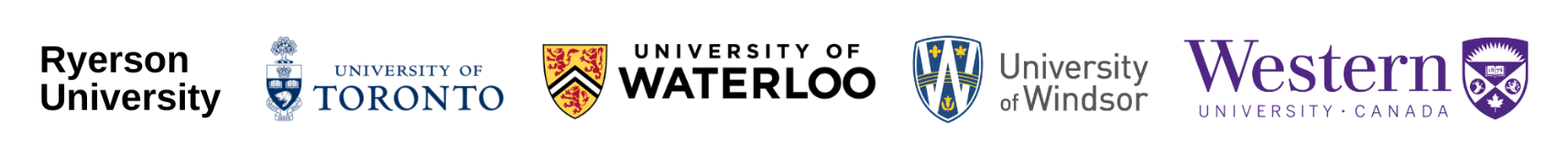 Ryerson University renaming process: In August 2021, the university announced that it would begin a renaming process to address the legacy of Egerton Ryerson and build a more inclusive future. Let's write the next chapter together. ryerson.ca/next-chapterOur Series PrioritiesThe "Developing Your Teaching Dossiers" series is designed and developed to welcome diverse users, perspectives, and experiences (work and lived experiences). In doing so, the series offers multiple ways for educators and learners to engage with the material through recognition of diverse pathways, various modes of content presentation, and multiple forms of reflection and expression.Read more about how the series project team increased the accessibility and usability of this open educational resource.Recognition of Diverse PathwaysThe series includes diverse users, perspectives, and experiences (work and lived experiences) through collaborations with members across five institutions.The series content is developed by graduate students and educational developers and reviewed by graduate students, post-doctoral fellows, educational developers, career educators, administrative staff, and faculty members.Samples and examples are collected from current graduate students (MAs and PhDs), recent graduates, and post-doctoral fellows from various disciplines, institutions, and communities.Bonus resources are provided to support further exploration and development.Various Modes of Content PresentationText content is presented via H5P interactive books and downloadable as recap documents in PDF and DOCX formats.Images are accompanied by alternative texts and described in the main text where appropriate.Videos are closed captioned and transcripts in PDF and DOCX formats are available for download.The series is accompanied by a glossary, in PDF and DOCX formats, that defines key terms and offers instructions for H5P features.Multiple Forms of Reflection and ExpressionUsers are invited to participate in reflections throughout the series in multiple formats.Users who prefer interacting within the H5P interface can type their reflections and notes, and export and save their text as a Word document through the H5P documentation tool.Users can also document their reflections and notes as a text document on their computer or as written texts on paper or in a notebook.Users are also prompted to engage with their reflection through audio recordings on their device (phone, computer, etc.) and conversations with colleagues, peers, friends, or family members."Developing Your Teaching Dossier" Series Content and StorageEach module in the series is composed of five sections—a Getting Started (common element) section, three body sections, and a module summary (with a Certificate of Completion*). Each section is contained in the form of an H5P interactive book. H5P stands for HTML 5 Package and is an open-source authoring tool. The H5P interactive books are hosted on H5P Studio offered through eCampusOntario.H5P interactive books can be embedded into each institution's learning management system (LMS) and customized through the H5P reuse function. Each H5P interactive book contains text content (including reference lists), hyperlinked resources, and embedded videos. All elements are included when embedding an H5P interactive book. If you discover broken links, refer to the table below for guidance.Besides the H5P interactive book, the "Developing Your Teaching Dossier" series uses three other H5P content types—the accordion, documentation tool, and multiple choice. Download the Developing Your Teaching Dossier Series Glossary (PDF | DOCX) for an introduction to the interactive H5P tools used throughout the series. Further guidance is available via the H5P.org website.*The Certificate of Completion is a self-serve fillable PDF with no tracking and reporting capabilities. Institutions may want to use their own system for managing training progress and completion. Refer to Appendix D for a sample customization demonstration on removing the self-serve Certificate of Completion from the modules.Using the "Developing Your Teaching Dossier" SeriesThe "Developing Your Teaching Dossier" series can be adapted into your current and future graduate student and post-doctoral fellow professional development programming in several ways. There are three levels of customization.Tip: Don't know where to start? Visit our Getting Started: Welcome to Teaching Dossier Training! interactive book for a description of the four modules.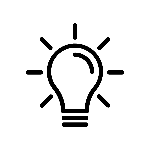 Level 1 Module CombinationEach of the four modules in the series can be integrated into your programing independently or in combination. For example, in the diagram below, the institution has selected Modules 2 and 3 for their programming. The two modules were chosen because the users have prior knowledge and experience with teaching dossiers and wish to draft or update/revise their dossiers.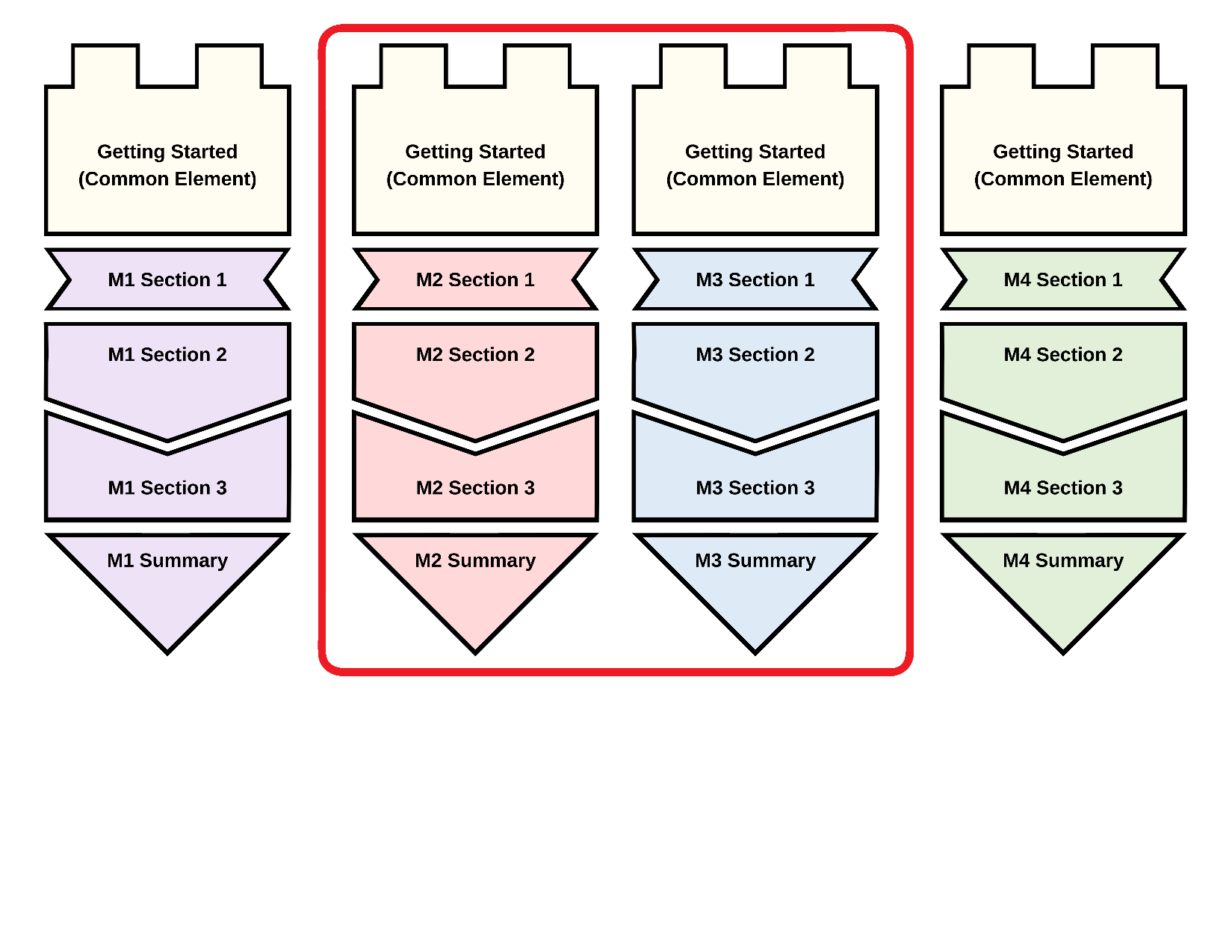 Consult the table on the following page for some module combination ideas that can be integrated into your programming and embedded into your LMS. Remember, every module can be customized to suit your needs!Refer to the "Embedding the Series" section for LMS-specific embedding instructions. Connect with your institution's LMS support team for additional guidance.Tip: If you can't decide, why not include all the modules in your programming!Level 2 Section GroupingPick and choose sections and create a different learning experience. Keep in mind that sections are aligned within each module. New section groupings may disrupt the flow and content revisions may be needed to restore the alignment.For example, in the diagram below, the institution has selected the following sections to create a "new" module.Getting Started (common element)Module 1 Section 1Module 2 Section 2Module 3 Section 2Module 4 Section 3Module 4 SummaryFor this "new" module, the institution may need to expand the learning objectives presented in Module 1 Section 1 and the summary in Module 4 Summary. Further content clarification may help highlight the connections and flow between Module 1 Section 1, Module 2 Section 2, Module 3 Section 2, and Module 4 Section 3.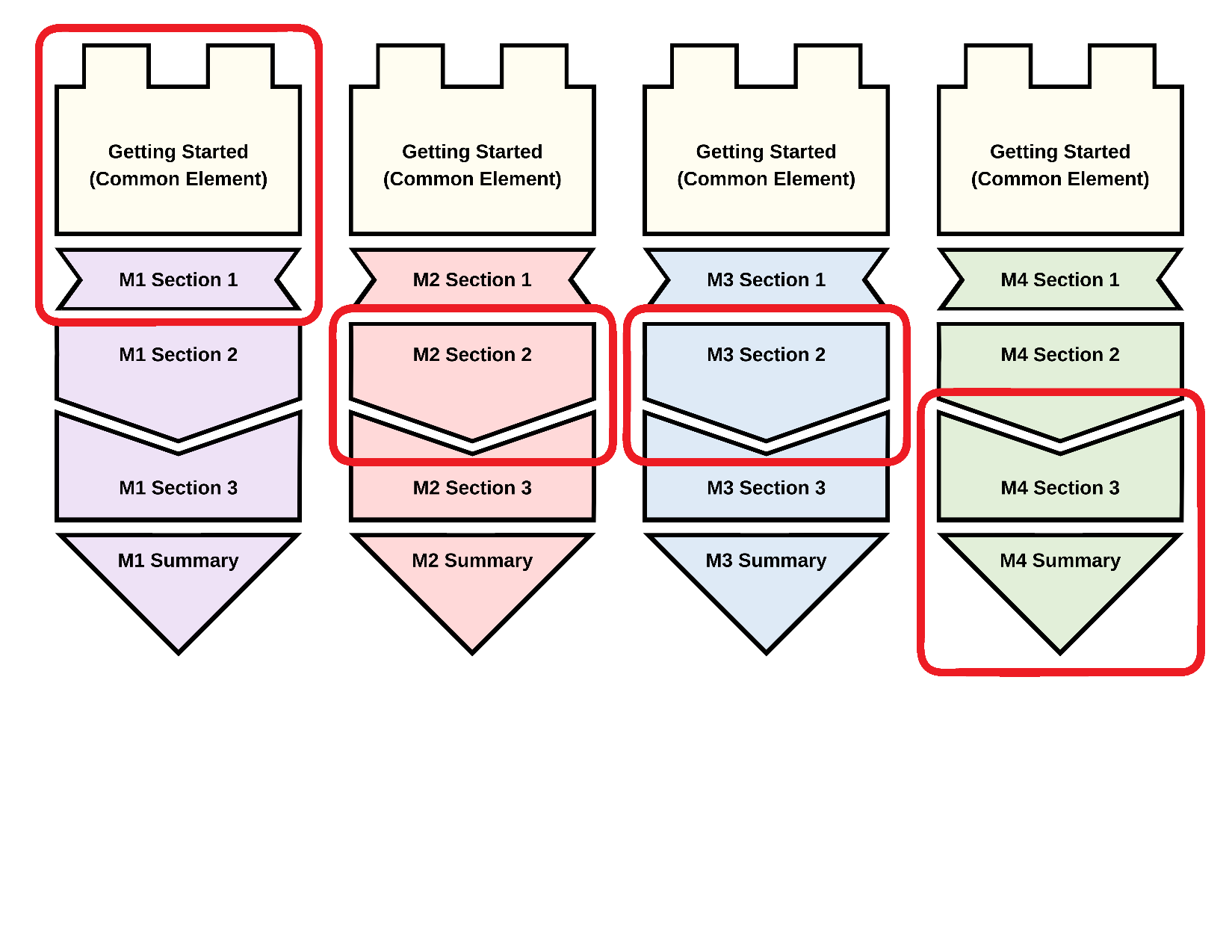 Consult the table on the following page for an overview of all the module section titles. Remember, every section can be customized to suit your needs!Refer to the "Customizing the Content" section for step-by-step customization instructions through the H5P reuse function and proceed to the "Embedding the Series" section for LMS-specific embedding instructions. Connect with your institution's LMS support team for additional guidance.Level 3 Content CustomizationAdd, change, or remove the content in each page, section, and module using the H5P reuse function. This level of customization allows you to generate unique resources that support the changing needs of your diverse users. For example, in the diagram below, the institution has decided to adapt the complete series with multiple customizations. The institution has customized the content in the Getting Started (common element) and removed the common element in subsequent modules because users will complete the entire series. The institution shifted Module 2, with a customized Section 1, to the position of the first module. Users will complete Module 2 first, progress to a new content section developed by the institution, and proceed to Module 1, which features additional activities between Sections 2 and 3. Users then move on to Module 3, which also features additional activities between Sections 2 and 3 and ends with a knowledge check in the Summary section. Finally, Module 4 begins with a customized Section 1, followed by a bonus programming between Sections 2 and 3. The series concludes with a modified Summary section that features an institution/programme-specific certificate.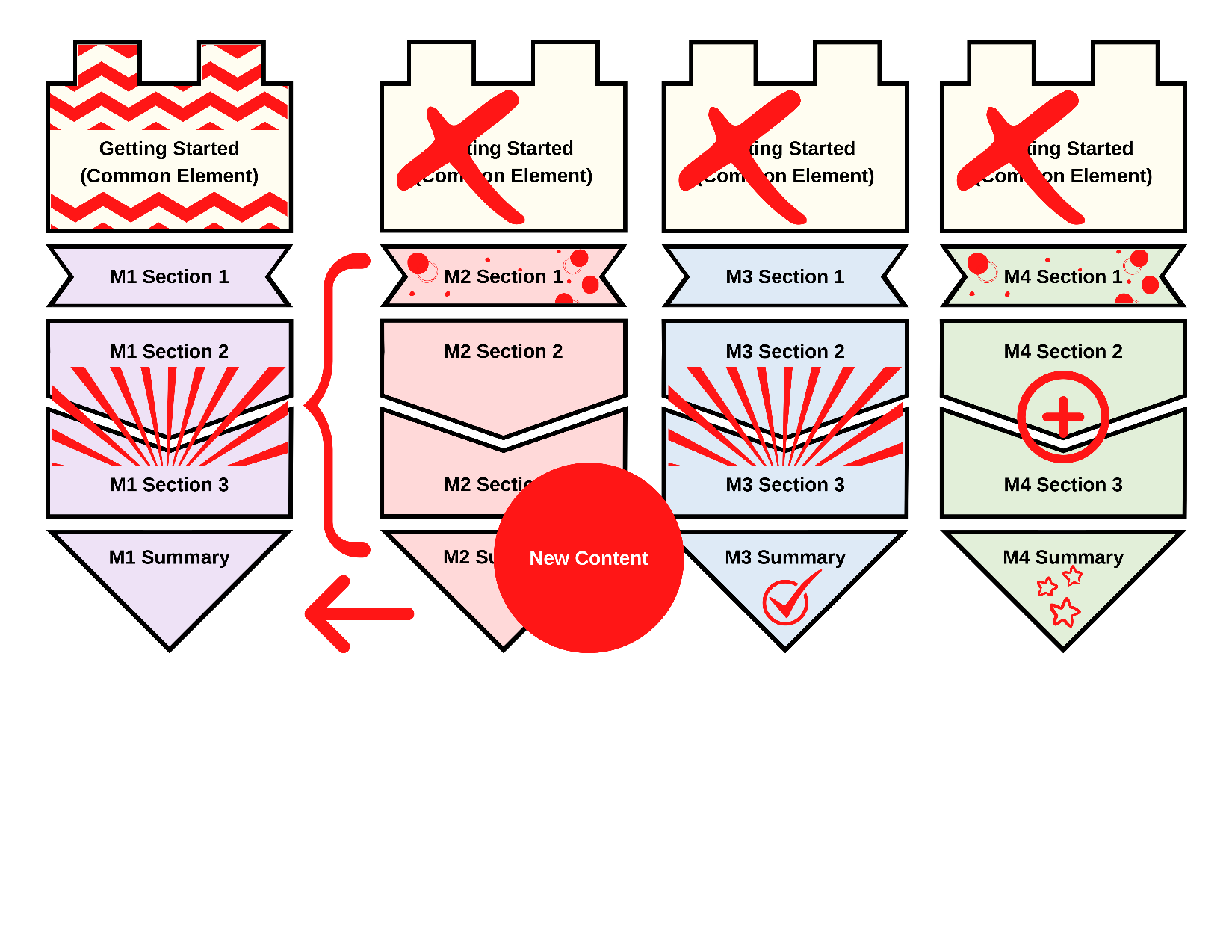 Refer to the "Customizing the Content" section for step-by-step customization instructions through the H5P reuse function. Appendix D features a sample customization demonstration on removing the self-serve Certificate of Completion from the modules.Tips for Using H5P Content in Your LMSTip 1 Add Navigation InstructionsThere are many ways to display and navigate between pages within each H5P interactive book. The Getting Started section and the Series Glossary (PDF | DOCX) provide instructions on navigating the interactive book interface. Consider adding additional navigation instructions to help users differentiate between the LMS navigation buttons and the H5P interactive book navigation buttons.For example, in the D2L Brightspace LMS interface, the LMS's navigation buttons are similar to the H5P interactive book's navigation buttons (both sets of buttons are highlighted in a red box in the screenshot below). The similarity in both sets of navigation buttons will confuse users. Provide additional instructions and clarifications for users to navigate from page to page and section to section.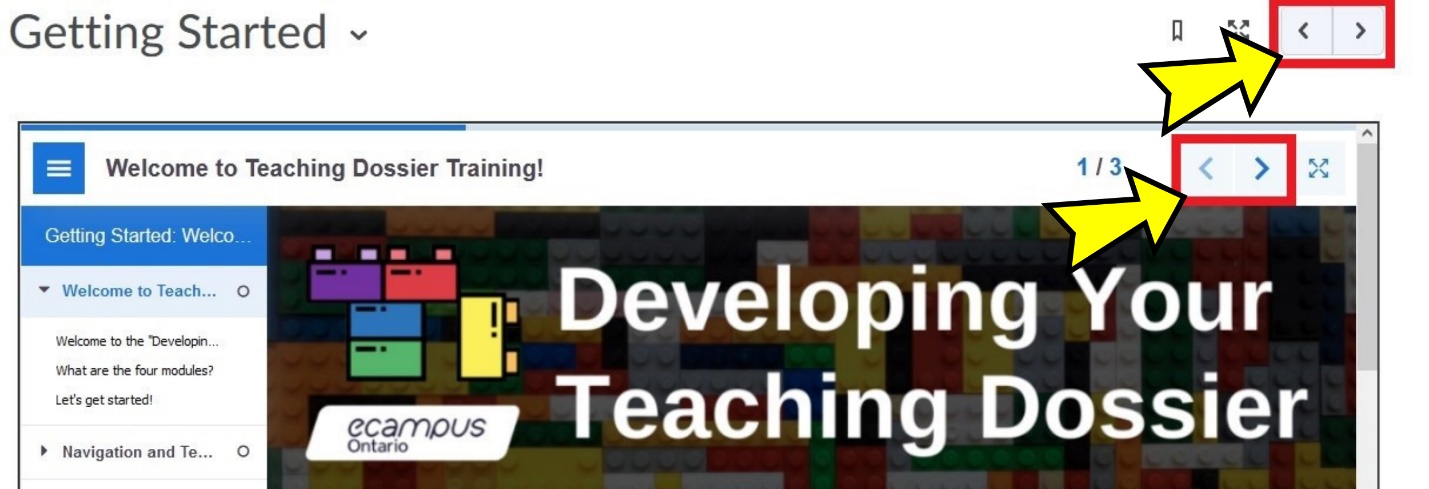 In the Canvas LMS interface, the institution added instructions for users to click "Next" in the bottom-right to proceed to the next section of the module (highlighted in a red box in the screenshot below). Provide clarification about how many pages users should have reviewed before proceeding to the next section.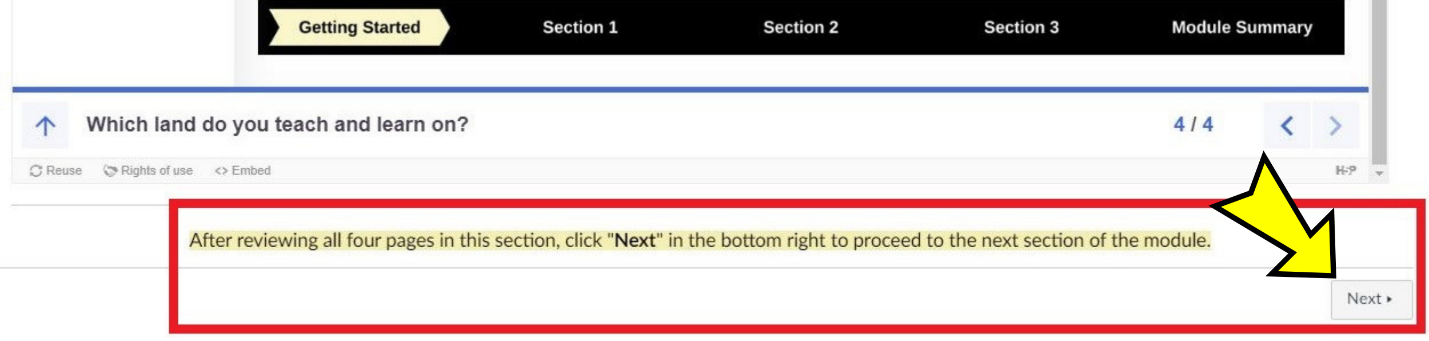 Tip 2 Organize the Pages in Groups (Modules or Folders)Consider organizing the various sections of the "Developing Your Teaching Dossier" series in groups or folders, depending on the capability of your LMS.For example, each module section has been embedded on a Canvas page in the Canvas LMS. The Canvas LMS module function can organize the five pages into one module that sequentially guides users through the materials (screenshot below).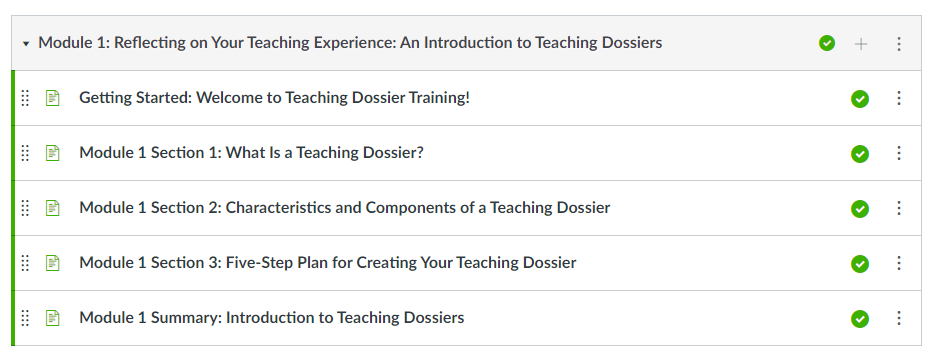 Consult your LMS guide for guidance on organizing pages and materials to enhance the user experience.Tip 3 Provide Framing or PromptsInstitutions can provide additional framing or prompt on each LMS page to help situate the "Developing Your Teaching Dossier" series within your programming. Some framing or prompt ideas include:Clarifying expectations on how users should complete the module(s);Introducing how the module(s) will be used in conjunction with a workshop or training programme; orPrompting users to save their notes throughout the module(s) for a range of objectives: to bring to a follow-up session, to share with colleagues in a peer-review context, to submit as proof of completion, etc.For example, an institution may be conducting a multi-week summer programme focused on developing the Statement of Teaching Philosophy. For this summer programme, the institution embedded Module 2 in their LMS, as shown in the screenshot below. On top of the embedded Module 2 H5P interactive book, the institution provided a brief introduction that outlines the programme length and objectives, highlights the training checklist, and offers contact information for support. A training checklist is to the right of the embedded Module 2 H5P interactive book. The training checklist signals that users should download and save their Module 2 reflection responses because they will need the reflection responses for the Week 2 writing session. The checklist offers insight into how the Module 2 content relates to the summer programming structure. 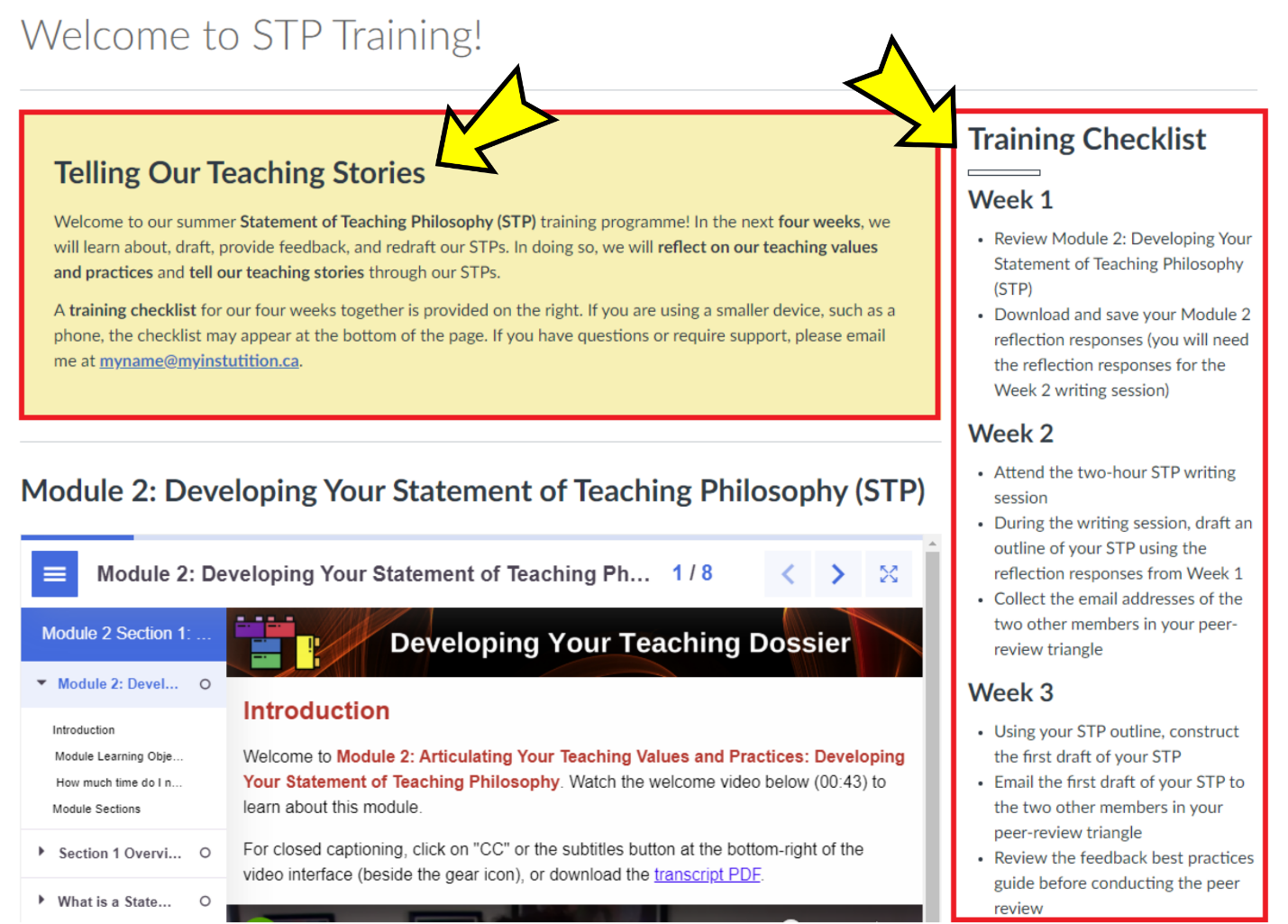 Bonus Tip! Address Possible Usability Issue(s)In addition to adding navigation instructions (Tip 1), support your users by addressing possible usability issue(s). We have flagged two possible usability issues on the following pages:inner (or double) scrollbars andhidden navigation menu.In addition to the two possible usability issues listed above, H5P content may appear or function differently depending on the type and version of your LMS. Keyboard navigation in the H5P interactive book interface may be disorienting for some users because the H5P navigation is treated as a web app.Connect with your institution's LMS and accessibility support teams for further tips and guidance on using H5P content in your LMS.Check the forums on the H5P.org website for further guidance on working with H5P content.Inner or Double Scrollbars When embedding H5P interactive books into an LMS page, inner (or double) scrollbars may appear (highlighted in a red box in the screenshot below).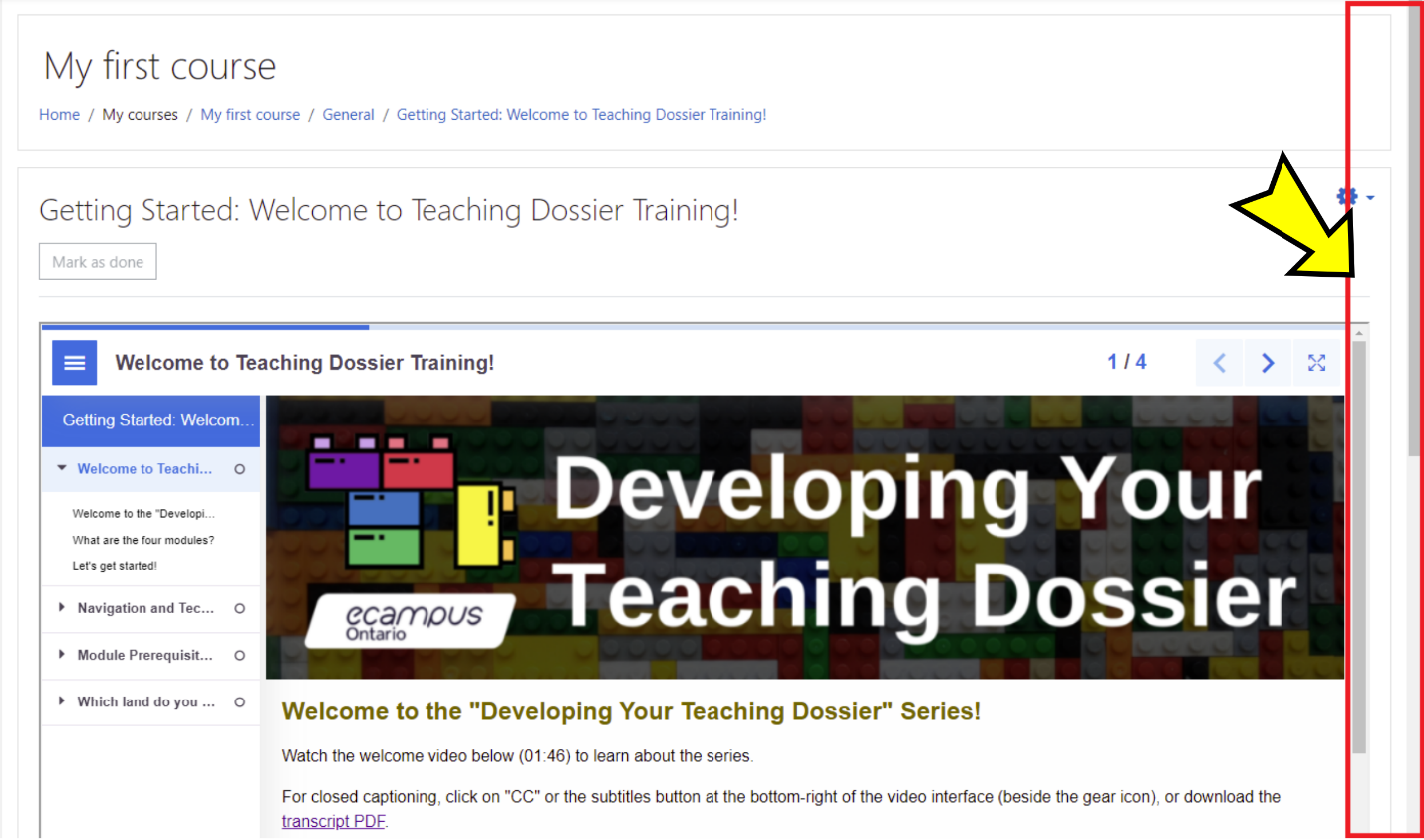 Consider including instructions making users aware of the multiple scrollbars and offer guidance on navigating the scrollbars.The alternate H5P embed codes provided in Appendix A attempt to address the scrollbar issue by setting a height of 2750px. Depending on the page length of the H5P interactive book, this method may produce large areas of white space beneath the embedded H5P interactive book. If the interactive book page length is shorter, institutions can adjust both instances of height=" 2750px" to minimize white space below the interactive book.Note: If your institution's LMS (for example, Moodle) has set up the Learning Tools Interoperability (LTI) integration with H5P, use the LTI method for a more seamless integration of H5P interactive books without inner (or double) scrollbars. Connect with your institution's LMS support team for guidance.Hidden Navigation MenuThe left-hand navigation menu may be hidden when embedding H5P interactive books into an LMS page, as shown in the screenshot below. The hidden navigation menu may cause some confusion for users.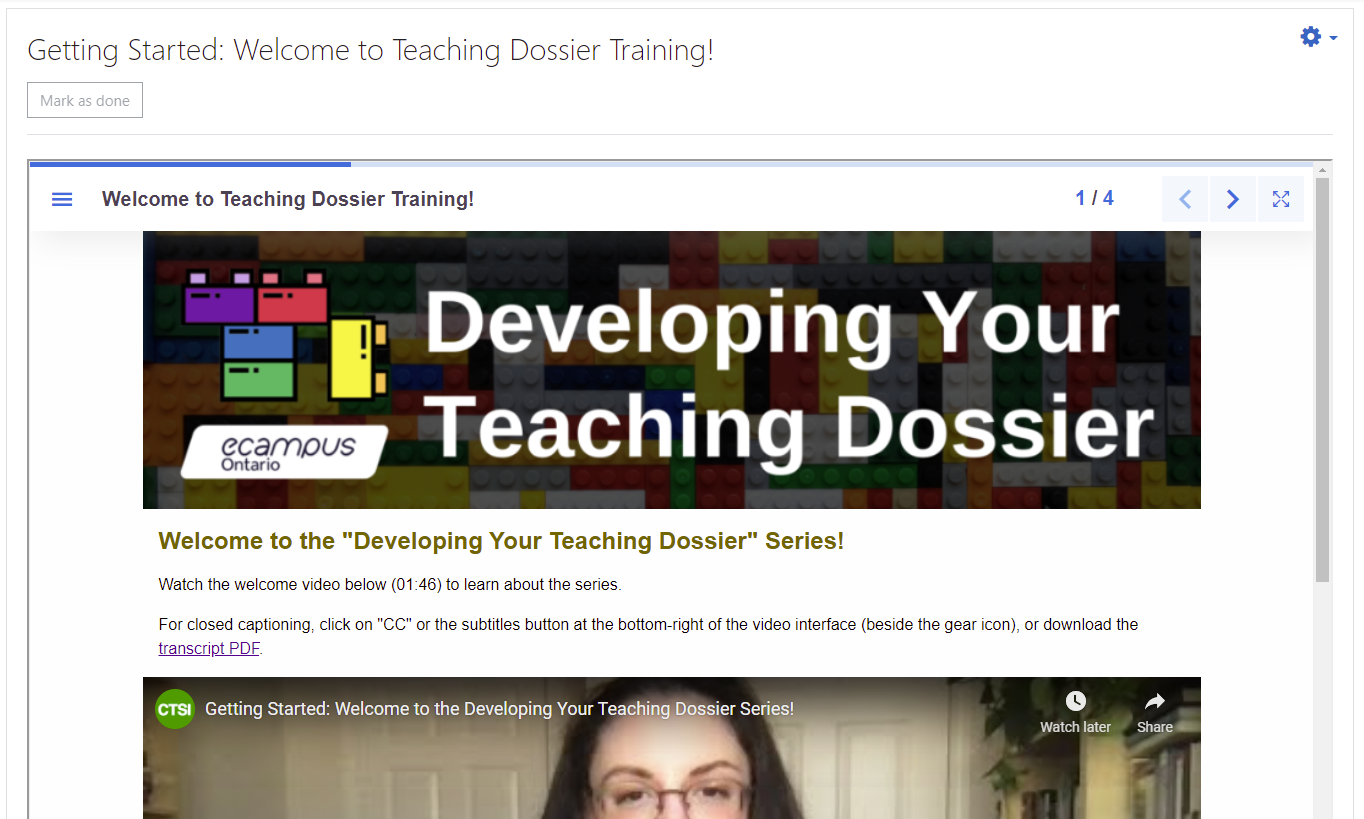 Consider adding instructions on how to open and close the left-hand navigation menu. For example, click the three short horizontal lines in the top-left corner of the H5P interactive book (highlighted in a red box in the screenshot below) to open the left-hand navigation menu. 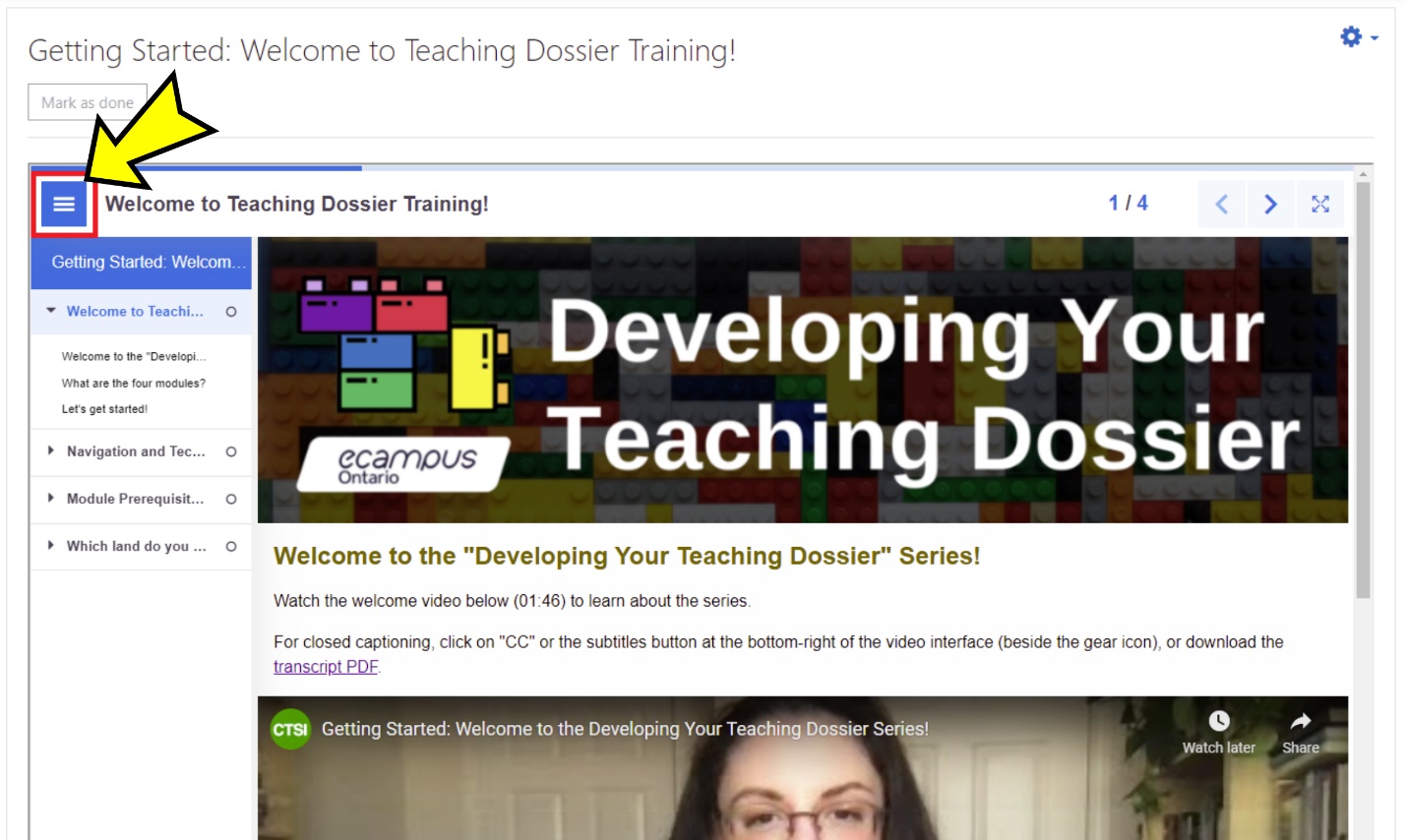 Embedding the SeriesEach module in the series is composed of five H5P interactive books, which can be embedded into any page wherever the HTML editor is available within your LMS. The three steps to embedding H5P content are as follows:Step 1: Copy the H5P embed code (available from Appendix A).Step 2: Locate the HTML editor in your LMS.Step 3: Paste the H5P embed code and save/publish the content.Consult your LMS guide and locate the detailed instructions for embedding HTML content. Our team has provided screenshots of several LMSs below. Connect with your institution's LMS support team if you experience difficulties with any of these steps.Blackboard Learn LMSCanvas LMSD2L Brightspace LMSMoodle LMSSakai LMSDepending on the structure of your LMS and how you plan to use this open-access resource, you may want to provide additional guidance for your users. Refer to the "Tips for Using H5P Content in Your LMS" section for ideas. Tip: Experiment with the embed codes. Different versions of the LMS may display different embed results. Connect with your institution's LMS support team for further tips and guidance.Blackboard Learn LMS Embed Instructions in 3 Steps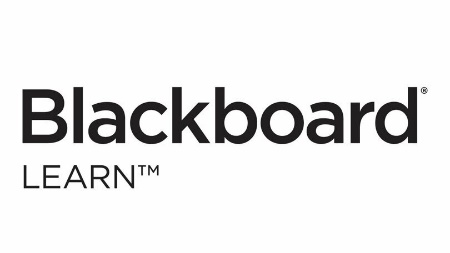 Step 1: Copy the Embed CodeCopy the section embed code from Appendix A. The embed code should start with <p style= and end with </p>. The embed codes have been optimized to respond to the user's display.Note: Some versions of the Blackboard Learn LMS may require a modified embed code. We have provided alternate embed codes in Appendix A. The alternate embed codes have a set height of 2750 pixels. If the interactive book page length is shorter, institutions can adjust both instances of height=" 2750px" to minimize white space below the interactive book.H5P Embed Code Example<p style="max-width: 100%; height: 2750px;"><iframe src="https://h5pstudio.ecampusontario.ca/h5p/27474/embed" width="100%" height="2750px" allowfullscreen="allowfullscreen"></iframe></p>Step 2: Open the HTML Source Code Panel in a Blackboard ItemOpen a Blackboard item and click the "< >" or "HTML" button (highlighted in a red box in the screenshot below) to open the HTML source code panel. 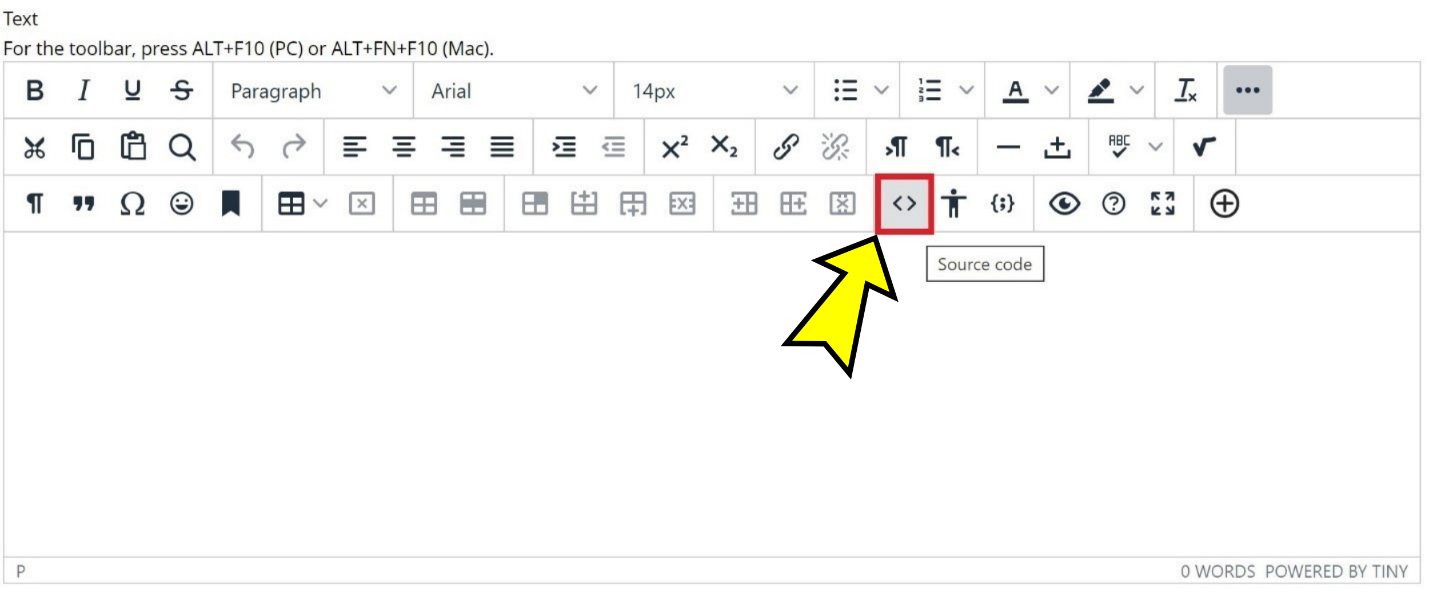 Step 3: Paste the Embed Code in the HTML Source Code Panel, Save, and SubmitPaste the embed code in the HTML editor. Click the "Save" button at the bottom of the HTML source code panel (highlighted in a red box in the screenshot below).Note: What is on the screen after clicking "Save" may not be the final result. 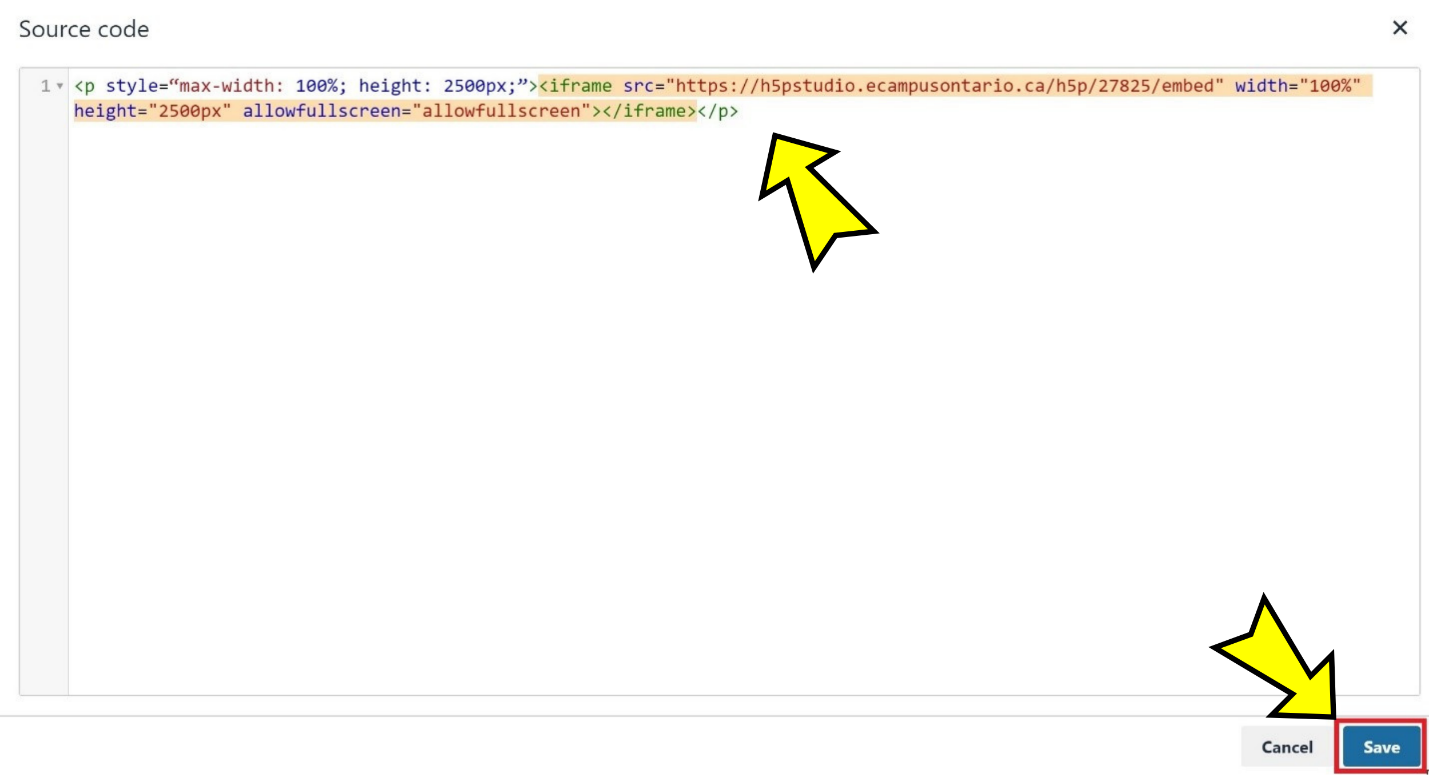 Click the "Submit" button (highlighted in a red box in the screenshot below) on the Blackboard item to view the final result.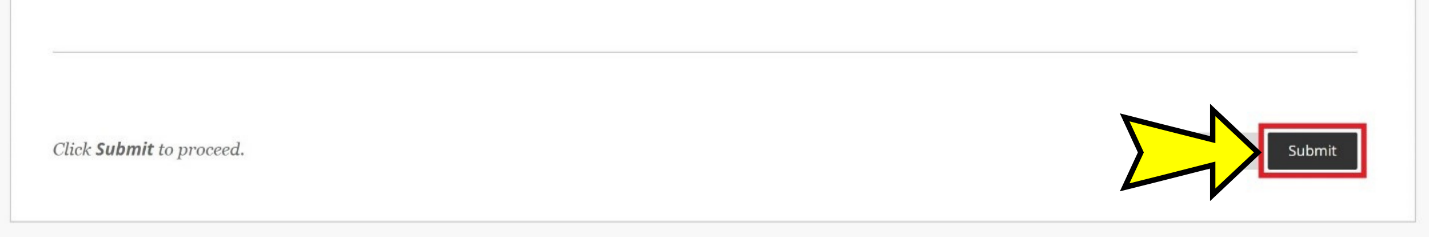 Et voilà!The H5P interactive book is now embedded in a Blackboard item (screenshot below). Refer to the "Tips for Using H5P Content in Your LMS" section for some tips on enhancing user experience.Note: Some versions of the Blackboard Learn LMS do not display the H5P interactive book fullscreen button.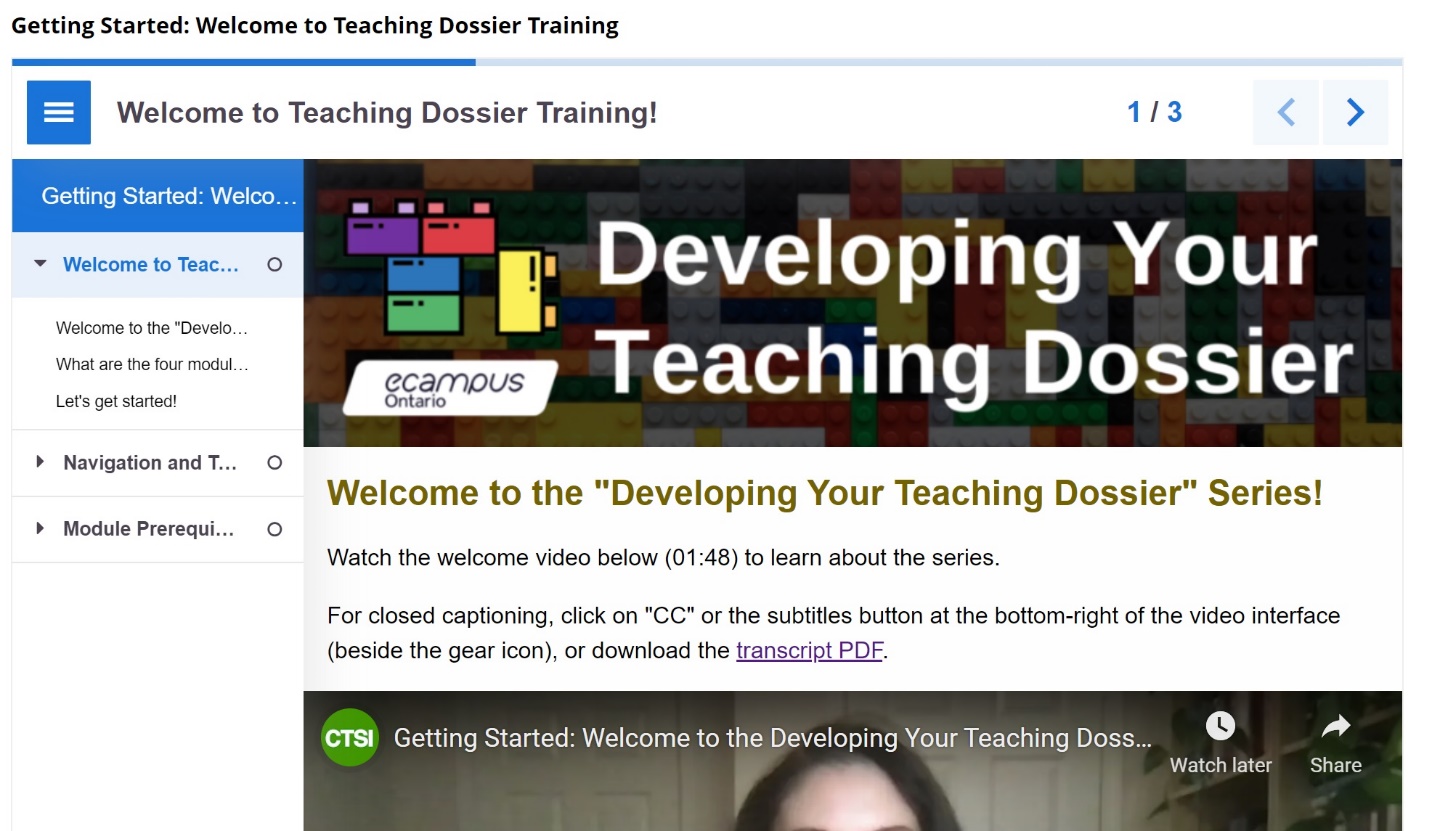 Canvas LMS Embed Instructions in 3 Steps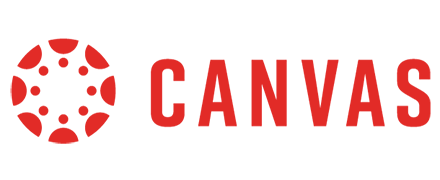 Step 1: Copy the Embed CodeCopy the section embed code from Appendix A. The embed code should start with <p style= and end with </p>. The embed codes have been optimized to respond to the user's display.H5P Embed Code Example<p style="max-width: 100%; height: 100vh;"><iframe src="https://h5pstudio.ecampusontario.ca/h5p/27474/embed" width="100%" height="100%" allowfullscreen="allowfullscreen"></iframe></p>Step 2: Enable the HTML Editor in a Canvas PageOpen a Canvas page and click the "</>" button near the bottom-right (highlighted in a red box in the screenshot below) to enable the HTML editor. 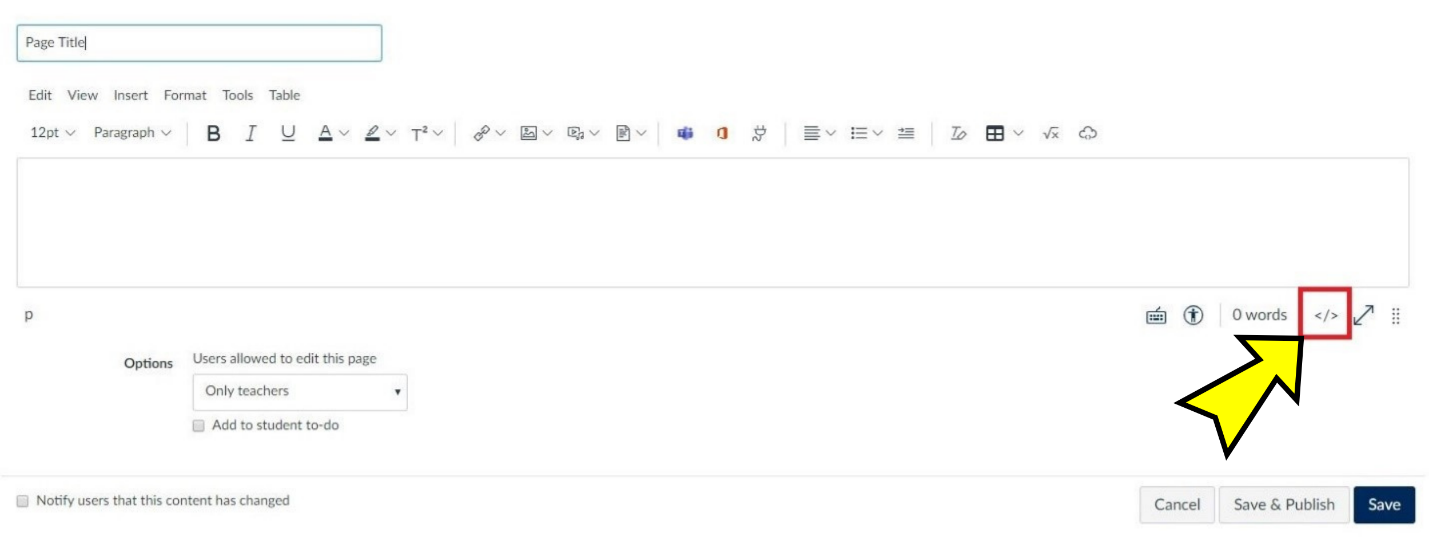 Step 3: Paste the Embed Code in the HTML Editor and SavePaste the embed code in the HTML editor. Click the "Save" or "Save & Publish" button (highlighted in a red box in the screenshot below) to save and view the result.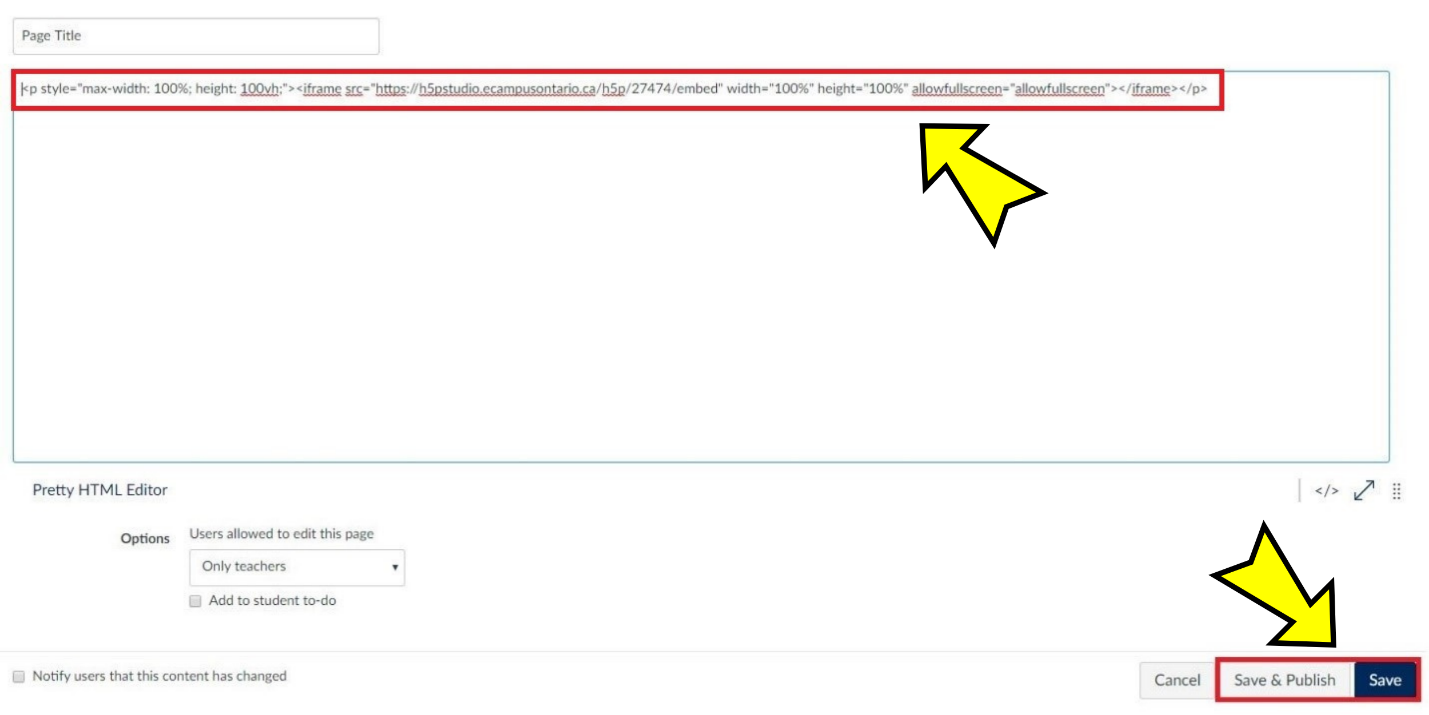 Et voilà!The H5P interactive book is now embedded in a Canvas page (screenshot below). Refer to the "Tips for Using H5P Content in Your LMS" section for some tips on enhancing user experience.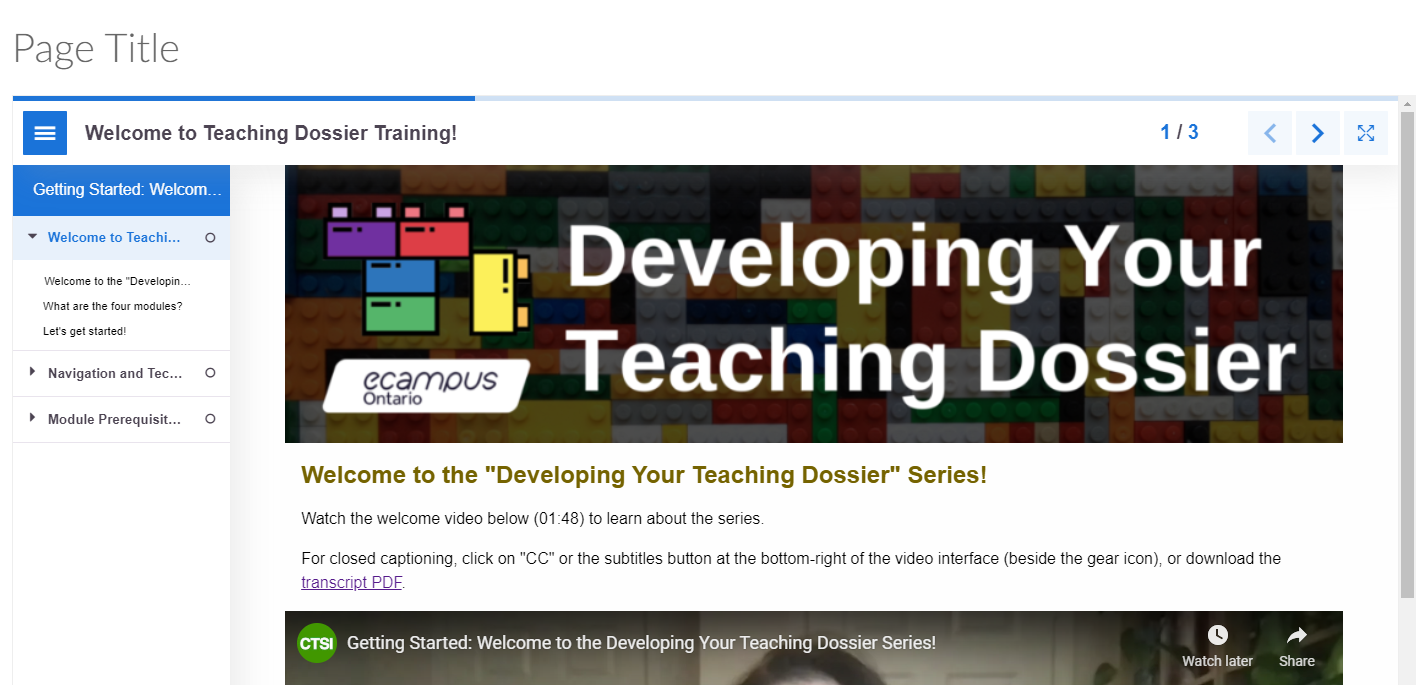 D2L Brightspace LMS Embed Instructions in 3 Steps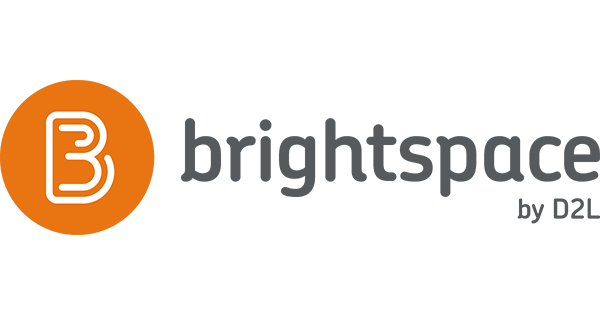 Step 1: Copy the Embed CodeCopy the section embed code from Appendix A. The embed code should start with <p style= and end with </p>. The embed codes have been optimized to respond to the user's display.H5P Embed Code Example<p style="max-width: 100%; height: 100vh;"><iframe src="https://h5pstudio.ecampusontario.ca/h5p/27474/embed" width="100%" height="100%" allowfullscreen="allowfullscreen"></iframe></p>Step 2: Enable the HTML Source Editor in a Brightspace PageOpen a Brightspace page and click the click the "</>" button near the bottom-right (highlighted in a red box in the screenshot below) to enable the HTML Source Editor.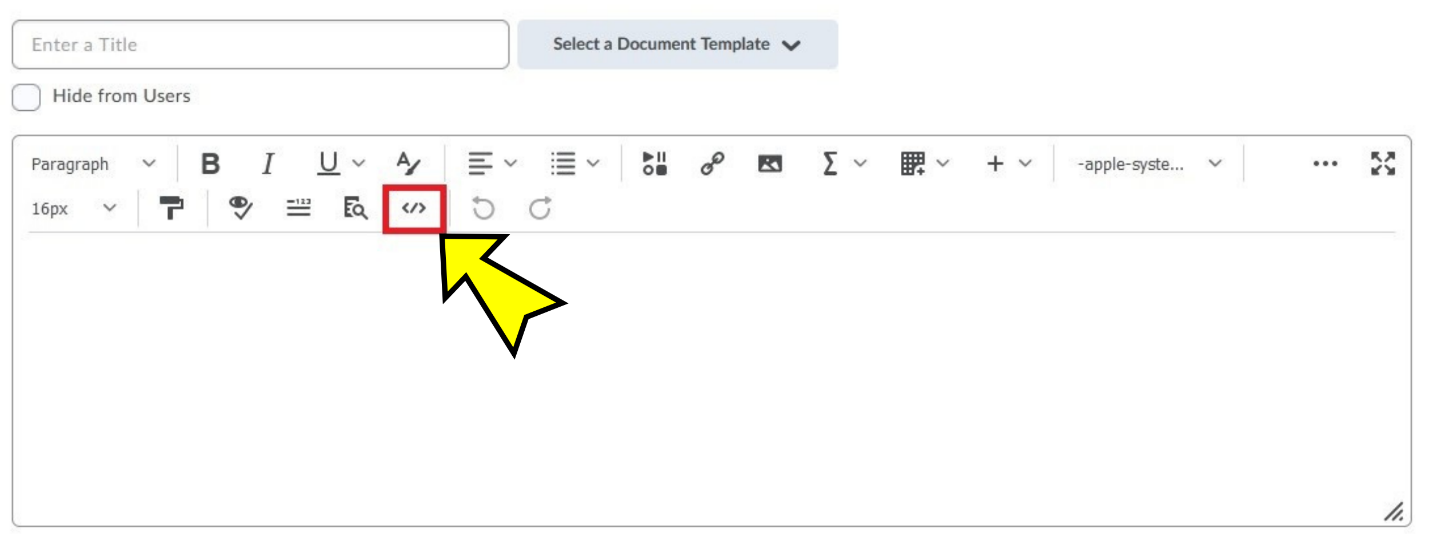 Step 3: Paste the Embed Code in the HTML Source Editor and SavePaste the embed code in the HTML editor (highlighted in a red box in the screenshot below). Click the "Save" button (highlighted in a red box in the screenshot below) to save and view the result.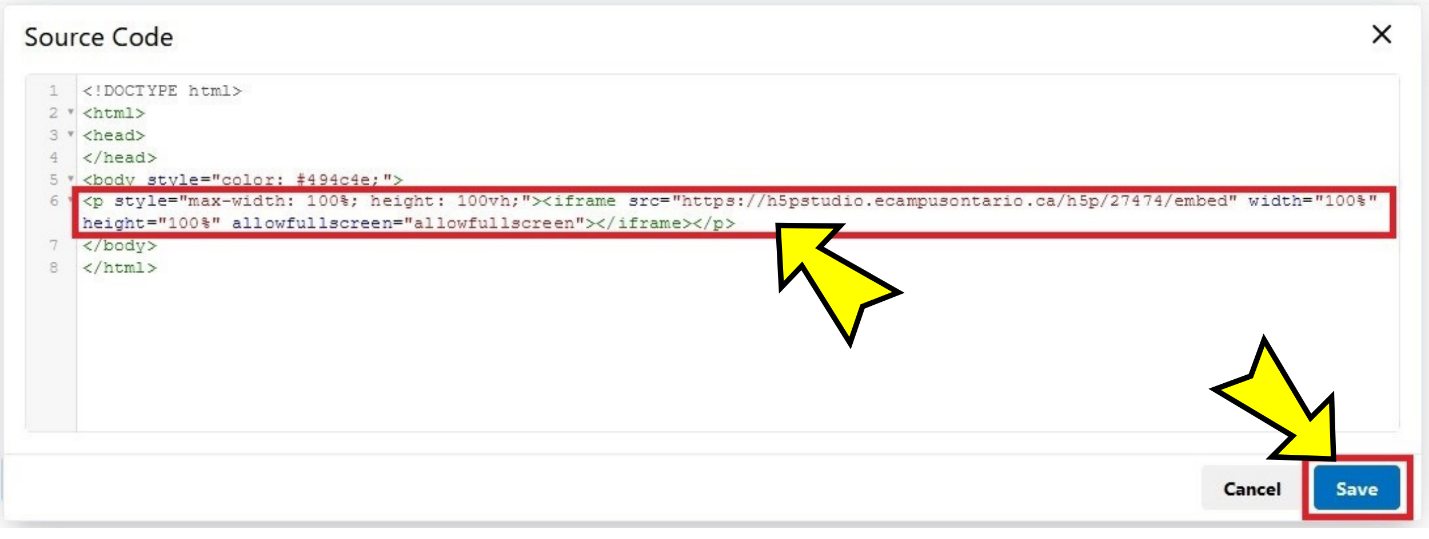 Enter a title (highlighted in a red box in the screenshot below) and click the "Save" button (highlighted in a red box in the screenshot below) to finalize the embedding.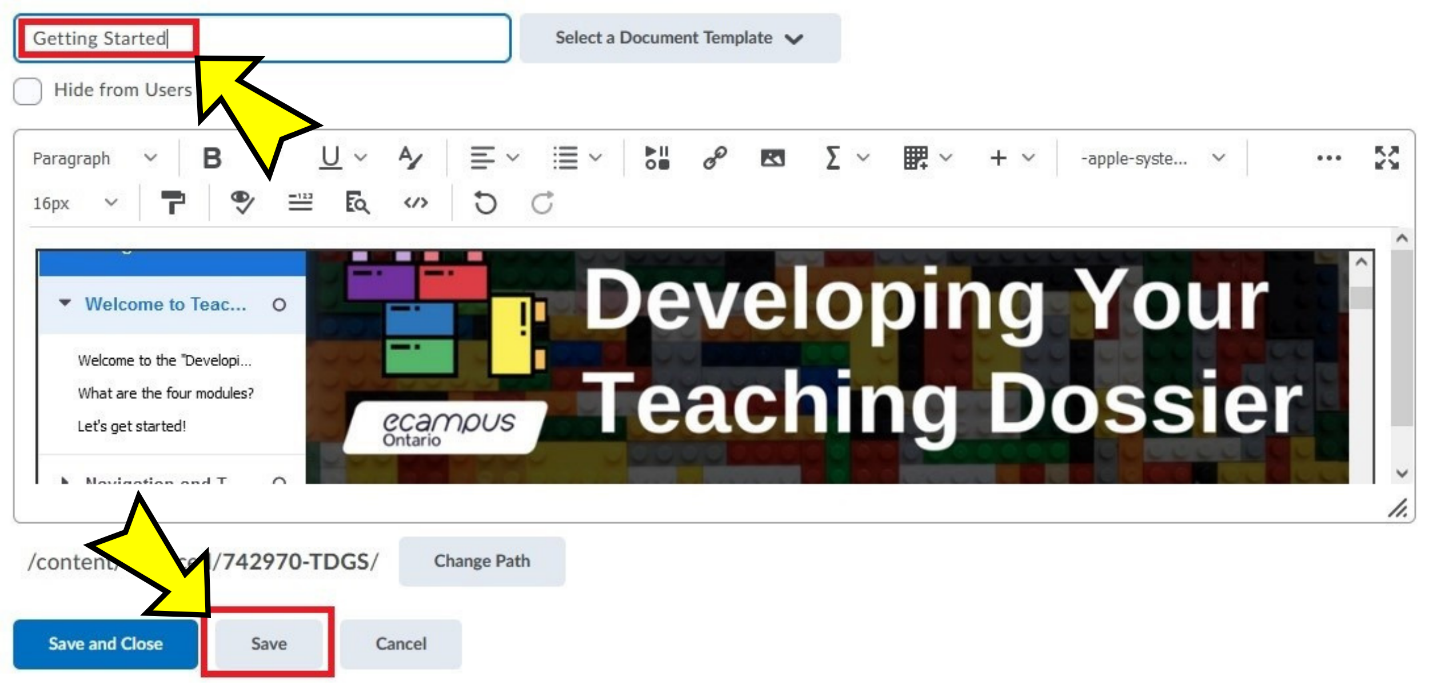 Et voilà!The H5P interactive book is now embedded in a Brightspace Page (screenshot below). Refer to the "Tips for Using H5P Content in Your LMS" section for some tips on enhancing user experience.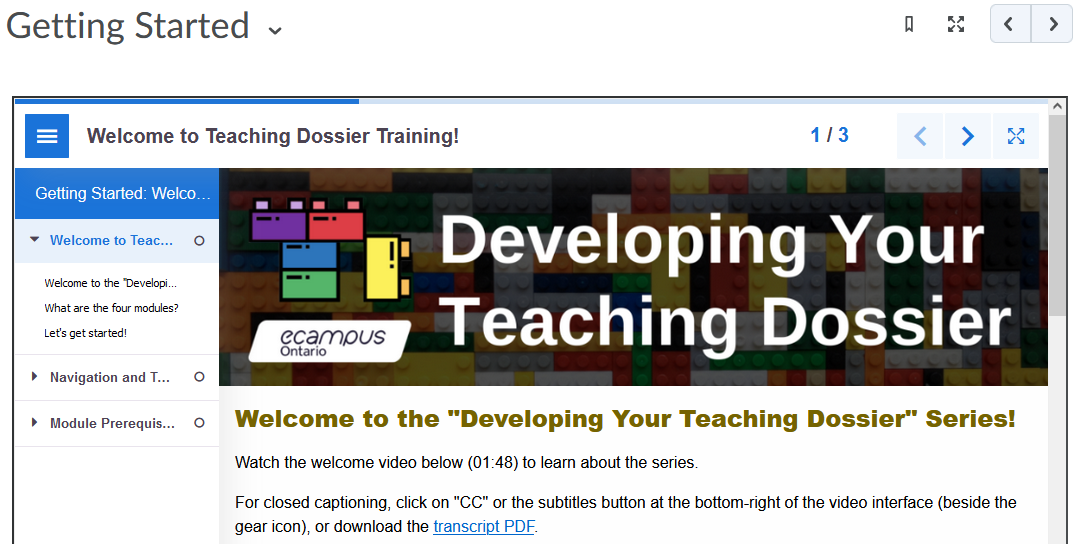 Moodle LMS Embed and LTI Instructions in 3 Steps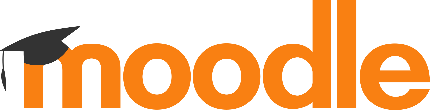 There are two methods for incorporating H5P content in the Moodle LMS: embedding with H5P embed codes (see below), orintegrating through the Learning Tools Interoperability (LTI).Explore both the embed and LTI methods below. The LTI method offers a more seamless integration. Note: Not all Moodle LMS versions have set up the LTI integration. Connect with your institution's LMS support team for guidance.Embed Step 1: Copy the Embed CodeCopy the section embed code from Appendix A. The embed code should start with <p style= and end with </p>. The embed codes have been optimized to respond to the user's display.H5P Embed Code Example<p style="max-width: 100%; height: 100vh;"><iframe src="https://h5pstudio.ecampusontario.ca/h5p/27474/embed" width="100%" height="100%" allowfullscreen="allowfullscreen"></iframe></p>Embed Step 2: Enable the HTML Source Editor in a Moodle PageClick the "Turn editing on" button (highlighted in a red box in the screenshot below) to enable editing. 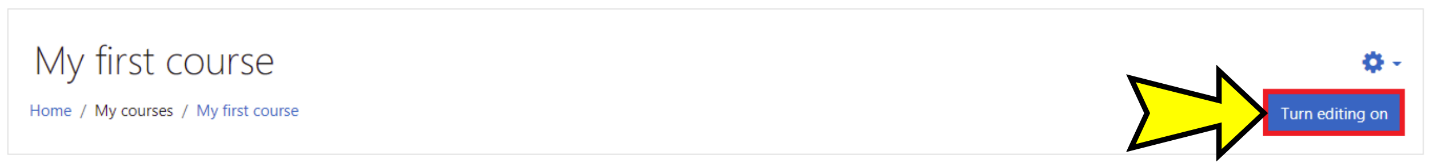 Click the "+ Add an activity or resource option" function (highlighted in a red box in the screenshot below) to create a new Moodle page. 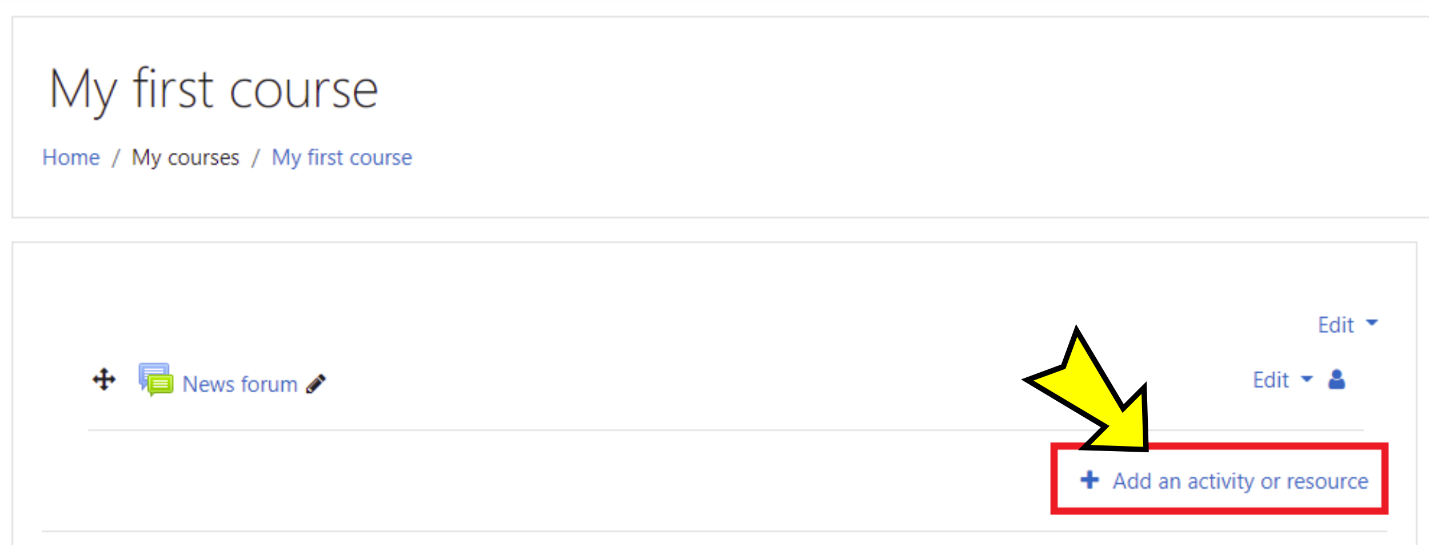 Select the "Page" option (highlighted in a red box in the screenshot below) from the "Add an activity or resource" menu. 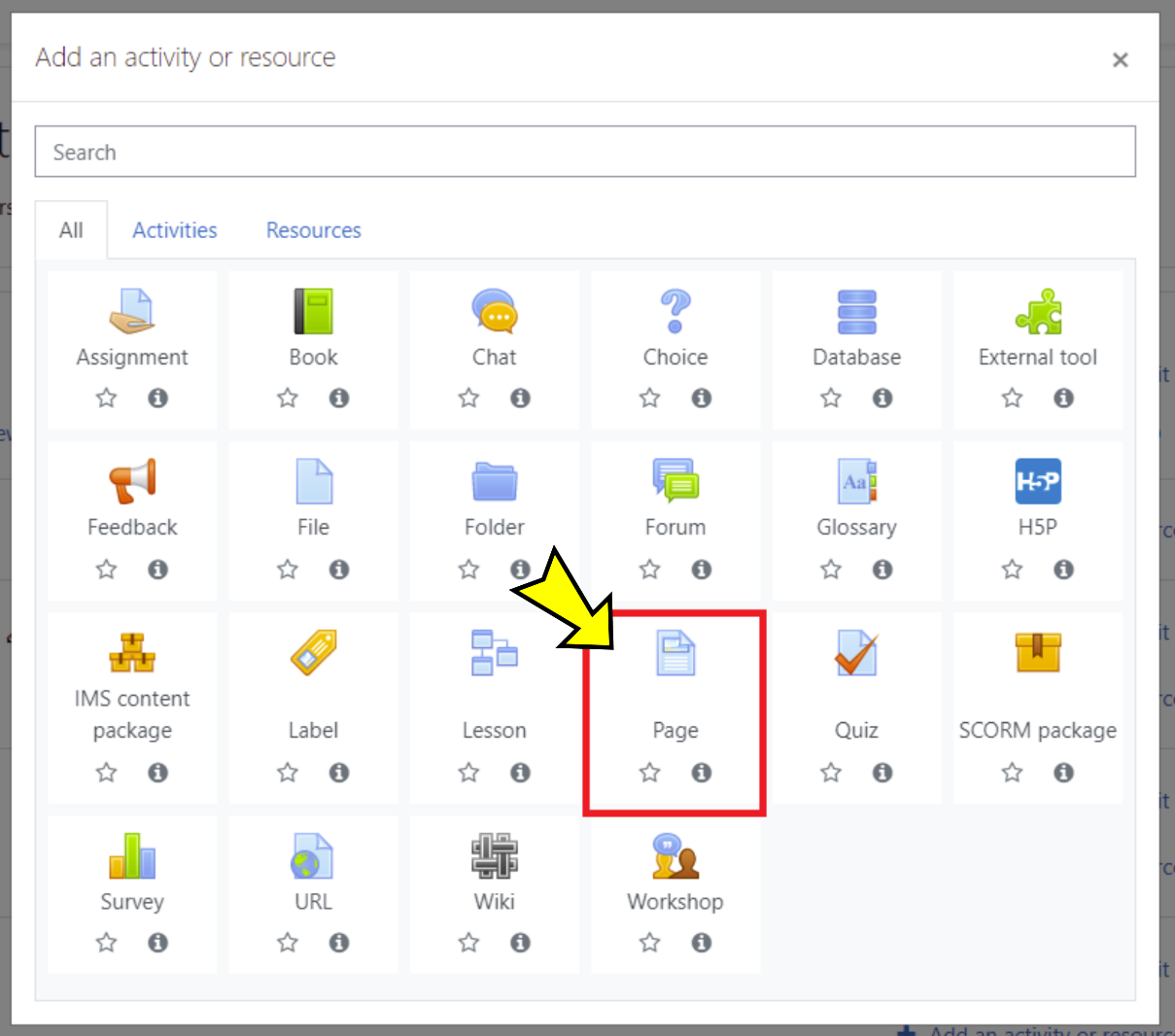 On your new Moodle page, in the "General" section, enter a name in the "Name" text box (highlighted in a red box in the screenshot below). In the "Content" section, click the downward-pointing arrow (highlighted in a red box in the screenshot below) to reveal more content menu options. Click the "</>" button, the last button on the right in the second row (highlighted in a red box in the screenshot below), to enable the HTML Source Editor. 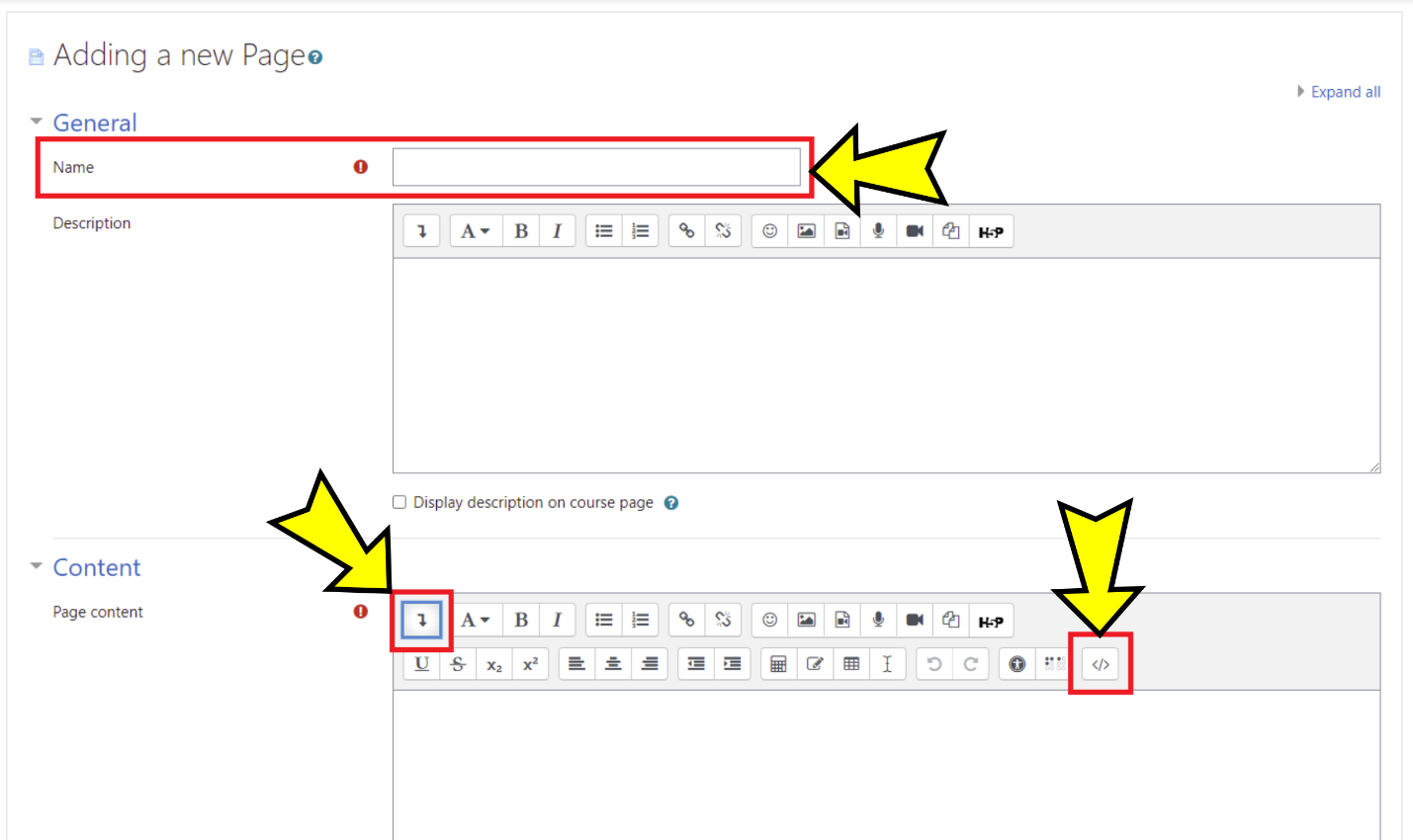 Embed Step 3: Paste the Embed Code in the HTML Source Editor and SaveIn some instances, you may have to delete pre-configured HTML codes in the HTML editor. Paste the H5P embed code in the HTML editor (highlighted in a red box in the screenshot below). 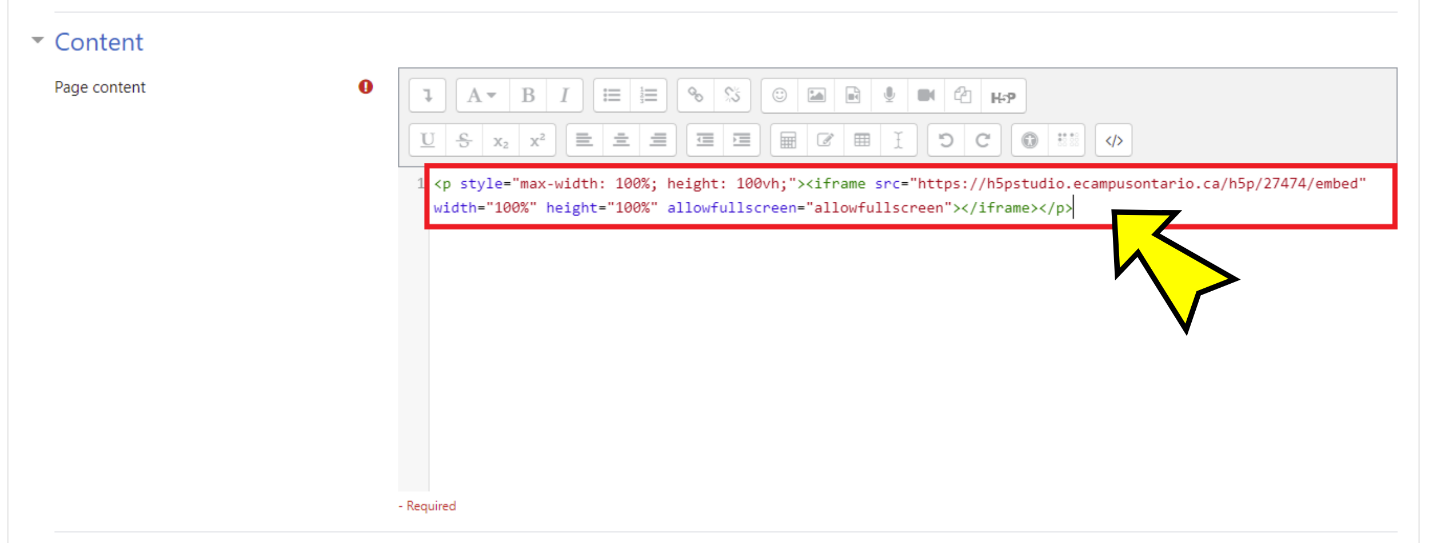 Click the "Save and display" button (highlighted in a red box in the screenshot below) to save and view the result.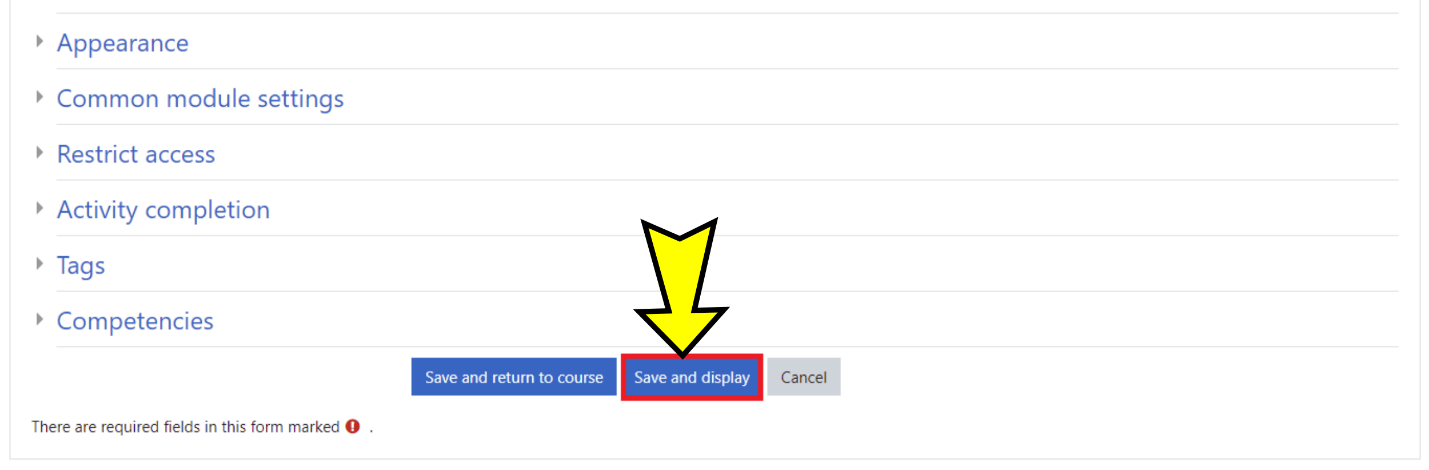 Et voilà!The H5P interactive book is now embedded in a Moodle Page (screenshot below). Refer to the "Tips for Using H5P Content in Your LMS" section for some tips on enhancing user experience.Note: The left-hand navigation menu may be hidden when embedding H5P interactive books into a Moodle page, as shown in the screenshot above. Consider adding instructions on how to open and close the left-hand navigation menu. LTI Step 1: Download the H5P FileConsult Appendix A and identify the URL of the interactive book you want to use. Visit the interactive book using the URL identified and scroll to the bottom of the interactive book. Click the "Reuse" button near the bottom-left (highlighted in a red box in the screenshot below).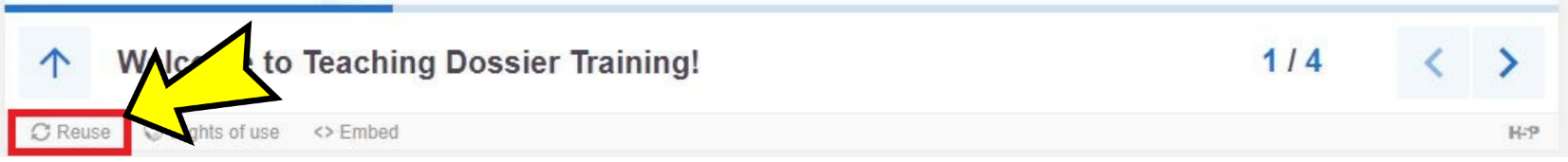 Download the interactive book as an .h5p file (screenshot below).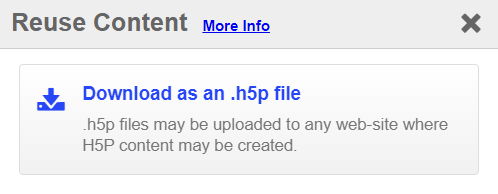 LTI Step 2: Enable the H5P LTI Moodle IntegrationClick the "Turn editing on" button (highlighted in a red box in the screenshot below) to enable editing. Click the "+ Add an activity or resource option" function (highlighted in a red box in the screenshot below). Select the "H5P" option (highlighted in a red box in the screenshot below) from the "Add an activity or resource" menu. 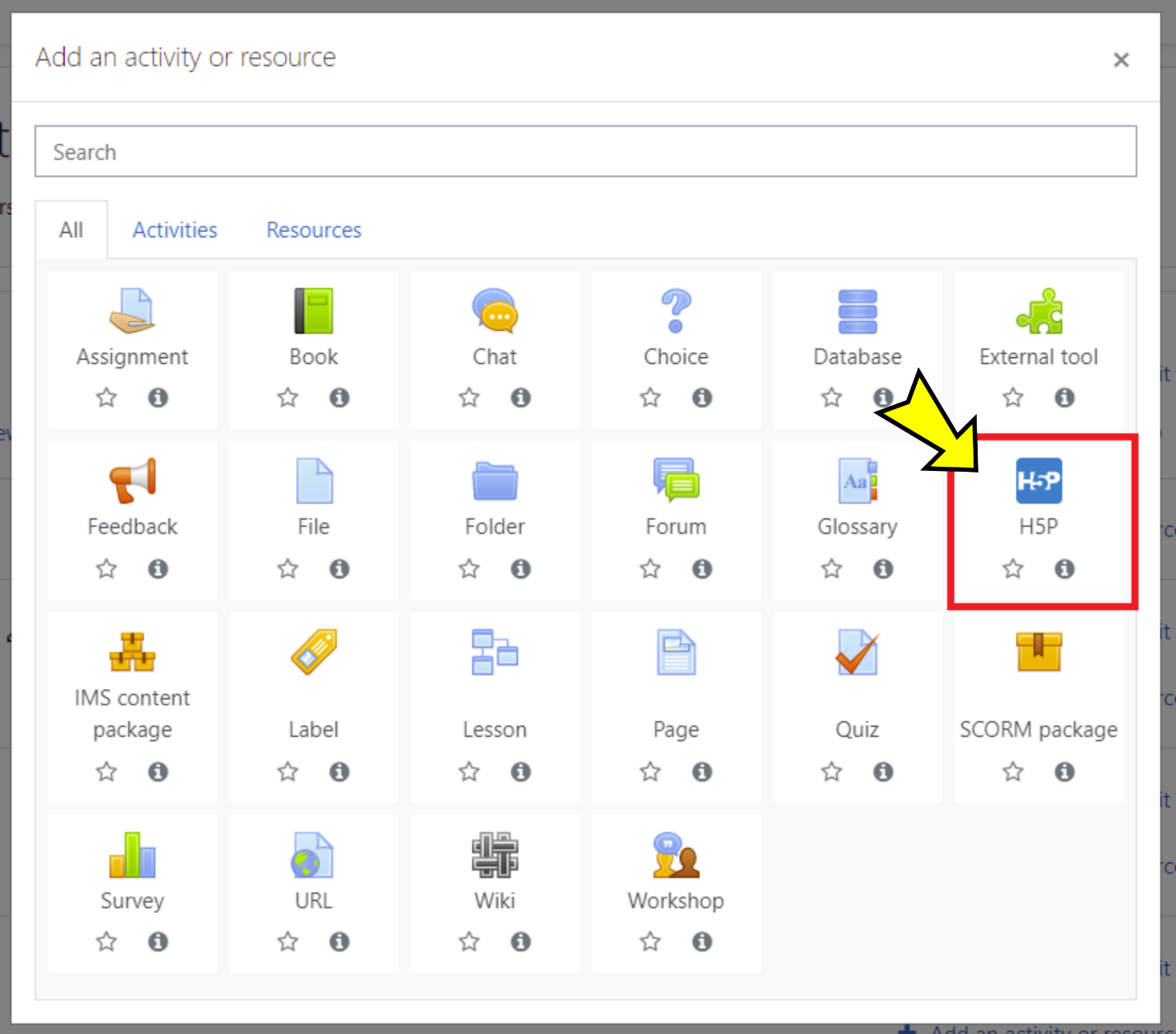 LTI Step 3: Drag and Drop the H5P File and SaveOn the "Adding a new H5P" page, in the "General" section, enter a name in the "Name" text box (highlighted in a red box in the screenshot below). Drag and drop the .h5p file into the "Package file" section. 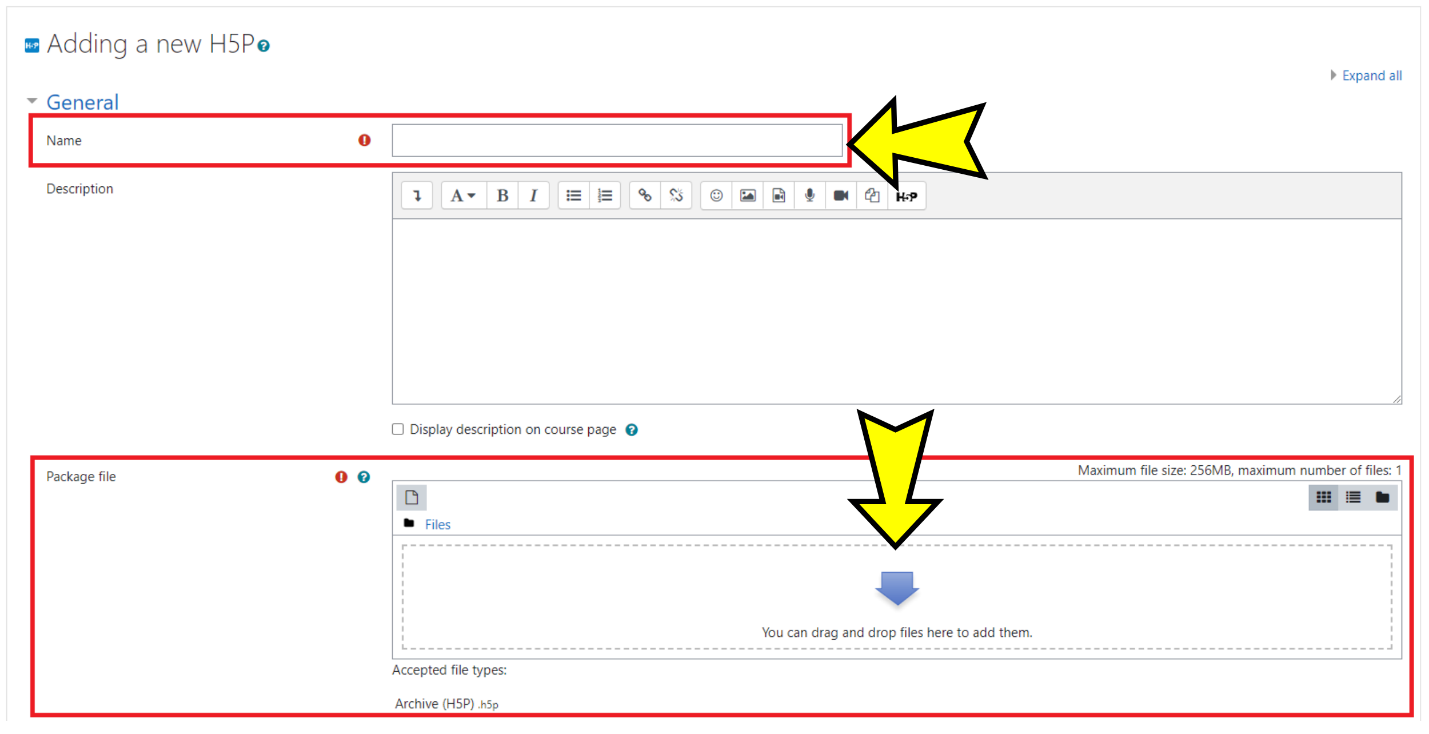 The screenshot below shows an .h5p file (highlighted in a red box) dropped into (uploaded onto) the "Package file" section.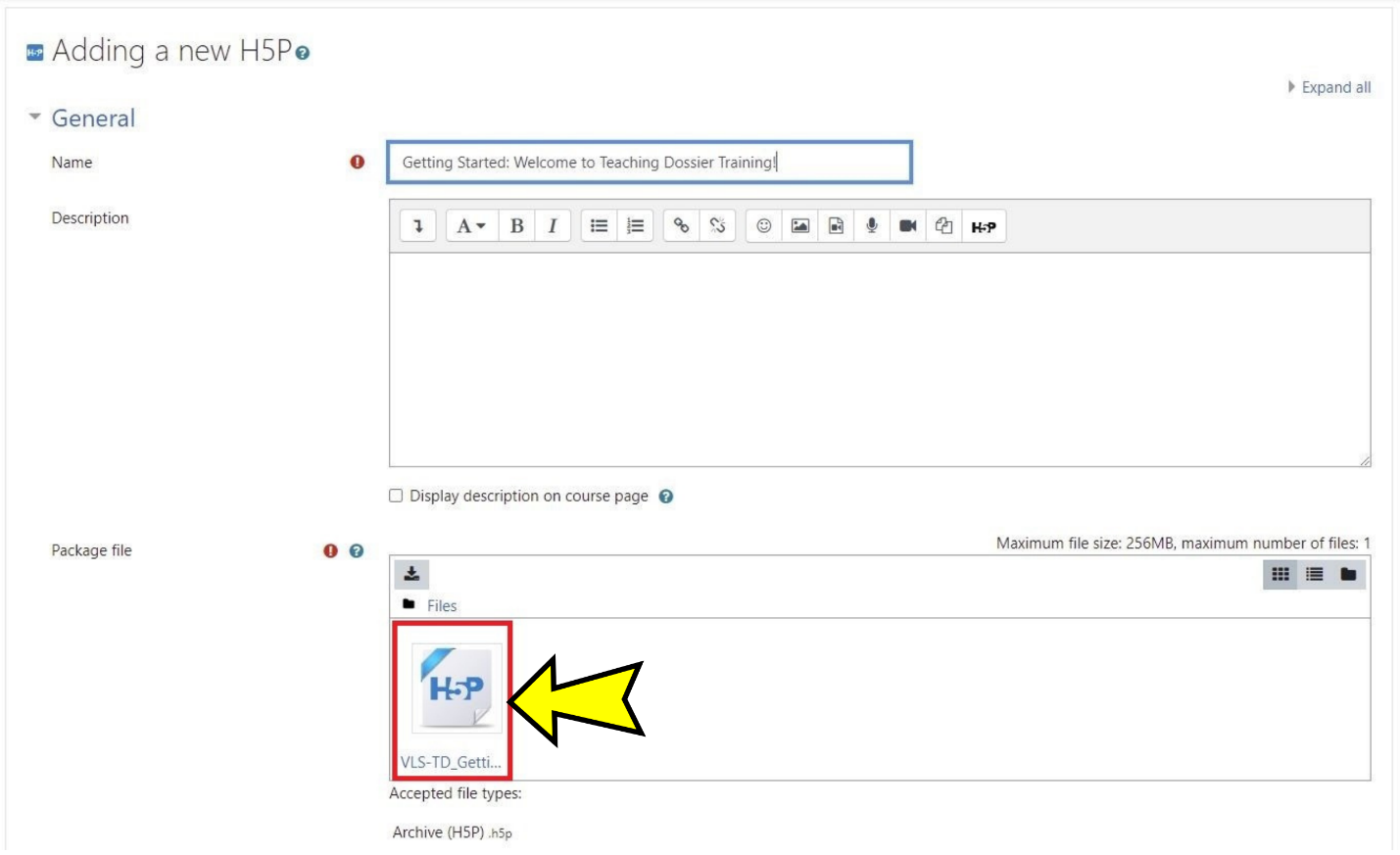 Click the "Save and display" button (highlighted in a red box in the screenshot below) to save and view the result.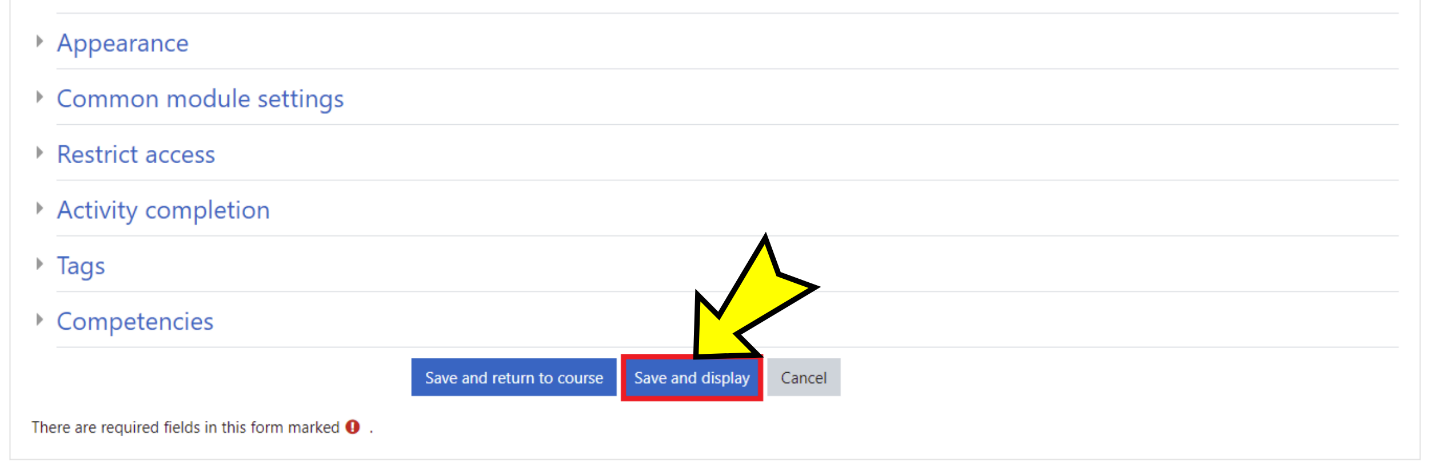 Et voilà!The H5P interactive book is now integrated into a Moodle course (screenshot below). Refer to the "Tips for Using H5P Content in Your LMS" section for some tips on enhancing user experience.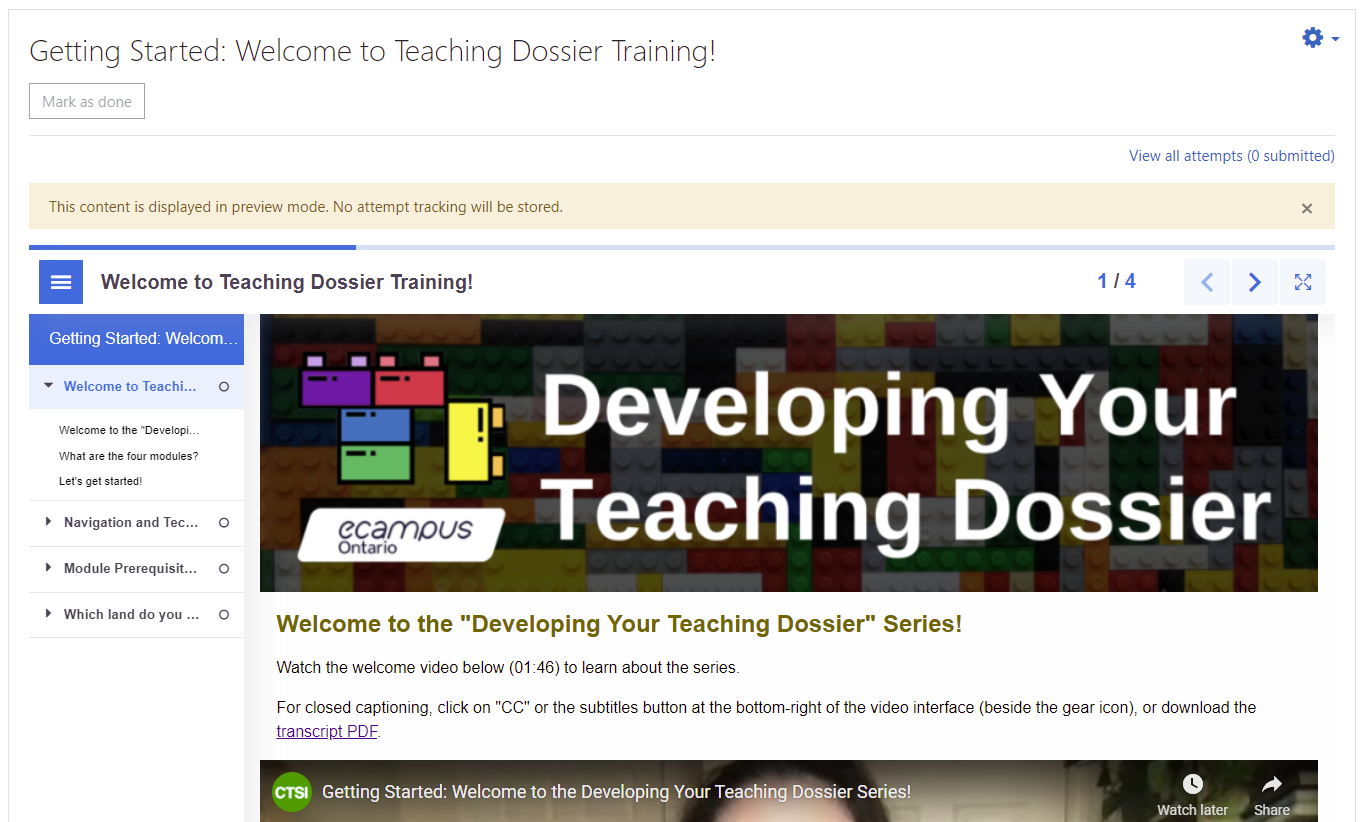 Sakai LMS Embed Instructions in 3 Steps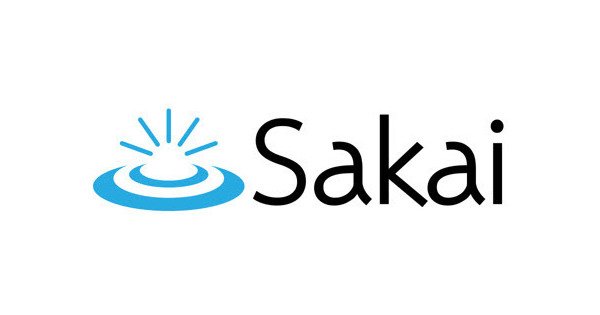 Step 1: Copy the Embed CodeCopy the section embed code from Appendix A. The embed code should start with <p style= and end with </p>. The embed codes have been optimized to respond to the user's display.H5P Embed Code Example<p style="max-width: 100%; height: 100vh;"><iframe src="https://h5pstudio.ecampusontario.ca/h5p/27474/embed" width="100%" height="100%" allowfullscreen="allowfullscreen"></iframe></p>Step 2: Create an HTML Page in Sakai ResourcesOpen Sakai resources, click the "Actions" button (highlighted in a red box in the screenshot below), and select "Create HTML Page" (highlighted in a red box in the screenshot below). 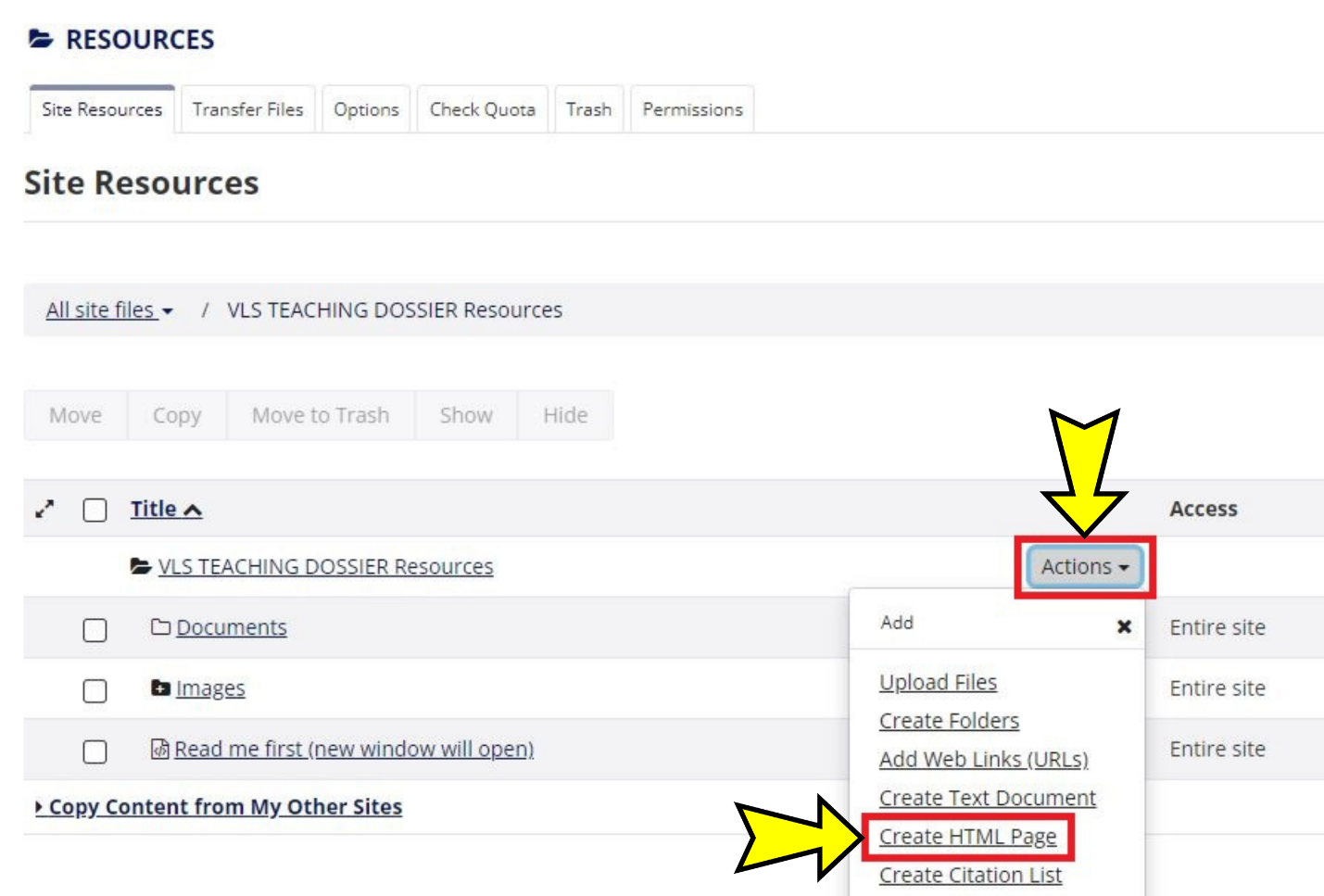 Once the HTML page opens, click the "Source" button (highlighted in a red box in the screenshot below) to enable the HTML editor.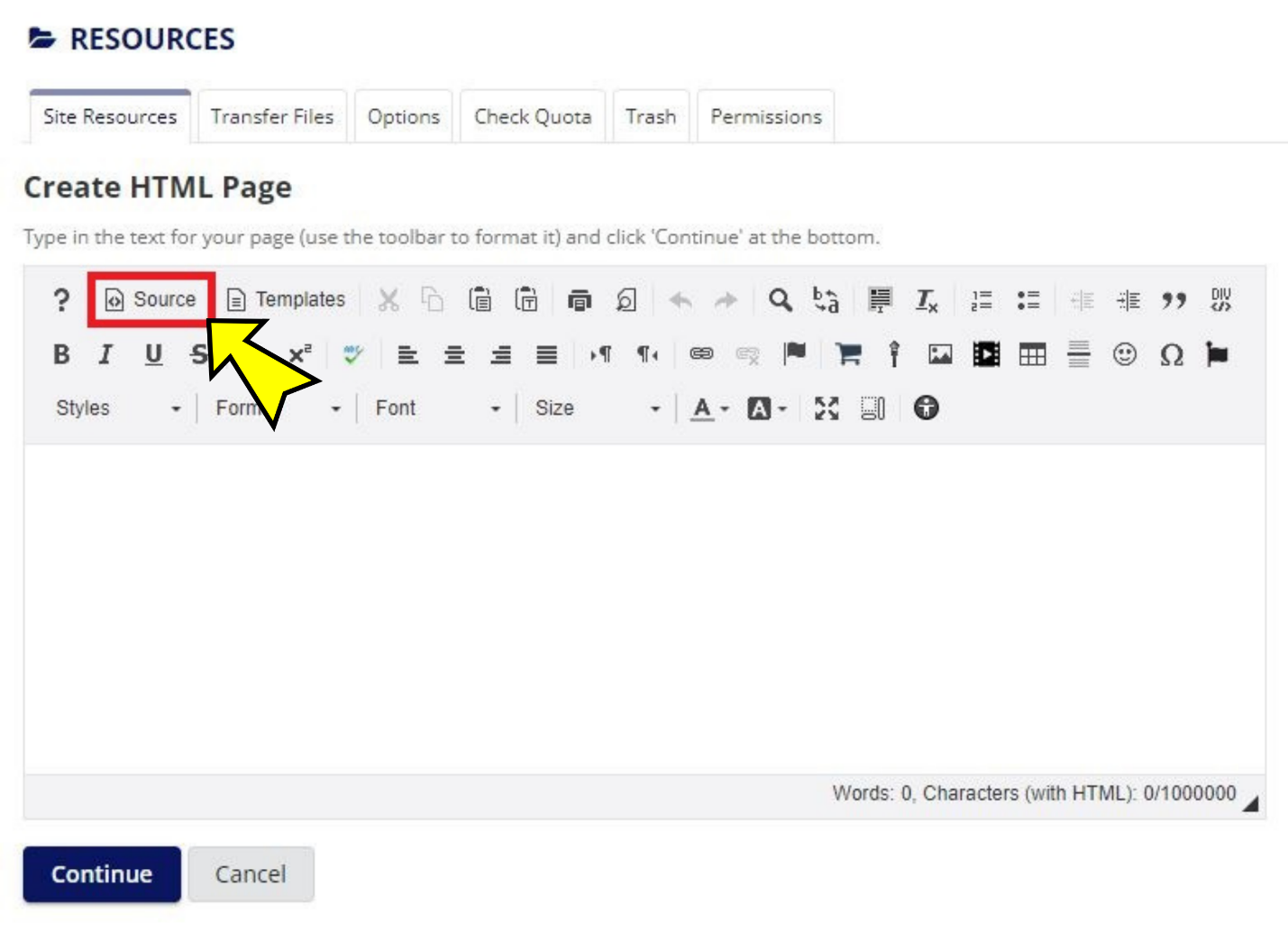 Step 3: Paste the Embed Code in the HTML Page, Continue, and FinishPaste the embed code in the HTML editor and click the "Continue" button (highlighted in a red box in the screenshot below).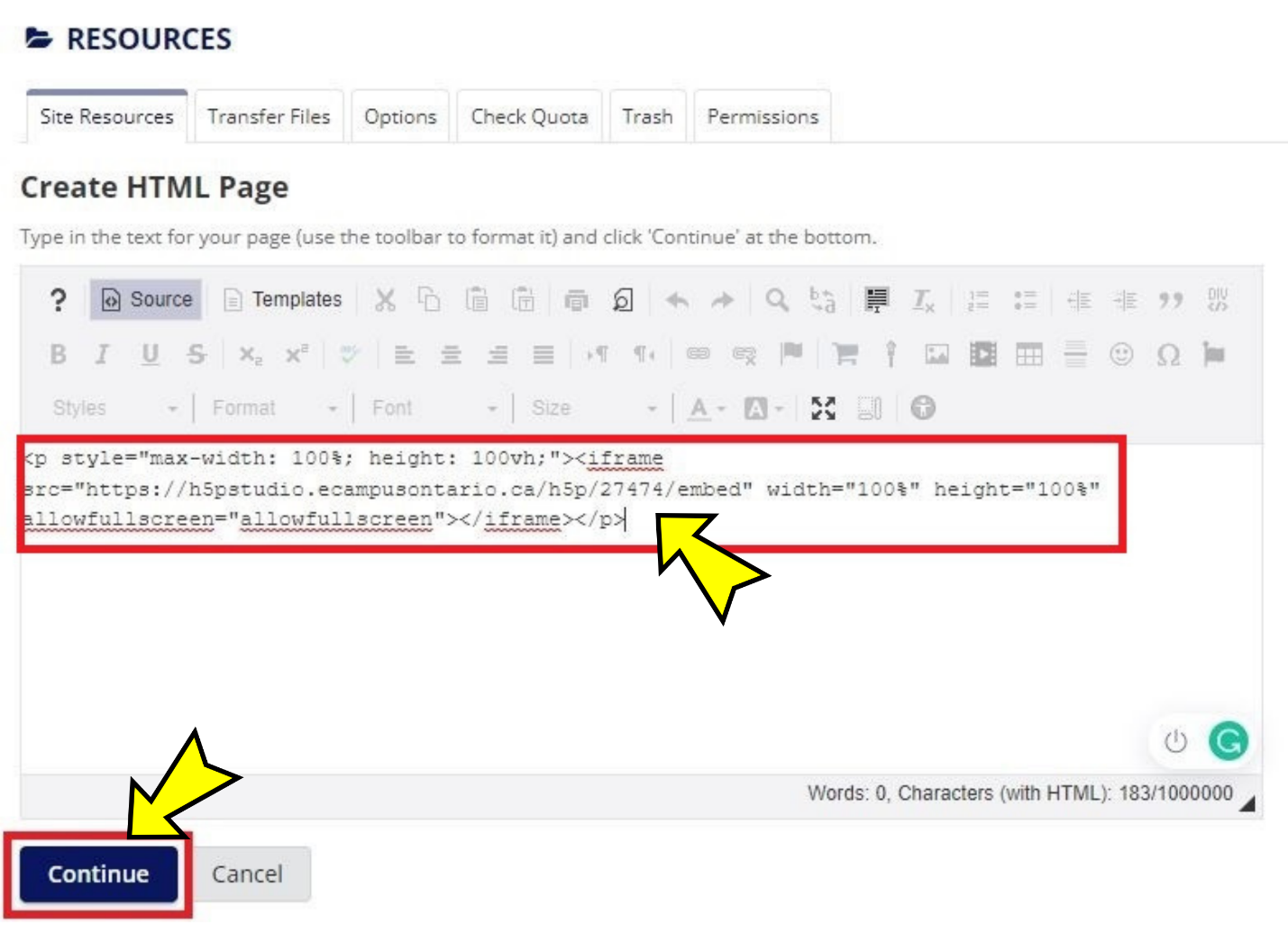 Enter a file name (highlighted in a red box in the screenshot below) and click the "Finish" button (highlighted in a red box in the screenshot below) to finalize the embedding.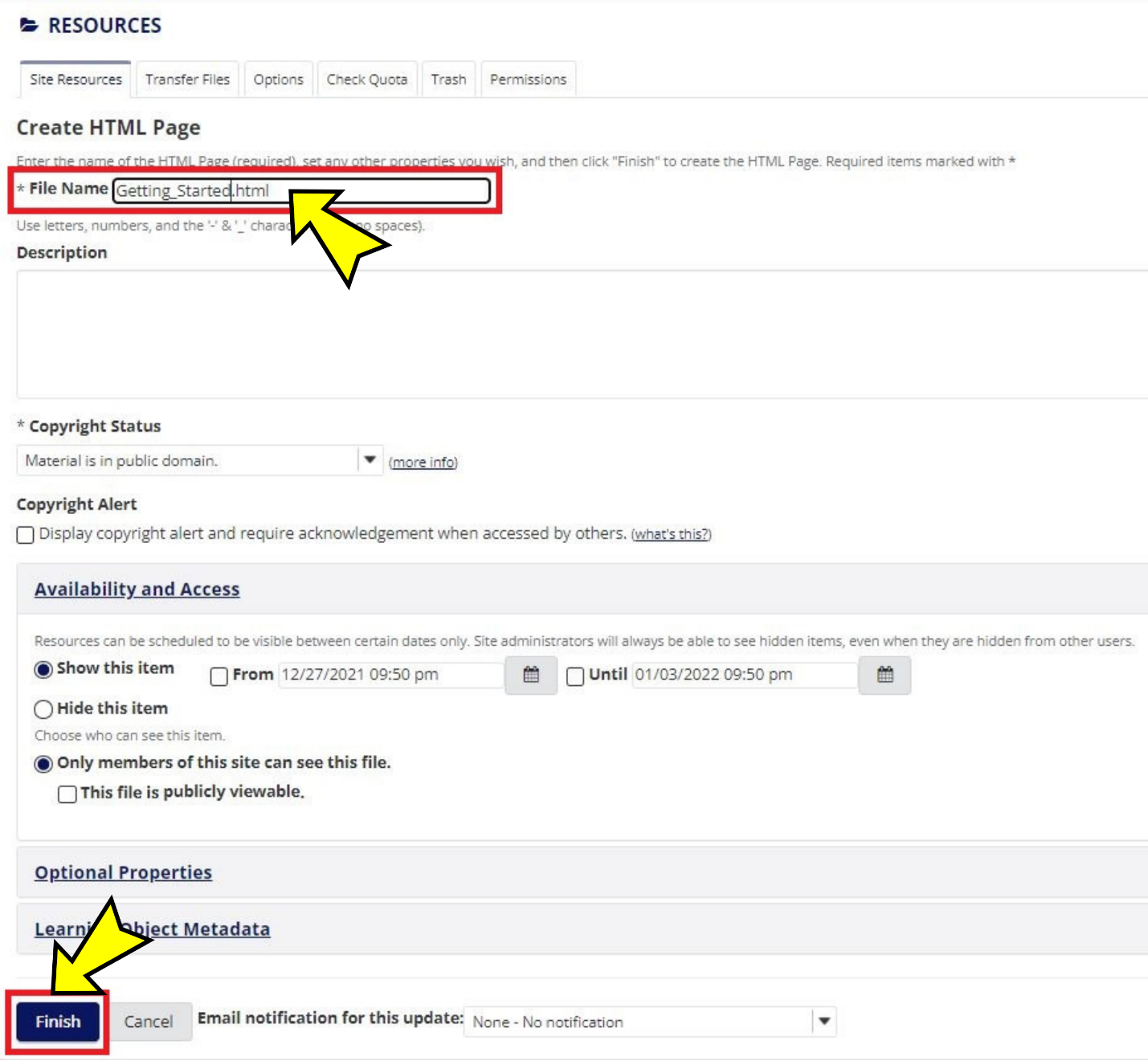 Et voilà!Click the file name (highlighted in a red box in the screenshot below) that you created to view the page.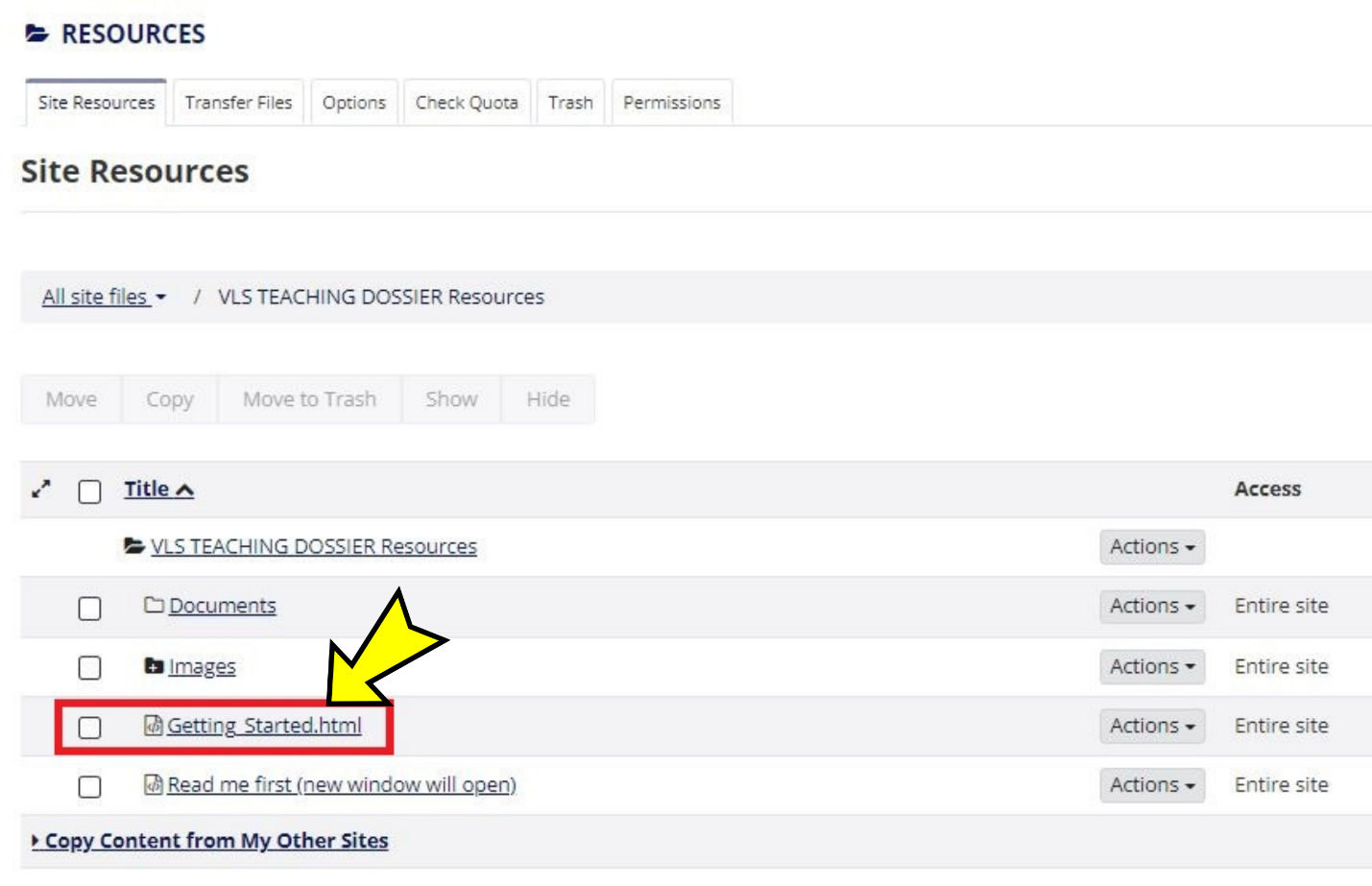 The H5P interactive book is now embedded in a Sakai page (screenshot below). Refer to the "Tips for Using H5P Content in Your LMS" section for some tips on enhancing user experience.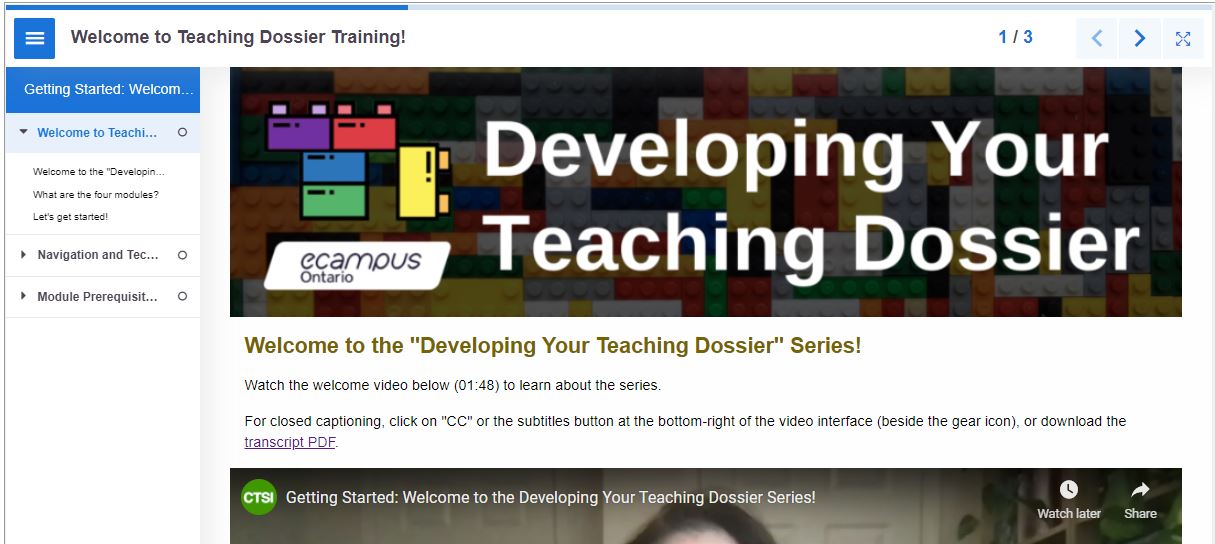 Customizing the ContentEach section of the four modules is an H5P interactive book and can be customized for your context through the H5P reuse function. Refer to the "Using the 'Developing Your Teaching Dossier' Series" section for the three levels of customization.Level 1: Module CombinationLevel 2: Section GroupingLevel 3: Content CustomizationFollow the instructions below to customize (add, change, remove) content within each interactive book (Level 3) using the H5P reuse function.Some ideas for this level of customization include:Adding, combining, or removing content within/between module sections (interactive books);Inserting institutional videos, resources, knowledge checks, or links; Leveraging reflection notes in more comprehensive and interconnected ways; orModifying the certificate of completion and final deliverables. Getting Started: Create an eCampusOntario H5P Studio AccountAll email addresses associated with eCampusOntario member institutions can create an eCampusOntario H5P Studio account. Visit the eCampusOntario H5P Studio website and click the "Register" button in the top-right corner (highlighted in a red box in the screenshot below) to create an account. 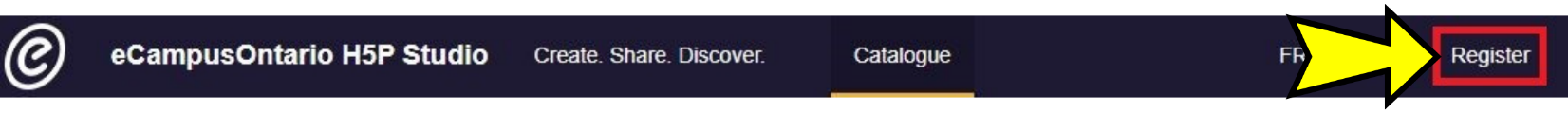 Complete the registration form and click the "Create new account" button at the bottom of the registration form. That's it! You now have an eCampusOntario H5P Studio Account.The registration form will ask for your name, title/role, institution, email address, username, and social media/website information.To log in to your account, click the "Login" button near the top-right corner and enter your username or email address and password.Reusing H5P Content in 3 StepsRefer to Appendix D for a sample customization demonstration on removing the self-serve Certificate of Completion from the modules.Step 1: Download the H5P FileScroll to the bottom-left of the interactive book you want to customize and click the "Reuse" button (highlighted in a red box in the screenshot below).Download the interactive book as an .h5p file (screenshot below).Step 2: Upload the H5P FileLog in to your H5P account and click the "Create" button near the top-right corner (highlighted in a red box in the screenshot below).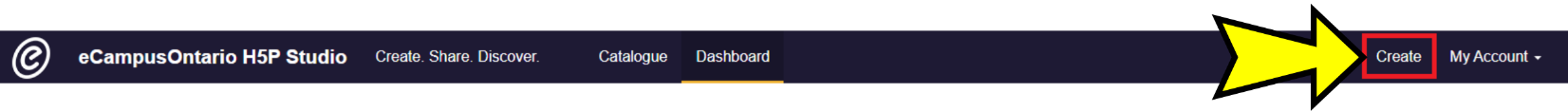 Click the "Upload" button (highlighted in a red box in the screenshot below) and click the "Upload a file" button (highlighted in a red box in the screenshot below) to upload the .h5p file from Step 1.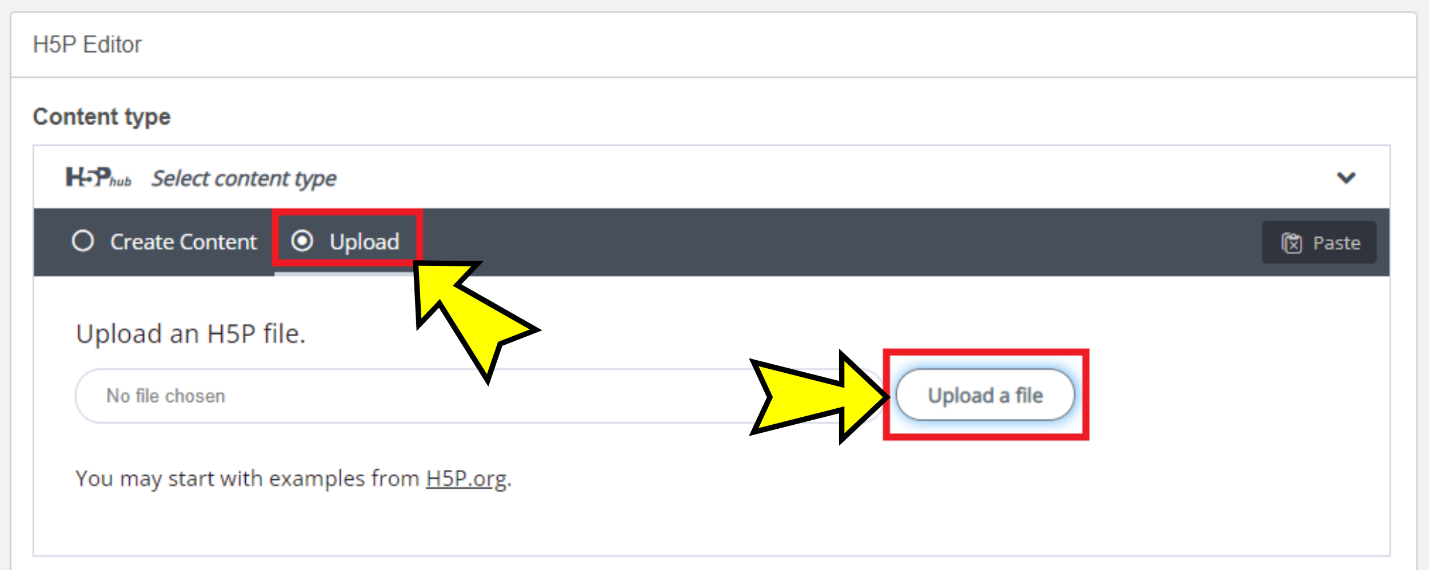 Once the .h5p file is uploaded, click the "Use" button (highlighted in a red box in the screenshot below) to customize the H5P content.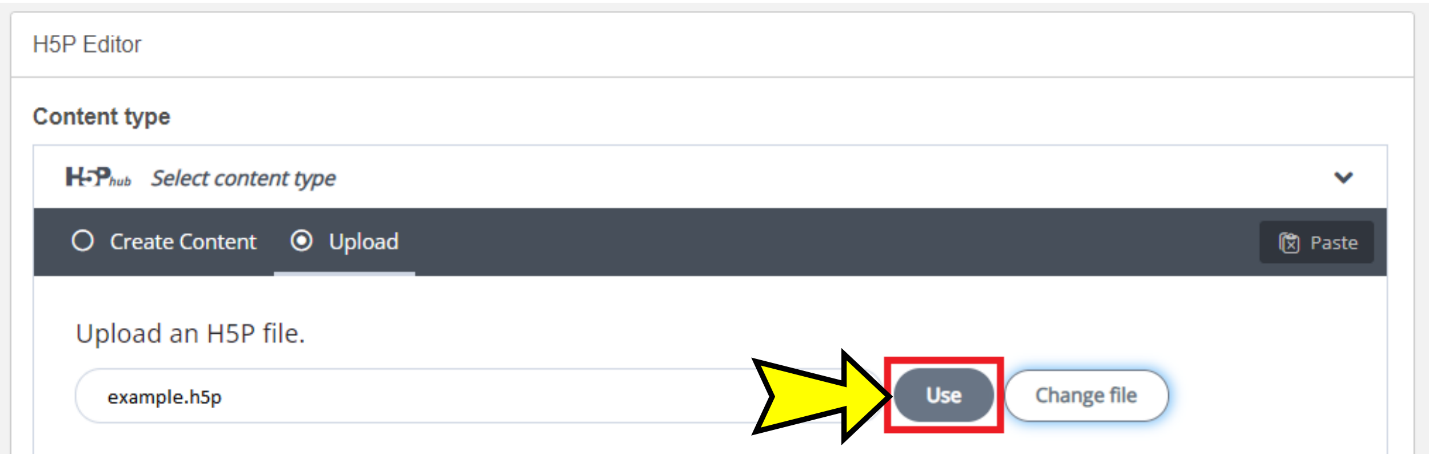 It is a good idea to save the uploaded H5P content before customization. Provide a descriptive title and select a subject before clicking the "Save" button (highlighted in a red box in the screenshot below) to save your progress. The original series content was classified as "Reference" in eCampusOntario H5P Studio.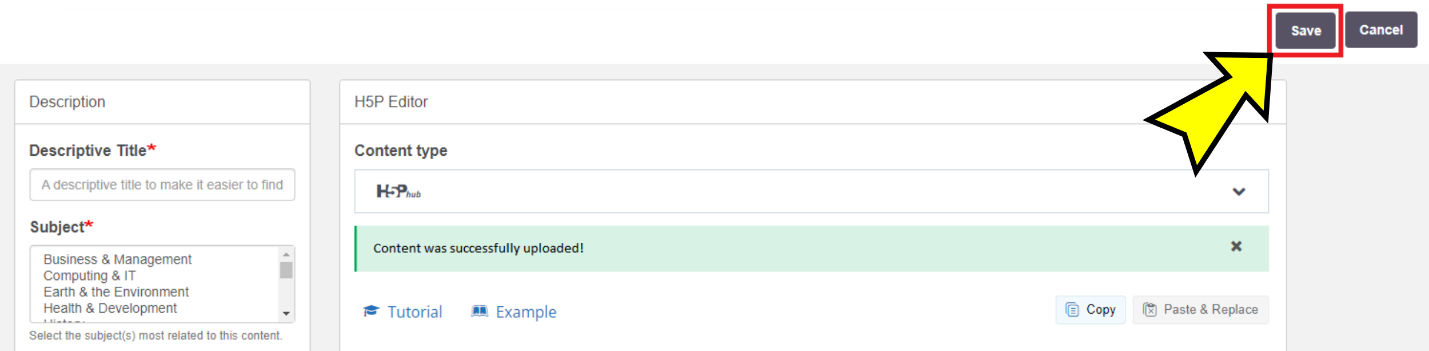 Step 3: Customize the H5P ContentLocate the H5P content you wish to customize in your dashboard (highlighted in a red box in the screenshot below).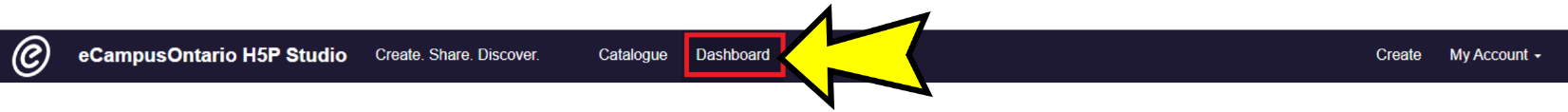 Click the content title, then click the "Edit" button near the top-right corner (highlighted in a red box in the screenshot below).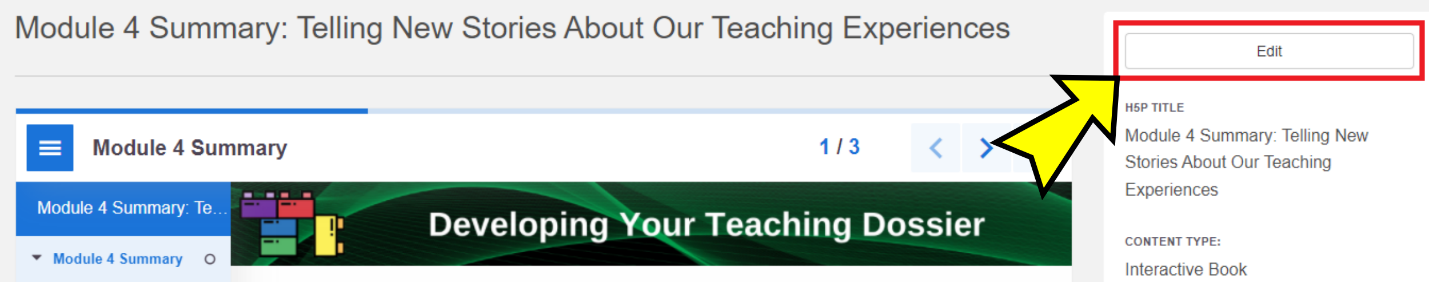 You can customize each element in the H5P Editor. Remember to click the "Save" button (highlighted in a red box in the screenshot below) to save your changes.Note: H5P interactive book can take a while to save, depending on how much content is in the book.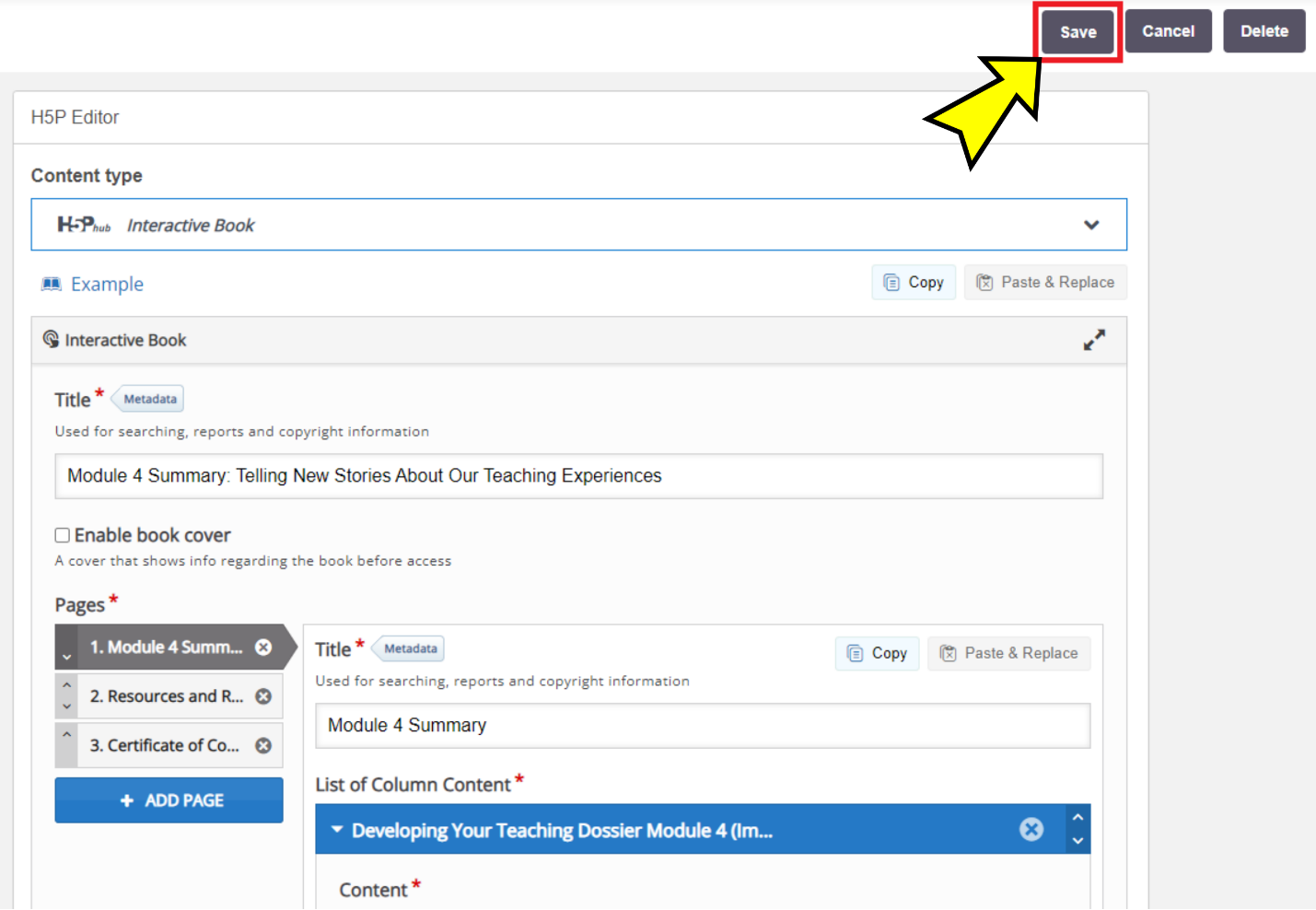 Visit the H5P.org website for examples and downloads, guides and FAQs, and forums. Have fun customizing!Appendix A: "Developing Your Teaching Dossier" Series Embed CodesNote: Some versions of the Blackboard Learn LMS may require a modified embed code. We have provided alternate embed codes below. The alternate embed codes have a set height of 2750 pixels. If the interactive book page length is shorter, institutions can adjust both instances of height=" 2750px" to minimize white space below the interactive book.[Common Element] Getting Started: Welcome to Teaching Dossier Training!Module 1: Reflecting on Your Teaching Experience: An Introduction to Teaching DossiersModule 2: Articulating Your Teaching Values and Practices: Developing Your Statement of Teaching PhilosophyModule 3: Connecting Narratives and Evidence: Developing Components of Your Teaching DossierModule 4: Looking Ahead: Telling New Stories About Our Teaching ExperiencesAppendix B: "Developing Your Teaching Dossier" Series Hyperlinked ResourcesThe "Developing Your Teaching Dossier" series institutional guide (the current document) is available in two formats, PDF and DOCX, via the URLs listed below.[Common Element] Getting Started: Welcome to Teaching Dossier Training!The recap documents are hyperlinked on each Module Summary interactive book's "Resources and References" page.Module 1: Reflecting on Your Teaching Experience: An Introduction to Teaching DossiersModule 2: Articulating Your Teaching Values and Practices: Developing Your Statement of Teaching PhilosophyModule 3: Connecting Narratives and Evidence: Developing Components of Your Teaching DossierModule 4: Looking Ahead: Telling New Stories About Our Teaching ExperiencesThe following four resources are under a Creative Commons Attribution-NonCommercial-NoDerivatives 4.0 International (CC BY-NC-ND 4.0) License.Appendix C: "Developing Your Teaching Dossier" Series Embedded VideosAll 41 videos from the "Developing Your Teaching Dossier" series are listed in a YouTube playlist at https://www.youtube.com/playlist?list=PLm9zcxSvwTwqi7YWv7dYilknvfNVAOx3C[Common Element] Getting Started: Welcome to Teaching Dossier Training!Module 1: Reflecting on Your Teaching Experience: An Introduction to Teaching DossiersModule 2: Articulating Your Teaching Values and Practices: Developing Your Statement of Teaching PhilosophyModule 3: Connecting Narratives and Evidence: Developing Components of Your Teaching DossierModule 3 videos are grouped in YouTube playlists organized by topics. The tables below provide both playlist and standalone video URLs. The H5P interactive books embedded videos use the playlist URLs.Meet Toben / Kirsten / Ellen / Geith Playlist Video URLshttps://www.youtube.com/watch?v=AVwtl73r7mc&list=PLm9zcxSvwTwpD30VXtXHq9pO8A5cctbl7&index=1https://www.youtube.com/watch?v=n9cSWvTaGmw&list=PLm9zcxSvwTwpD30VXtXHq9pO8A5cctbl7&index=2https://www.youtube.com/watch?v=zYXpjeMLEJ8&list=PLm9zcxSvwTwpD30VXtXHq9pO8A5cctbl7&index=3https://www.youtube.com/watch?v=4zDneLoJk5I&list=PLm9zcxSvwTwpD30VXtXHq9pO8A5cctbl7&index=4Teaching Experience with Toben / Kirsten / Ellen / Geith Playlist Video URLshttps://www.youtube.com/watch?v=6qNqd6DMCZY&list=PLm9zcxSvwTwrKyVVNS9A_ohHVUEmWTxKH&index=1https://www.youtube.com/watch?v=SAtYqBKFOIw&list=PLm9zcxSvwTwrKyVVNS9A_ohHVUEmWTxKH&index=2https://www.youtube.com/watch?v=Pb-vlmhLcCw&list=PLm9zcxSvwTwrKyVVNS9A_ohHVUEmWTxKH&index=3https://www.youtube.com/watch?v=bHnppFHbVRI&list=PLm9zcxSvwTwrKyVVNS9A_ohHVUEmWTxKH&index=4Teaching Strategies with Toben / Kirsten / Ellen / Geith Playlist Video URLshttps://www.youtube.com/watch?v=yPayFrR2Kho&list=PLm9zcxSvwTwp5s1YXF7TbkgHj3Z3CT_Yu&index=1https://www.youtube.com/watch?v=o8TPI2wEa7s&list=PLm9zcxSvwTwp5s1YXF7TbkgHj3Z3CT_Yu&index=2https://www.youtube.com/watch?v=z4VWPVveyBs&list=PLm9zcxSvwTwp5s1YXF7TbkgHj3Z3CT_Yu&index=3https://www.youtube.com/watch?v=w2FKstZC2Ic&list=PLm9zcxSvwTwp5s1YXF7TbkgHj3Z3CT_Yu&index=4Evaluation of Teaching with Toben / Kirsten / Ellen / Geith Playlist Video URLshttps://www.youtube.com/watch?v=qwfZ_iyMfHE&list=PLm9zcxSvwTwrjSdZ_Gy1aFzmfwi_DCFOw&index=1https://www.youtube.com/watch?v=mWKjVE1ycgo&list=PLm9zcxSvwTwrjSdZ_Gy1aFzmfwi_DCFOw&index=2https://www.youtube.com/watch?v=qRe9LKzTyQs&list=PLm9zcxSvwTwrjSdZ_Gy1aFzmfwi_DCFOw&index=3https://www.youtube.com/watch?v=A6nq7W6XTxw&list=PLm9zcxSvwTwrjSdZ_Gy1aFzmfwi_DCFOw&index=4Professional Development with Toben / Ellen Playlist Video URLshttps://www.youtube.com/watch?v=brO9ZayW-iM&list=PLm9zcxSvwTwpnI7mFgY4DNrYu44VteOt9&index=1https://www.youtube.com/watch?v=T79DM_IrvIY&list=PLm9zcxSvwTwpnI7mFgY4DNrYu44VteOt9&index=2Future Goals with Toben / Ellen Playlist Video URLshttps://www.youtube.com/watch?v=rhTtYW0r1TU&list=PLm9zcxSvwTwov-OV7RjbDfKuU9lep8D1x&index=1https://www.youtube.com/watch?v=XFbgftULLqw&list=PLm9zcxSvwTwov-OV7RjbDfKuU9lep8D1x&index=2Appendices with Toben / Kirsten / Ellen / Geith Playlist Video URLshttps://www.youtube.com/watch?v=82V0OpwtI40&list=PLm9zcxSvwTwoBFk4T8MX_JcR9i7QLd418&index=1https://www.youtube.com/watch?v=6xwgoZSHyNI&list=PLm9zcxSvwTwoBFk4T8MX_JcR9i7QLd418&index=2https://www.youtube.com/watch?v=V3NzSJtW3fo&list=PLm9zcxSvwTwoBFk4T8MX_JcR9i7QLd418&index=3https://www.youtube.com/watch?v=O3jJOFC6t78&list=PLm9zcxSvwTwoBFk4T8MX_JcR9i7QLd418&index=4Module 4: Looking Ahead: Telling New Stories About Our Teaching ExperiencesEDI in Teaching Playlist Video URLshttps://www.youtube.com/watch?v=lcsh2cEtQyA&list=PLm9zcxSvwTwp4thgSfd5Npu-aIPOLEDIj&index=1https://www.youtube.com/watch?v=OsMmiTvvFq8&list=PLm9zcxSvwTwp4thgSfd5Npu-aIPOLEDIj&index=2Appendix D: Sample Series Customization Demonstration: Certification of CompletionRemoving the Certificate of CompletionThe "Developing Your Teaching Dossier" series provides a self-serve Certificate of Completion at the end of each of the four modules. Because the module has no tracking and reporting capabilities, institutions may want to use their own system for managing training progress and completion.As a sample customization demonstration, the following section provides step-by-step instructions on removing the self-serve Certification of Completion (highlighted in a red box in the screenshot below) from the module. Refer to the H5P.org website for further guidance on reusing H5P content.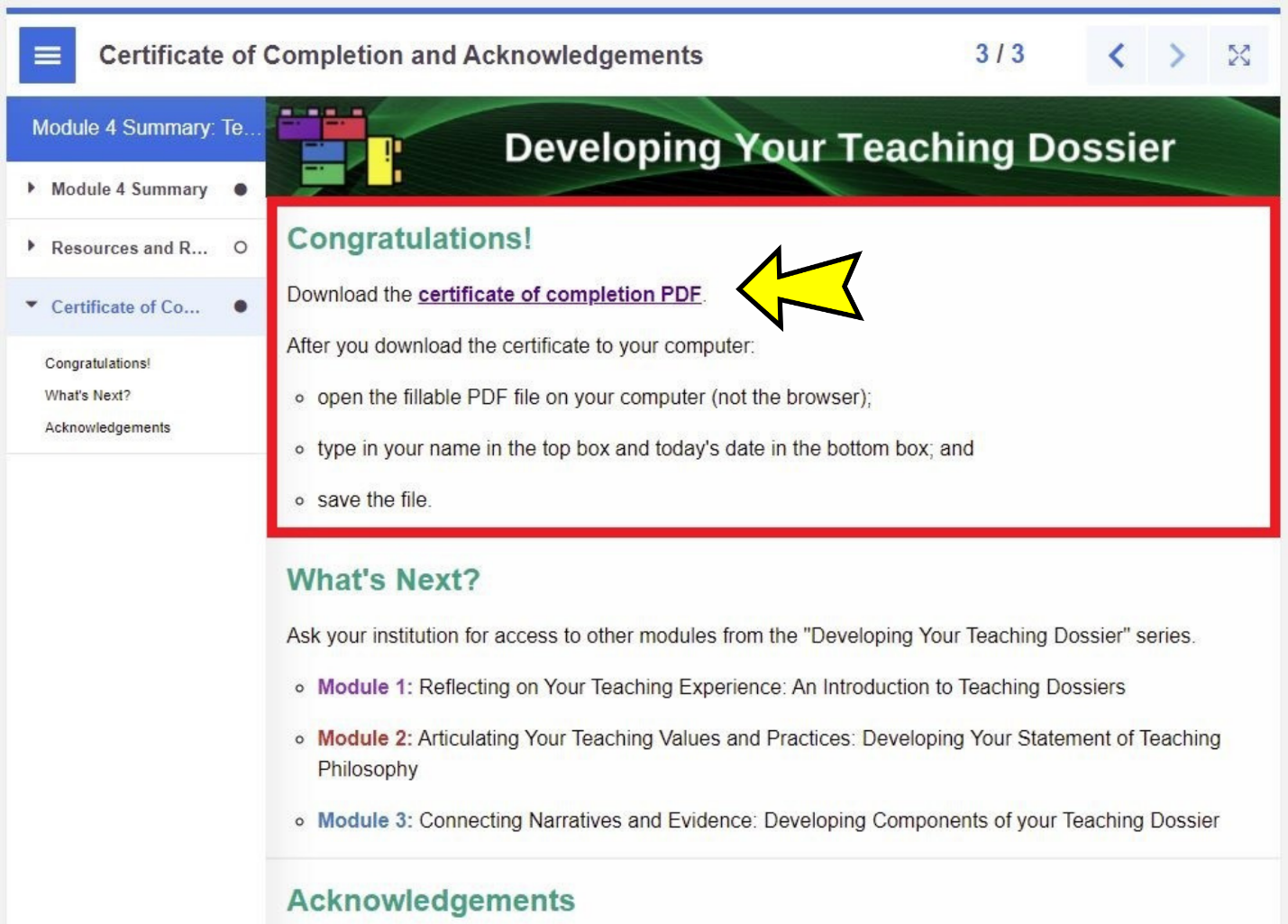 Step 1: Download the H5P FileScroll to the bottom-left of the interactive book you want to remove the certificate and click the "Reuse" button (highlighted in a red box in the screenshot below).Download the interactive book as an .h5p file (screenshot below).Step 2: Upload the H5P FileLog in to your H5P account and click the "Create" button near the top-right corner (highlighted in a red box in the screenshot below).Click the "Upload" button (highlighted in a red box in the screenshot below) and click the "Upload a file" button (highlighted in a red box in the screenshot below) to upload the .h5p file from Step 1.Once the .h5p file is uploaded, click the "Use" button (highlighted in a red box in the screenshot below) to customize the H5P content.It is a good idea to save the uploaded H5P content before customization. Provide a descriptive title and select a subject before clicking the "Save" button (highlighted in a red box in the screenshot below) to save your progress. The original series content was classified as "Reference" in eCampusOntario H5P Studio.Step 3: Customize the H5P ContentLocate the H5P content you wish to customize in your dashboard (highlighted in a red box in the screenshot below).Click the content title, then click the "Edit" button near the top-right corner (highlighted in a red box in the screenshot below).Locate and select the "Certificate of Completion and Acknowledgements page (highlighted in a red box in the screenshot below). Update the page title and metadata to the new name you wish to use.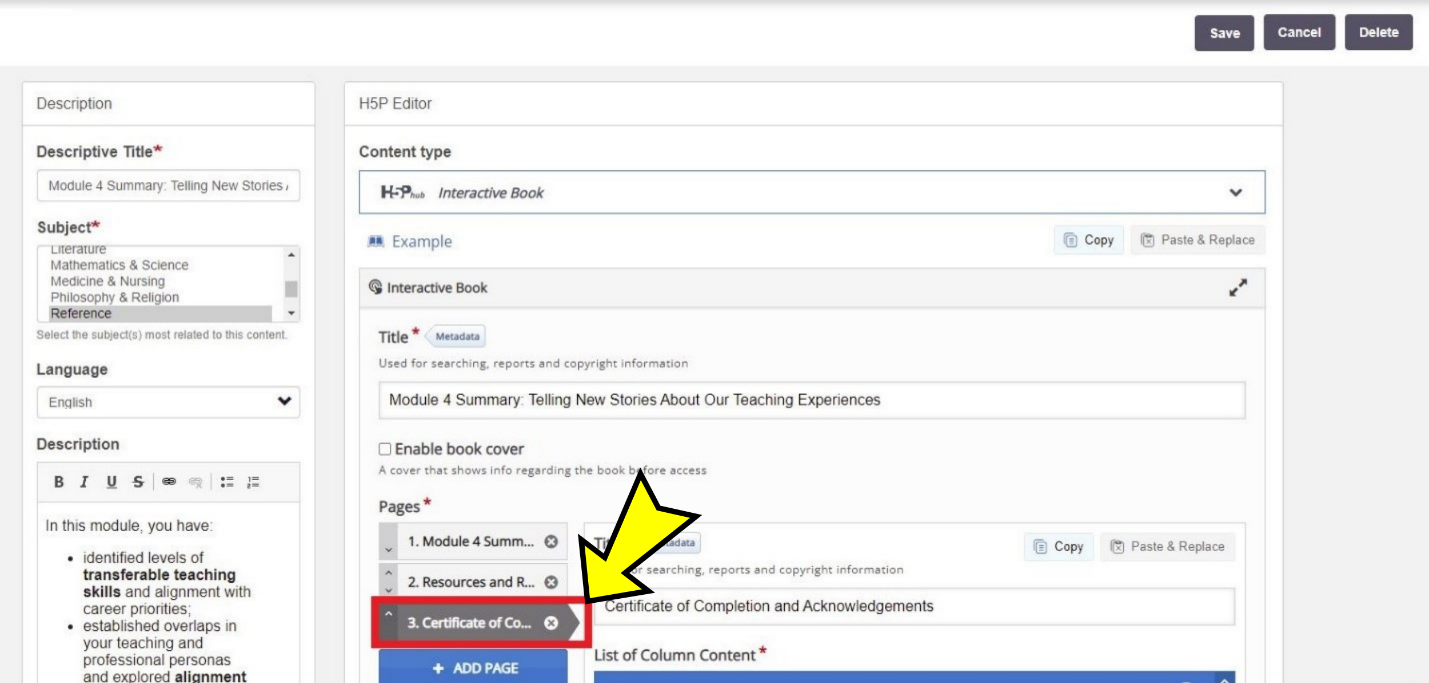 Scroll down to locate the "Congratulations! (Text)" section, where the certificate is presented. Click the "X" (highlighted in a red box in the screenshot below) to remove the certificate section. Alternatively, you can provide new instructions in the space and use the up and down arrows (highlighted in a red box in the screenshot below) to move the section up and down the page.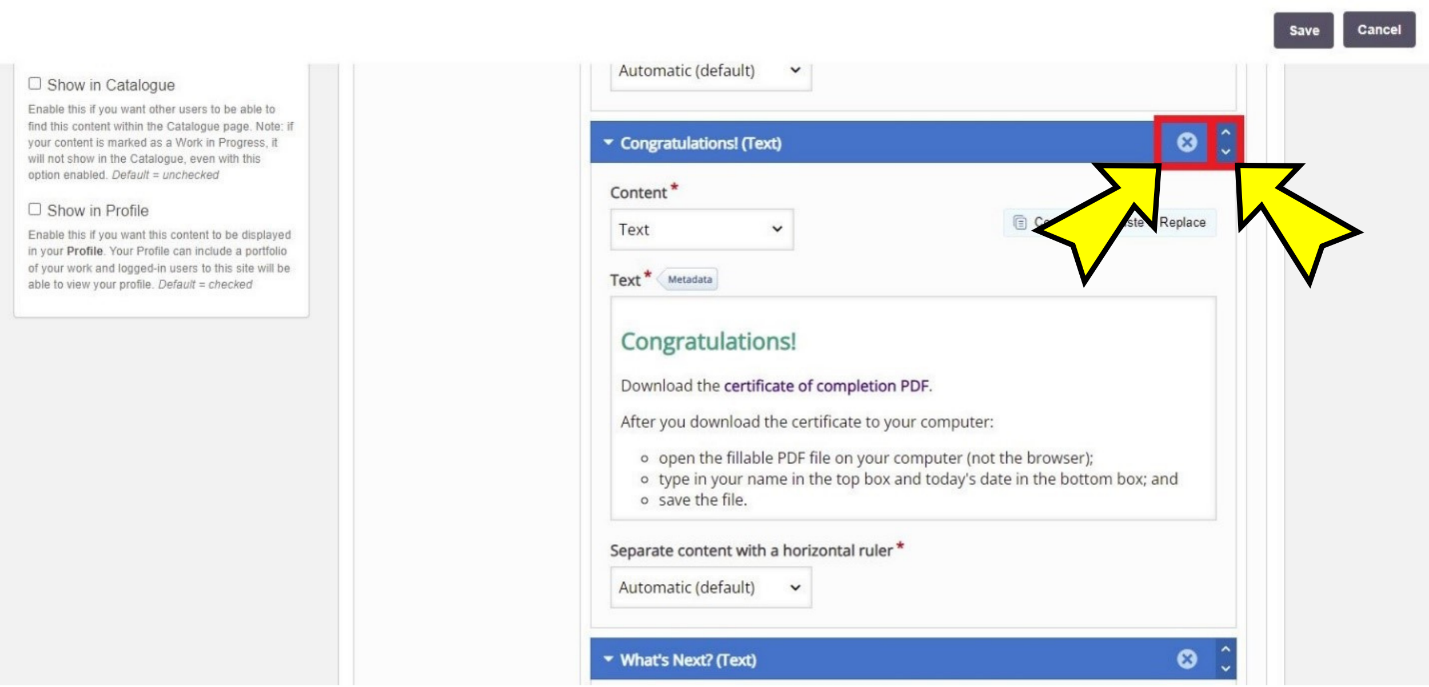 After completing your changes, click the "Save" button near the top-right corner (highlighted in a red box in the screenshot below) to save your work.Note: H5P interactive book can take a while to save, depending on how much content is in the book.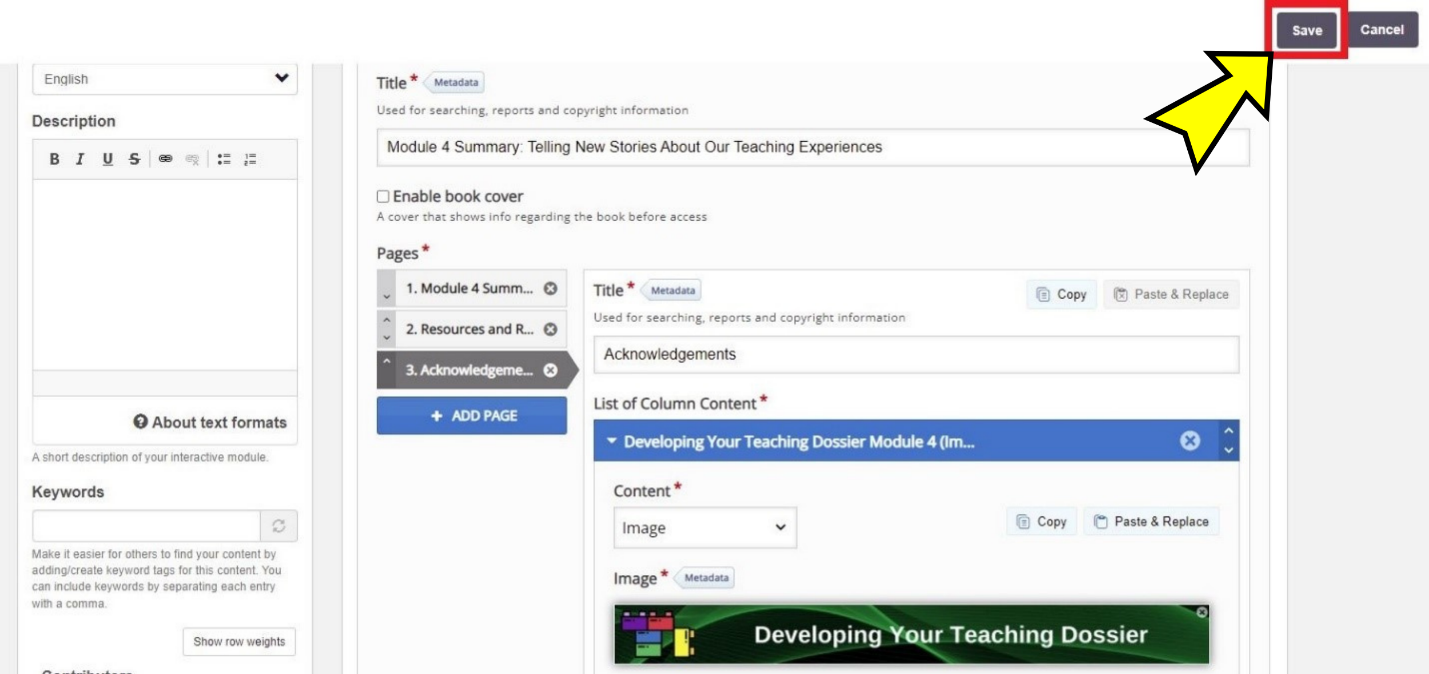 The Certificate of Completion has been successfully removed and the new page title is "Acknowledgements." Note the difference with the initial demonstration screenshot on page 75.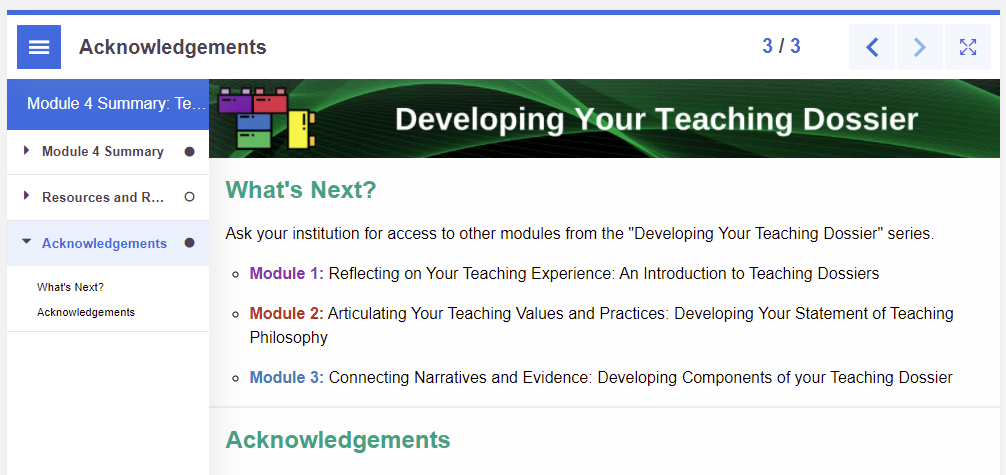 © 2022, VLS Developing Your Teaching Dossier. Except where otherwise noted, this work is made available under a Creative Commons Attribution-NonCommercial-ShareAlike 4.0 International (CC BY-NC-SA 4.0) License: https://creativecommons.org/licenses/by-nc-sa/4.0/.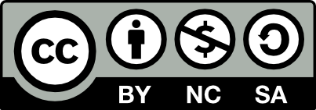 H5P Interactive BookAll H5P interactive books are stored on the eCampusOntario H5P Studio website. Refer to Appendix A for the embed codes of each interactive book.Text ContentText content is included when embedding the H5P interactive books. Resources developed by the project team are hyperlinked within each interactive book. Note: Reference lists are not hyperlinked due to concerns about changing URLs. Exceptions are made for the three websites on the "Which land do you teach and learn on" page in the "Getting Started: Welcome to Teaching Dossier Training!" section.Hyperlinked ResourcesHyperlinked resources in the H5P interactive books are developed by the project team and stored on an eCampusOntario Pressbooks account. The resources are included when embedding the H5P interactive books. In the rare instance when there is a broken link, refer to Appendix B for the URL of each resource.Embedded VideosAll embedded videos in the H5P interactive books are developed by the project team and stored on the University of Toronto's Centre for Teaching Support & Innovation's YouTube account. The videos are included when embedding the H5P interactive books. In the rare instance when there is a broken video link, refer to Appendix C for the URL of each video.Level 1Module CombinationUse one or several modules and integrate them into your programming. Each module is composed of five H5P interactive books. Consult the Level 1 Module Combination table below for ideas about which modules to include in your programming.Level 2Section GroupingUse sections of each module and combine them to form a different learning experience. Each section is an H5P interactive book. Refer to Appendix A for the module section titles and embed codes.Level 3Content CustomizationCustomize (add, change, remove) content within each interactive book using the H5P reuse function. Consult the "Customizing the Content "section for instructions and refer to Appendix D for a sample customization demonstration.User ContextModule CombinationHas limited prior knowledge and experience with teaching dossiers and has not begun drafting a dossierModule 1: Reflecting on Your Teaching Experience: An Introduction to Teaching DossiersHas limited prior knowledge and experience with teaching dossiers and has collected artifacts/evidence that can be sorted into each dossier componentsModule 1: Reflecting on Your Teaching Experience: An Introduction to Teaching Dossiers Module 3: Connecting Narratives and Evidence: Developing Components of Your Teaching DossierNeeds to develop a teaching dossier to fulfill their teaching and/or professional development programme requirementsModule 1: Reflecting on Your Teaching Experience: An Introduction to Teaching DossiersModule 2: Articulating Your Teaching Values and Practices: Developing Your Statement of Teaching PhilosophyModule 3: Connecting Narratives and Evidence: Developing Components of Your Teaching DossierIs interested in reflective writing and/or requires a Statement of Teaching PhilosophyModule 2: Articulating Your Teaching Values and Practices: Developing Your Statement of Teaching PhilosophyHas some knowledge and experience with teaching dossiers and wishes to draft or update/revise their dossiersModule 2: Articulating Your Teaching Values and Practices: Developing Your Statement of Teaching PhilosophyModule 3: Connecting Narratives and Evidence: Developing Components of Your Teaching DossierIs seeking to explore strategies for talking about teaching values and skills in a variety of settingsModule 2: Articulating Your Teaching Values and Practices: Developing Your Statement of Teaching PhilosophyModule 4: Looking Ahead: Telling New Stories About Our Teaching ExperiencesIs fine-tuning their teaching dossier draft and wishes to strengthen each dossier componentsModule 3: Connecting Narratives and Evidence: Developing Components of Your Teaching DossierIs preparing for teaching job applications and interviews and wants to practice strategies for talking about their skillsModule 3: Connecting Narratives and Evidence: Developing Components of Your Teaching DossierModule 4: Looking Ahead: Telling New Stories About Our Teaching ExperiencesIs preparing job applications and interviews and hopes to highlight transferable skills developed through teachingModule 4: Looking Ahead: Telling New Stories About Our Teaching ExperiencesModule 1: Reflecting on Your Teaching Experience: An Introduction to Teaching DossiersModule 2: Articulating Your Teaching Values and Practices: Developing Your Statement of Teaching PhilosophyModule 3: Connecting Narratives and Evidence: Developing Components of Your Teaching DossierModule 4: Looking Ahead: Telling New Stories About Our Teaching ExperiencesGetting Started: Welcome to Teaching Dossier Training! (common element)Getting Started: Welcome to Teaching Dossier Training! (common element)Getting Started: Welcome to Teaching Dossier Training! (common element)Getting Started: Welcome to Teaching Dossier Training! (common element)Module 1 Section 1: What Is a Teaching Dossier?Module 2 Section 1: What is a Statement of Teaching Philosophy (STP)?Module 3 Section 1: Teaching Dossier Components and AlignmentModule 4 Section 1: Identifying Transferable Teaching SkillsModule 1 Section 2: Characteristics and Components of a Teaching DossierModule 2 Section 2: Values, Practices, and EvidenceModule 3 Section 2: Drafting the Dossier ComponentsModule 4 Section 2: Aligning Your Teaching and Professional PersonasModule 1 Section 3: Five-Step Plan for Creating Your Teaching DossierModule 2 Section 3: Completing Your Statement of Teaching Philosophy (STP)Module 3 Section 3: Best Practices for Writing Your DossierModule 4 Section 3: Communicating Your Transferable Teaching SkillsModule 1 Summary: Introduction to Teaching DossiersModule 2 Summary: Developing Your Statement of Teaching Philosophy (STP)Module 3 Summary: Developing Components of your Teaching DossierModule 4 Summary: Telling New Stories About Our Teaching ExperiencesModule SectionGetting Started: Welcome to Teaching Dossier Training!H5P Embed Code (most LMSs)<p style="max-width: 100%; height: 100vh;"><iframe src="https://h5pstudio.ecampusontario.ca/h5p/27474/embed" width="100%" height="100%" allowfullscreen="allowfullscreen"></iframe></p>Alternate H5P Embed Code (with height of 2750 px)<p style="max-width: 100%; height: 2750px;"><iframe src="https://h5pstudio.ecampusontario.ca/h5p/27474/embed" width="100%" height="2750px" allowfullscreen="allowfullscreen"></iframe></p>H5P URLhttps://h5pstudio.ecampusontario.ca/content/27474Module SectionModule 1 Section 1: What Is a Teaching Dossier?H5P Embed Code (most LMSs)<p style="max-width: 100%; height: 100vh;"><iframe src="https://h5pstudio.ecampusontario.ca/h5p/34576/embed" width="100%" height="100%" allowfullscreen="allowfullscreen"></iframe></p>Alternate H5P Embed Code (with height of 2750 px)<p style="max-width: 100%; height: 2750px;"><iframe src="https://h5pstudio.ecampusontario.ca/h5p/34576/embed" width="100%" height="2750px" allowfullscreen="allowfullscreen"></iframe></p>H5P URLhttps://h5pstudio.ecampusontario.ca/content/34576Module SectionModule 1 Section 2: Characteristics and Components of a Teaching DossierH5P Embed Code (most LMSs)<p style="max-width: 100%; height: 100vh;"><iframe src="https://h5pstudio.ecampusontario.ca/h5p/34577/embed" width="100%" height="100%" allowfullscreen="allowfullscreen"></iframe></p>Alternate H5P Embed Code (with height of 2750 px)<p style="max-width: 100%; height: 2750px;"><iframe src="https://h5pstudio.ecampusontario.ca/h5p/34577/embed" width="100%" height="2750px" allowfullscreen="allowfullscreen"></iframe></p>H5P URLhttps://h5pstudio.ecampusontario.ca/content/34577Module SectionModule 1 Section 3: Five-Step Plan for Creating Your Teaching DossierH5P Embed Code (most LMSs)<p style="max-width: 100%; height: 100vh;"><iframe src="https://h5pstudio.ecampusontario.ca/h5p/34580/embed" width="100%" height="100%" allowfullscreen="allowfullscreen"></iframe></p>Alternate H5P Embed Code (with height of 2750 px)<p style="max-width: 100%; height: 2750px;"><iframe src="https://h5pstudio.ecampusontario.ca/h5p/34580/embed" width="100%" height="2750px" allowfullscreen="allowfullscreen"></iframe></p>H5P URLhttps://h5pstudio.ecampusontario.ca/content/34580Module SectionModule 1 Summary: Introduction to Teaching DossiersH5P Embed Code (most LMSs)<p style="max-width: 100%; height: 100vh;"><iframe src="https://h5pstudio.ecampusontario.ca/h5p/34581/embed" width="100%" height="100%" allowfullscreen="allowfullscreen"></iframe></p>Alternate H5P Embed Code (with height of 2750 px)<p style="max-width: 100%; height: 2750px;"><iframe src="https://h5pstudio.ecampusontario.ca/h5p/34581/embed" width="100%" height="2750px" allowfullscreen="allowfullscreen"></iframe></p>H5P URLhttps://h5pstudio.ecampusontario.ca/content/34581Module SectionModule 2 Section 1: What is a Statement of Teaching Philosophy (STP)?H5P Embed Code (most LMSs)<p style="max-width: 100%; height: 100vh;"><iframe src="https://h5pstudio.ecampusontario.ca/h5p/27304/embed" width="100%" height="100%" allowfullscreen="allowfullscreen"></iframe></p>Alternate H5P Embed Code (with height of 2750 px)<p style="max-width: 100%; height: 2750px;"><iframe src="https://h5pstudio.ecampusontario.ca/h5p/27304/embed" width="100%" height="2750px" allowfullscreen="allowfullscreen"></iframe></p>H5P URLhttps://h5pstudio.ecampusontario.ca/content/27304Module SectionModule 2 Section 2: Values, Practices, and EvidenceH5P Embed Code (most LMSs)<p style="max-width: 100%; height: 100vh;"><iframe src="https://h5pstudio.ecampusontario.ca/h5p/27412/embed" width="100%" height="100%" allowfullscreen="allowfullscreen"></iframe></p>Alternate H5P Embed Code (with height of 2750 px)<p style="max-width: 100%; height: 2750px;"><iframe src="https://h5pstudio.ecampusontario.ca/h5p/27412/embed" width="100%" height="2750px" allowfullscreen="allowfullscreen"></iframe></p>H5P URLhttps://h5pstudio.ecampusontario.ca/content/27412Module SectionModule 2 Section 3: Completing Your Statement of Teaching Philosophy (STP)H5P Embed Code (most LMSs)<p style="max-width: 100%; height: 100vh;"><iframe src="https://h5pstudio.ecampusontario.ca/h5p/27435/embed" width="100%" height="100%" allowfullscreen="allowfullscreen"></iframe></p>Alternate H5P Embed Code (with height of 2750 px)<p style="max-width: 100%; height: 2750px;"><iframe src="https://h5pstudio.ecampusontario.ca/h5p/27435/embed" width="100%" height="2750px" allowfullscreen="allowfullscreen"></iframe></p>H5P URLhttps://h5pstudio.ecampusontario.ca/content/27435Module SectionModule 2 Summary: Developing Your Statement of Teaching Philosophy (STP)H5P Embed Code (most LMSs)<p style="max-width: 100%; height: 100vh;"><iframe src="https://h5pstudio.ecampusontario.ca/h5p/27470/embed" width="100%" height="100%" allowfullscreen="allowfullscreen"></iframe></p>Alternate H5P Embed Code (with height of 2750 px)<p style="max-width: 100%; height: 2750px;"><iframe src="https://h5pstudio.ecampusontario.ca/h5p/27470/embed" width="100%" height="2750px" allowfullscreen="allowfullscreen"></iframe></p>H5P URLhttps://h5pstudio.ecampusontario.ca/content/27470Module SectionModule 3 Section 1: Teaching Dossier Components and AlignmentH5P Embed Code (most LMSs)<p style="max-width: 100%; height: 100vh;"><iframe src="https://h5pstudio.ecampusontario.ca/h5p/34582/embed" width="100%" height="100%" allowfullscreen="allowfullscreen"></iframe></p>Alternate H5P Embed Code (with height of 2750 px)<p style="max-width: 100%; height: 2750px;"><iframe src="https://h5pstudio.ecampusontario.ca/h5p/34582/embed" width="100%" height="2750px" allowfullscreen="allowfullscreen"></iframe></p>H5P URLhttps://h5pstudio.ecampusontario.ca/content/34582Module SectionModule 3 Section 2: Drafting the Dossier ComponentsH5P Embed Code (most LMSs)<p style="max-width: 100%; height: 100vh;"><iframe src="https://h5pstudio.ecampusontario.ca/h5p/34583/embed" width="100%" height="100%" allowfullscreen="allowfullscreen"></iframe></p>Alternate H5P Embed Code (with height of 2750 px)<p style="max-width: 100%; height: 2750px;"><iframe src="https://h5pstudio.ecampusontario.ca/h5p/34583/embed" width="100%" height="2750px" allowfullscreen="allowfullscreen"></iframe></p>H5P URLhttps://h5pstudio.ecampusontario.ca/content/34583Module SectionModule 3 Section 3: Best Practices for Writing Your DossierH5P Embed Code (most LMSs)<p style="max-width: 100%; height: 100vh;"><iframe src="https://h5pstudio.ecampusontario.ca/h5p/34584/embed" width="100%" height="100%" allowfullscreen="allowfullscreen"></iframe></p>Alternate H5P Embed Code (with height of 2750 px)<p style="max-width: 100%; height: 2750px;"><iframe src="https://h5pstudio.ecampusontario.ca/h5p/34584/embed" width="100%" height="2750px" allowfullscreen="allowfullscreen"></iframe></p>H5P URLhttps://h5pstudio.ecampusontario.ca/content/34584Module SectionModule 3 Summary: Developing Components of your Teaching DossierH5P Embed Code (most LMSs)<p style="max-width: 100%; height: 100vh;"><iframe src="https://h5pstudio.ecampusontario.ca/h5p/34585/embed" width="100%" height="100%" allowfullscreen="allowfullscreen"></iframe></p>Alternate H5P Embed Code (with height of 2750 px)<p style="max-width: 100%; height: 2750px;"><iframe src="https://h5pstudio.ecampusontario.ca/h5p/34585/embed" width="100%" height="2750px" allowfullscreen="allowfullscreen"></iframe></p>H5P URLhttps://h5pstudio.ecampusontario.ca/content/34585Module SectionModule 4 Section 1: Identifying Transferable Teaching SkillsH5P Embed Code (most LMSs)<p style="max-width: 100%; height: 100vh;"><iframe src="https://h5pstudio.ecampusontario.ca/h5p/29435/embed" width="100%" height="100%" allowfullscreen="allowfullscreen"></iframe></p>Alternate H5P Embed Code (with height of 2750 px)<p style="max-width: 100%; height: 2750px;"><iframe src="https://h5pstudio.ecampusontario.ca/h5p/29435/embed" width="100%" height="2750px" allowfullscreen="allowfullscreen"></iframe></p>H5P URLhttps://h5pstudio.ecampusontario.ca/content/29435Module SectionModule 4 Section 2: Aligning Your Teaching and Professional PersonasH5P Embed Code (most LMSs)<p style="max-width: 100%; height: 100vh;"><iframe src="https://h5pstudio.ecampusontario.ca/h5p/29436/embed" width="100%" height="100%" allowfullscreen="allowfullscreen"></iframe></p>Alternate H5P Embed Code (with height of 2750 px)<p style="max-width: 100%; height: 2750px;"><iframe src="https://h5pstudio.ecampusontario.ca/h5p/29436/embed" width="100%" height="2750px" allowfullscreen="allowfullscreen"></iframe></p>H5P URLhttps://h5pstudio.ecampusontario.ca/content/29436Module SectionModule 4 Section 3: Communicating Your Transferable Teaching SkillsH5P Embed Code (most LMSs)<p style="max-width: 100%; height: 100vh;"><iframe src="https://h5pstudio.ecampusontario.ca/h5p/29437/embed" width="100%" height="100%" allowfullscreen="allowfullscreen"></iframe></p>Alternate H5P Embed Code (with height of 2750 px)<p style="max-width: 100%; height: 2750px;"><iframe src="https://h5pstudio.ecampusontario.ca/h5p/29437/embed" width="100%" height="2750px" allowfullscreen="allowfullscreen"></iframe></p>H5P URLhttps://h5pstudio.ecampusontario.ca/content/29437Module SectionModule 4 Summary: Telling New Stories About Our Teaching ExperiencesH5P Embed Code (most LMSs)<p style="max-width: 100%; height: 100vh;"><iframe src="https://h5pstudio.ecampusontario.ca/h5p/29438/embed" width="100%" height="100%" allowfullscreen="allowfullscreen"></iframe></p>Alternate H5P Embed Code (with height of 2750 px)<p style="max-width: 100%; height: 2750px;"><iframe src="https://h5pstudio.ecampusontario.ca/h5p/29438/embed" width="100%" height="2750px" allowfullscreen="allowfullscreen"></iframe></p>H5P URLhttps://h5pstudio.ecampusontario.ca/content/29438GuideURLInstitutional Guide PDFhttps://ecampusontario.pressbooks.pub/app/uploads/sites/2131/2022/01/VLS-TD_InstitutionalGuide.pdfInstitutional Guide DOCXhttps://ecampusontario.pressbooks.pub/app/uploads/sites/2131/2022/01/VLS-TD_InstitutionalGuide.docxRecapURLGetting Started PDFhttps://ecampusontario.pressbooks.pub/app/uploads/sites/2131/2022/01/VLS-TD_Recap-GettingStarted.pdfGetting Started DOCXhttps://ecampusontario.pressbooks.pub/app/uploads/sites/2131/2022/02/VLS-TD_Recap-GettingStarted.docxResourceURLSeries Glossary PDFhttps://ecampusontario.pressbooks.pub/app/uploads/sites/2131/2021/11/VLS-TD_Glossary.pdfSeries Glossary DOCXhttps://ecampusontario.pressbooks.pub/app/uploads/sites/2131/2022/02/VLS-TD_Glossary.docxTranscriptURLWelcome PDFhttps://ecampusontario.pressbooks.pub/app/uploads/sites/2131/2021/11/VLS-TD_Transcript_Welcome.pdfWelcome DOCXhttps://ecampusontario.pressbooks.pub/app/uploads/sites/2131/2022/02/VLS-TD_Transcript-Welcome.docxNavigation PDFhttps://ecampusontario.pressbooks.pub/app/uploads/sites/2131/2021/11/VLS-TD_Transcript_Navigation.pdfNavigation DOCXhttps://ecampusontario.pressbooks.pub/app/uploads/sites/2131/2022/02/VLS-TD_Transcript-Navigation.docxRecapURLModule 1 Section 1 PDFhttps://ecampusontario.pressbooks.pub/app/uploads/sites/2131/2022/01/VLS-M1_Recap-Section1.pdfModule 1 Section 1 DOCXhttps://ecampusontario.pressbooks.pub/app/uploads/sites/2131/2022/02/VLS-M1_Recap-Section1.docxModule 1 Section 2 PDFhttps://ecampusontario.pressbooks.pub/app/uploads/sites/2131/2022/01/VLS-M1_Recap-Section2.pdfModule 1 Section 2 DOCXhttps://ecampusontario.pressbooks.pub/app/uploads/sites/2131/2022/02/VLS-M1_Recap-Section2.docxModule 1 Section 3 PDFhttps://ecampusontario.pressbooks.pub/app/uploads/sites/2131/2022/01/VLS-M1_Recap-Section3.pdfModule 1 Section 3 DOCXhttps://ecampusontario.pressbooks.pub/app/uploads/sites/2131/2022/02/VLS-M1_Recap-Section3.docxModule 1 Summary PDFhttps://ecampusontario.pressbooks.pub/app/uploads/sites/2131/2022/01/VLS-M1_Recap-Summary.pdfModule 1 Summary DOCXhttps://ecampusontario.pressbooks.pub/app/uploads/sites/2131/2022/02/VLS-M1_Recap-Summary.docxResourceURLModule 1 Certificate of Completion PDFhttps://ecampusontario.pressbooks.pub/app/uploads/sites/2131/2021/11/VLS-M1_CertificateCompletion.pdfSampleURLSample Table of Contents 1 PDFhttps://ecampusontario.pressbooks.pub/app/uploads/sites/2131/2022/01/VLS-M1_SampleToC-1.pdfSample Table of Contents 1 DOCXhttps://ecampusontario.pressbooks.pub/app/uploads/sites/2131/2022/02/VLS-M1_SampleToC-1.docxSample Table of Contents 2 PDFhttps://ecampusontario.pressbooks.pub/app/uploads/sites/2131/2022/01/VLS-M1_SampleToC-2.pdfSample Table of Contents 2 DOCXhttps://ecampusontario.pressbooks.pub/app/uploads/sites/2131/2022/02/VLS-M1_SampleToC-2.docxSample Table of Contents 3 PDFhttps://ecampusontario.pressbooks.pub/app/uploads/sites/2131/2022/01/VLS-M1_SampleToC-3.pdfSample Table of Contents 3 DOCXhttps://ecampusontario.pressbooks.pub/app/uploads/sites/2131/2022/02/VLS-M1_SampleToC-3.docxSample Table of Contents 4 PDFhttps://ecampusontario.pressbooks.pub/app/uploads/sites/2131/2022/01/VLS-M1_SampleToC-4.pdfSample Table of Contents 4 DOCXhttps://ecampusontario.pressbooks.pub/app/uploads/sites/2131/2022/02/VLS-M1_SampleToC-4.docxSample Table of Contents 5 PDFhttps://ecampusontario.pressbooks.pub/app/uploads/sites/2131/2022/01/VLS-M1_SampleToC-5.pdfSample Table of Contents 5 DOCXhttps://ecampusontario.pressbooks.pub/app/uploads/sites/2131/2022/02/VLS-M1_SampleToC-5.docxTranscriptURLModule 1 Introduction PDFhttps://ecampusontario.pressbooks.pub/app/uploads/sites/2131/2021/11/VLS-M1_Transcript-Intro.pdfModule 1 Introduction DOCXhttps://ecampusontario.pressbooks.pub/app/uploads/sites/2131/2022/02/VLS-M1_Transcript-Intro.docxHow I Developed My Teaching Dossier PDFhttps://ecampusontario.pressbooks.pub/app/uploads/sites/2131/2021/11/VLS-M1_Transcript-HowIDeveloped.pdfHow I Developed My Teaching Dossier DOCXhttps://ecampusontario.pressbooks.pub/app/uploads/sites/2131/2022/02/VLS-M1_Transcript-HowIDeveloped.docxModule 1 Summary PDFhttps://ecampusontario.pressbooks.pub/app/uploads/sites/2131/2021/11/VLS-M1_Transcript-Summary.pdfModule 1 Summary DOCXhttps://ecampusontario.pressbooks.pub/app/uploads/sites/2131/2022/02/VLS-M1_Transcript-Summary.docxRecapURLModule 2 Section 1 PDFhttps://ecampusontario.pressbooks.pub/app/uploads/sites/2131/2022/01/VLS-M2_Recap-Section1.pdfModule 2 Section 1 DOCXhttps://ecampusontario.pressbooks.pub/app/uploads/sites/2131/2022/02/VLS-M2_Recap-Section1.docxModule 2 Section 2 PDFhttps://ecampusontario.pressbooks.pub/app/uploads/sites/2131/2022/01/VLS-M2_Recap-Section2.pdfModule 2 Section 2 DOCXhttps://ecampusontario.pressbooks.pub/app/uploads/sites/2131/2022/02/VLS-M2_Recap-Section2.docxModule 2 Section 3 PDFhttps://ecampusontario.pressbooks.pub/app/uploads/sites/2131/2022/01/VLS-M2_Recap-Section3.pdfModule 2 Section 3 DOCXhttps://ecampusontario.pressbooks.pub/app/uploads/sites/2131/2022/02/VLS-M2_Recap-Section3.docxModule 2 Summary PDFhttps://ecampusontario.pressbooks.pub/app/uploads/sites/2131/2022/01/VLS-M2_Recap-Summary.pdfModule 2 Summary DOCXhttps://ecampusontario.pressbooks.pub/app/uploads/sites/2131/2022/02/VLS-M2_Recap-Summary.docxResourceURLStrategies and Tools to Cultivate a Reflective Practice Workbook PDFhttps://ecampusontario.pressbooks.pub/app/uploads/sites/2131/2021/11/VLS-M2_BonusReflectivePratice.pdfStrategies and Tools to Cultivate a Reflective Practice Workbook DOCXhttps://ecampusontario.pressbooks.pub/app/uploads/sites/2131/2022/02/VLS-M2_BonusReflectivePratice.docxModule 2 Certificate of Completion PDFhttps://ecampusontario.pressbooks.pub/app/uploads/sites/2131/2021/11/VLS-M2_CertificateCompletion.pdfSampleURLSample STP Computer Science PDFhttps://ecampusontario.pressbooks.pub/app/uploads/sites/2131/2021/11/VLS-M2_SampleSTP-ComputerScience.pdfSample STP Computer Science DOCXhttps://ecampusontario.pressbooks.pub/app/uploads/sites/2131/2022/02/VLS-M2_SampleSTP-ComputerScience.docxSample STP Engineering PDFhttps://ecampusontario.pressbooks.pub/app/uploads/sites/2131/2021/11/VLS-M2_SampleSTP-Engineering.pdfSample STP Engineering DOCXhttps://ecampusontario.pressbooks.pub/app/uploads/sites/2131/2022/02/VLS-M2_SampleSTP-Engineering.docxSample STP English PDFhttps://ecampusontario.pressbooks.pub/app/uploads/sites/2131/2021/11/VLS-M2_SampleSTP-English.pdfSample STP English DOCXhttps://ecampusontario.pressbooks.pub/app/uploads/sites/2131/2022/02/VLS-M2_SampleSTP-English.docxSample STP Health Science PDFhttps://ecampusontario.pressbooks.pub/app/uploads/sites/2131/2021/11/VLS-M2_SampleSTP-HealthScience.pdfSample STP Health Science DOCXhttps://ecampusontario.pressbooks.pub/app/uploads/sites/2131/2022/02/VLS-M2_SampleSTP-HealthScience.docxSample STP History PDFhttps://ecampusontario.pressbooks.pub/app/uploads/sites/2131/2021/11/VLS-M2_SampleSTP-History.pdfSample STP History DOCXhttps://ecampusontario.pressbooks.pub/app/uploads/sites/2131/2022/02/VLS-M2_SampleSTP-History.docxSample STP Physical Science PDFhttps://ecampusontario.pressbooks.pub/app/uploads/sites/2131/2021/11/VLS-M2_SampleSTP-PhysicalScience.pdfSample STP Physical Science DOCXhttps://ecampusontario.pressbooks.pub/app/uploads/sites/2131/2022/02/VLS-M2_SampleSTP-PhysicalScience.docxSample STP Social Science PDFhttps://ecampusontario.pressbooks.pub/app/uploads/sites/2131/2021/11/VLS-M2_SampleSTP-SocialScience.pdfSample STP Social Science DOCXhttps://ecampusontario.pressbooks.pub/app/uploads/sites/2131/2022/02/VLS-M2_SampleSTP-SocialScience.docxTranscriptURLModule 2 Introduction PDFhttps://ecampusontario.pressbooks.pub/app/uploads/sites/2131/2021/11/VLS-M2_Transcript-Intro.pdfModule 2 Introduction DOCXhttps://ecampusontario.pressbooks.pub/app/uploads/sites/2131/2022/02/VLS-M2_Transcript-Intro.docxIntroduction to Reflective Writing PDFhttps://ecampusontario.pressbooks.pub/app/uploads/sites/2131/2021/11/VLS-M2_Transcript-ReflectiveWriting.pdfIntroduction to Reflective Writing DOCXhttps://ecampusontario.pressbooks.pub/app/uploads/sites/2131/2022/02/VLS-M2_Transcript-ReflectiveWriting.docxTeaching Values PDFhttps://ecampusontario.pressbooks.pub/app/uploads/sites/2131/2021/11/VLS-M2_Transcript-TeachingValues.pdfTeaching Values DOCXhttps://ecampusontario.pressbooks.pub/app/uploads/sites/2131/2022/02/VLS-M2_Transcript-TeachingValues.docxModule 2 Summary PDFhttps://ecampusontario.pressbooks.pub/app/uploads/sites/2131/2021/11/VLS-M2_Transcript-Summary.pdfModule 2 Summary DOCXhttps://ecampusontario.pressbooks.pub/app/uploads/sites/2131/2022/02/VLS-M2_Transcript-Summary.docxRecapURLModule 3 Section 1 PDFhttps://ecampusontario.pressbooks.pub/app/uploads/sites/2131/2022/01/VLS-M3_Recap-Section1.pdfModule 3 Section 1 DOCXhttps://ecampusontario.pressbooks.pub/app/uploads/sites/2131/2022/02/VLS-M3_Recap-Section1.docxModule 3 Section 2 PDFhttps://ecampusontario.pressbooks.pub/app/uploads/sites/2131/2022/01/VLS-M3_Recap-Section2.pdfModule 3 Section 2 DOCXhttps://ecampusontario.pressbooks.pub/app/uploads/sites/2131/2022/02/VLS-M3_Recap-Section2.docxModule 3 Section 3 PDFhttps://ecampusontario.pressbooks.pub/app/uploads/sites/2131/2022/01/VLS-M3_Recap-Section3.pdfModule 3 Section 3 DOCXhttps://ecampusontario.pressbooks.pub/app/uploads/sites/2131/2022/02/VLS-M3_Recap-Section3.docxModule 3 Summary PDFhttps://ecampusontario.pressbooks.pub/app/uploads/sites/2131/2022/01/VLS-M3_Recap-Summary.pdfModule 3 Summary DOCXhttps://ecampusontario.pressbooks.pub/app/uploads/sites/2131/2022/02/VLS-M3_Recap-Summary.docxResourceURLAligning Your Teaching Dossier PDFhttps://ecampusontario.pressbooks.pub/app/uploads/sites/2131/2021/11/VLS-M3_Resource-AlignTable.pdfAligning Your Teaching Dossier DOCXhttps://ecampusontario.pressbooks.pub/app/uploads/sites/2131/2022/02/VLS-M3_Resource-AlignTable.docxTeaching Effectiveness Through Teaching Evaluations PDFhttps://ecampusontario.pressbooks.pub/app/uploads/sites/2131/2022/01/VLS-M3_Bonus-TeachingEffectiveness.pdfTeaching Effectiveness Through Teaching Evaluations DOCXhttps://ecampusontario.pressbooks.pub/app/uploads/sites/2131/2022/02/VLS-M3_Bonus-TeachingEffectiveness.docxTeaching Dossier Self Review Questions PDFhttps://ecampusontario.pressbooks.pub/app/uploads/sites/2131/2021/11/VLS-M3_Resource-SelfReview.pdfTeaching Dossier Self Review Questions DOCXhttps://ecampusontario.pressbooks.pub/app/uploads/sites/2131/2022/02/VLS-M3_Resource-SelfReview.docxTeaching Dossier Peer Review Form PDFhttps://ecampusontario.pressbooks.pub/app/uploads/sites/2131/2021/11/VLS-M3_Resource-PeerReview.pdfTeaching Dossier Peer Review Form DOCXhttps://ecampusontario.pressbooks.pub/app/uploads/sites/2131/2022/02/VLS-M3_Resource-PeerReview.docxModule 3 Certificate of Completion PDFhttps://ecampusontario.pressbooks.pub/app/uploads/sites/2131/2021/11/VLS-M3_CertificateCompletion.pdfTranscriptURLIntroduction Toben PDFhttps://ecampusontario.pressbooks.pub/app/uploads/sites/2131/2021/11/VLS-M3_Transcript-Intro-Toben.pdfIntroduction Toben DOCXhttps://ecampusontario.pressbooks.pub/app/uploads/sites/2131/2022/02/VLS-M3_Transcript-Intro-Toben.docxIntroduction Kirsten PDFhttps://ecampusontario.pressbooks.pub/app/uploads/sites/2131/2021/11/VLS-M3_Transcript-Intro-Kirsten.pdfIntroduction Kirsten DOCXhttps://ecampusontario.pressbooks.pub/app/uploads/sites/2131/2022/02/VLS-M3_Transcript-Intro-Kirsten.docxIntroduction Ellen PDFhttps://ecampusontario.pressbooks.pub/app/uploads/sites/2131/2021/11/VLS-M3_Transcript-Intro-Ellen.pdfIntroduction Ellen DOCXhttps://ecampusontario.pressbooks.pub/app/uploads/sites/2131/2022/02/VLS-M3_Transcript-Intro-Ellen.docxIntroduction Geith PDFhttps://ecampusontario.pressbooks.pub/app/uploads/sites/2131/2021/11/VLS-M3_Transcript-Intro-Geith.pdfIntroduction Geith DOCXhttps://ecampusontario.pressbooks.pub/app/uploads/sites/2131/2022/02/VLS-M3_Transcript-Intro-Geith.docxSTP Toben PDFhttps://ecampusontario.pressbooks.pub/app/uploads/sites/2131/2021/11/VLS-M3_Transcript-STP-Toben.pdfSTP Toben DOCXhttps://ecampusontario.pressbooks.pub/app/uploads/sites/2131/2022/02/VLS-M3_Transcript-STP-Toben.docxTeaching Experience Toben PDFhttps://ecampusontario.pressbooks.pub/app/uploads/sites/2131/2021/11/VLS-M3_Transcript-Experience-Toben.pdfTeaching Experience Toben DOCXhttps://ecampusontario.pressbooks.pub/app/uploads/sites/2131/2022/02/VLS-M3_Transcript-Experience-Toben.docxTeaching Experience Kirsten PDFhttps://ecampusontario.pressbooks.pub/app/uploads/sites/2131/2021/11/VLS-M3_Transcript-Experience-Kirsten.pdfTeaching Experience Kirsten DOCXhttps://ecampusontario.pressbooks.pub/app/uploads/sites/2131/2022/02/VLS-M3_Transcript-Experience-Kirsten.docxTeaching Experience Ellen PDFhttps://ecampusontario.pressbooks.pub/app/uploads/sites/2131/2021/11/VLS-M3_Transcript-Experience-Ellen.pdfTeaching Experience Ellen DOCXhttps://ecampusontario.pressbooks.pub/app/uploads/sites/2131/2022/02/VLS-M3_Transcript-Experience-Ellen.docxTeaching Experience Geith PDFhttps://ecampusontario.pressbooks.pub/app/uploads/sites/2131/2021/11/VLS-M3_Transcript-Experience-Geith.pdfTeaching Experience Geith DOCXhttps://ecampusontario.pressbooks.pub/app/uploads/sites/2131/2022/02/VLS-M3_Transcript-Experience-Geith.docxTeaching Strategies Toben PDFhttps://ecampusontario.pressbooks.pub/app/uploads/sites/2131/2021/11/VLS-M3_Transcript-Strategies-Toben.pdfTeaching Strategies Toben DOCXhttps://ecampusontario.pressbooks.pub/app/uploads/sites/2131/2022/02/VLS-M3_Transcript-Strategies-Toben.docxTeaching Strategies Kirsten PDFhttps://ecampusontario.pressbooks.pub/app/uploads/sites/2131/2021/11/VLS-M3_Transcript-Strategies-Kirsten.pdfTeaching Strategies Kirsten DOCXhttps://ecampusontario.pressbooks.pub/app/uploads/sites/2131/2022/02/VLS-M3_Transcript-Strategies-Kirsten.docxTeaching Strategies Ellen PDFhttps://ecampusontario.pressbooks.pub/app/uploads/sites/2131/2021/11/VLS-M3_Transcript-Strategies-Ellen.pdfTeaching Strategies Ellen DOCXhttps://ecampusontario.pressbooks.pub/app/uploads/sites/2131/2022/02/VLS-M3_Transcript-Strategies-Ellen.docxTeaching Strategies Geith PDFhttps://ecampusontario.pressbooks.pub/app/uploads/sites/2131/2021/11/VLS-M3_Transcript-Strategies-Geith.pdfTeaching Strategies Geith DOCXhttps://ecampusontario.pressbooks.pub/app/uploads/sites/2131/2022/02/VLS-M3_Transcript-Strategies-Geith.docxEvaluation of Teaching Toben PDFhttps://ecampusontario.pressbooks.pub/app/uploads/sites/2131/2021/11/VLS-M3_Transcript-Evaluation-Toben.pdfEvaluation of Teaching Toben DOCXhttps://ecampusontario.pressbooks.pub/app/uploads/sites/2131/2022/02/VLS-M3_Transcript-Evaluation-Toben.docxEvaluation of Teaching Kirsten PDFhttps://ecampusontario.pressbooks.pub/app/uploads/sites/2131/2021/11/VLS-M3_Transcript-Evaluation-Kirsten.pdfEvaluation of Teaching Kirsten DOCXhttps://ecampusontario.pressbooks.pub/app/uploads/sites/2131/2022/02/VLS-M3_Transcript-Evaluation-Kirsten.docxEvaluation of Teaching Ellen PDFhttps://ecampusontario.pressbooks.pub/app/uploads/sites/2131/2021/11/VLS-M3_Transcript-Evaluation-Ellen.pdfEvaluation of Teaching Ellen DOCXhttps://ecampusontario.pressbooks.pub/app/uploads/sites/2131/2022/02/VLS-M3_Transcript-Evaluation-Ellen.docxEvaluation of Teaching Geith PDFhttps://ecampusontario.pressbooks.pub/app/uploads/sites/2131/2021/11/VLS-M3_Transcript-Evaluation-Geith.pdfEvaluation of Teaching Geith DOCXhttps://ecampusontario.pressbooks.pub/app/uploads/sites/2131/2022/02/VLS-M3_Transcript-Evaluation-Geith.docxProfessional Development Toben PDFhttps://ecampusontario.pressbooks.pub/app/uploads/sites/2131/2021/11/VLS-M3_Transcript-Professional-Toben.pdfProfessional Development Toben DOCXhttps://ecampusontario.pressbooks.pub/app/uploads/sites/2131/2022/02/VLS-M3_Transcript-Professional-Toben.docxProfessional Development Ellen PDFhttps://ecampusontario.pressbooks.pub/app/uploads/sites/2131/2021/11/VLS-M3_Transcript-Professional-Ellen.pdfProfessional Development Ellen DOCXhttps://ecampusontario.pressbooks.pub/app/uploads/sites/2131/2022/02/VLS-M3_Transcript-Professional-Ellen.docxFuture Goals Toben PDFhttps://ecampusontario.pressbooks.pub/app/uploads/sites/2131/2021/11/VLS-M3_Transcript-Future-Toben.pdfFuture Goals Toben DOCXhttps://ecampusontario.pressbooks.pub/app/uploads/sites/2131/2022/02/VLS-M3_Transcript-Future-Toben.docxFuture Goals Ellen PDFhttps://ecampusontario.pressbooks.pub/app/uploads/sites/2131/2021/11/VLS-M3_Transcript-Future-Ellen.pdfFuture Goals Ellen DOCXhttps://ecampusontario.pressbooks.pub/app/uploads/sites/2131/2022/02/VLS-M3_Transcript-Future-Ellen.docxAppendices Toben PDFhttps://ecampusontario.pressbooks.pub/app/uploads/sites/2131/2021/11/VLS-M3_Transcript-Appendices-Toben.pdfAppendices Toben DOCXhttps://ecampusontario.pressbooks.pub/app/uploads/sites/2131/2022/02/VLS-M3_Transcript-Appendices-Toben.docxAppendices Kirsten PDFhttps://ecampusontario.pressbooks.pub/app/uploads/sites/2131/2021/11/VLS-M3_Transcript-Appendices-Kirsten.pdfAppendices Kirsten DOCXhttps://ecampusontario.pressbooks.pub/app/uploads/sites/2131/2022/02/VLS-M3_Transcript-Appendices-Kirsten.docxAppendices Ellen PDFhttps://ecampusontario.pressbooks.pub/app/uploads/sites/2131/2021/11/VLS-M3_Transcript-Appendices-Ellen.pdfAppendices Ellen DOCXhttps://ecampusontario.pressbooks.pub/app/uploads/sites/2131/2022/02/VLS-M3_Transcript-Appendices-Ellen.docxAppendices Geith PDFhttps://ecampusontario.pressbooks.pub/app/uploads/sites/2131/2021/11/VLS-M3_Transcript-Appendices-Geith.pdfAppendices Geith DOCXhttps://ecampusontario.pressbooks.pub/app/uploads/sites/2131/2022/02/VLS-M3_Transcript-Appendices-Geith.docxModule 3 Summary PDFhttps://ecampusontario.pressbooks.pub/app/uploads/sites/2131/2022/01/VLS-M3_Transcript-Summary.pdfModule 3 Summary DOCXhttps://ecampusontario.pressbooks.pub/app/uploads/sites/2131/2022/02/VLS-M3_Transcript-Summary.docxRecapURLModule 4 Section 1 PDFhttps://ecampusontario.pressbooks.pub/app/uploads/sites/2131/2022/01/VLS-M4_Recap-Section1.pdfModule 4 Section 1 DOCXhttps://ecampusontario.pressbooks.pub/app/uploads/sites/2131/2022/02/VLS-M4_Recap-Section1.docxModule 4 Section 2 PDFhttps://ecampusontario.pressbooks.pub/app/uploads/sites/2131/2022/01/VLS-M4_Recap-Section2.pdfModule 4 Section 2 DOCXhttps://ecampusontario.pressbooks.pub/app/uploads/sites/2131/2022/02/VLS-M4_Recap-Section2.docxModule 4 Section 3 PDFhttps://ecampusontario.pressbooks.pub/app/uploads/sites/2131/2022/01/VLS-M4_Recap-Section3.pdfModule 4 Section 3 DOCXhttps://ecampusontario.pressbooks.pub/app/uploads/sites/2131/2022/02/VLS-M4_Recap-Section3.docxModule 4 Summary PDFhttps://ecampusontario.pressbooks.pub/app/uploads/sites/2131/2022/01/VLS-M4_Recap-Summary.pdfModule 4 Summary DOCXhttps://ecampusontario.pressbooks.pub/app/uploads/sites/2131/2022/02/VLS-M4_Recap-Summary.docxResourceURLCreating Your Academic CV & Cover Letter Toolkit PDFhttps://ecampusontario.pressbooks.pub/app/uploads/sites/2131/2022/01/VLS-M4_Bonus-AcCVLetter.pdfCreating Your Non-Ac Resume & Cover Letter Toolkit PDFhttps://ecampusontario.pressbooks.pub/app/uploads/sites/2131/2022/01/VLS-M4_Bonus-NonAcResumeLetter.pdfAcademic Interview Guide PDFhttps://ecampusontario.pressbooks.pub/app/uploads/sites/2131/2022/01/VLS-M4_Bonus-AcInterview.pdfNon-Academic Interview Guide PDFhttps://ecampusontario.pressbooks.pub/app/uploads/sites/2131/2022/01/VLS-M4_Bonus-NonAcInterview.pdfResourceURLIdentifying Transferable Teaching Skills PDFhttps://ecampusontario.pressbooks.pub/app/uploads/sites/2131/2022/02/VLS-M4_Resource-TransferableSkills.pdfIdentifying Transferable Teaching Skills DOCXhttps://ecampusontario.pressbooks.pub/app/uploads/sites/2131/2021/11/VLS-M4_Resource-TransferableSkills.docxCommunicating Alignment in Your Cover Letter PDFhttps://ecampusontario.pressbooks.pub/app/uploads/sites/2131/2021/11/VLS-M4_Bonus-CoverLetter.pdfCommunicating Alignment in Your Cover Letter DOCXhttps://ecampusontario.pressbooks.pub/app/uploads/sites/2131/2022/02/VLS-M4_Bonus-CoverLetter.docxCommunicating Alignment in Your EDI Statement PDFhttps://ecampusontario.pressbooks.pub/app/uploads/sites/2131/2021/11/VLS-M4_Bonus-EDIStatement.pdfCommunicating Alignment in Your EDI Statement DOCXhttps://ecampusontario.pressbooks.pub/app/uploads/sites/2131/2022/02/VLS-M4_Bonus-EDIStatement.docxAddressing Gaps in Your Teaching Dossier PDFhttps://ecampusontario.pressbooks.pub/app/uploads/sites/2131/2021/11/VLS-M4_Bonus-AddressingGaps.pdfAddressing Gaps in Your Teaching Dossier DOCXhttps://ecampusontario.pressbooks.pub/app/uploads/sites/2131/2022/02/VLS-M4_Bonus-AddressingGaps.docxModule 4 Certificate of Completion PDFhttps://ecampusontario.pressbooks.pub/app/uploads/sites/2131/2021/11/VLS-M4_CertificateCompletion.pdfTranscriptURLModule 4 Introduction PDFhttps://ecampusontario.pressbooks.pub/app/uploads/sites/2131/2021/11/VLS-M4_Transcript-Intro.pdfModule 4 Introduction DOCXhttps://ecampusontario.pressbooks.pub/app/uploads/sites/2131/2022/02/VLS-M4_Transcript-Intro.docxIdentifying Transferable Teaching Skills PDFhttps://ecampusontario.pressbooks.pub/app/uploads/sites/2131/2021/11/VLS-M4_Transcript-TransferableSkills.pdfIdentifying Transferable Teaching Skills DOCXhttps://ecampusontario.pressbooks.pub/app/uploads/sites/2131/2022/02/VLS-M4_Transcript-TransferableSkills.docxCulturally Relevant Pedagogy PDFhttps://ecampusontario.pressbooks.pub/app/uploads/sites/2131/2021/11/VLS-M4_Transcript-EDI-CRP.pdfCulturally Relevant Pedagogy DOCXhttps://ecampusontario.pressbooks.pub/app/uploads/sites/2131/2022/02/VLS-M4_Transcript-EDI-CRP.docxUniversal Design for Learning PDFhttps://ecampusontario.pressbooks.pub/app/uploads/sites/2131/2021/11/VLS-M4_Transcript-EDI-UDL.pdfUniversal Design for Learning DOCXhttps://ecampusontario.pressbooks.pub/app/uploads/sites/2131/2022/02/VLS-M4_Transcript-EDI-UDL.docxThe STAR Method PDFhttps://ecampusontario.pressbooks.pub/app/uploads/sites/2131/2021/11/VLS-M4_Transcript-STARMethod.pdfThe STAR Method DOCXhttps://ecampusontario.pressbooks.pub/app/uploads/sites/2131/2022/02/VLS-M4_Transcript-STARMethod.docxModule 4 Summary PDFhttps://ecampusontario.pressbooks.pub/app/uploads/sites/2131/2021/11/VLS-M4_Transcript-Summary.pdfModule 4 Summary DOCXhttps://ecampusontario.pressbooks.pub/app/uploads/sites/2131/2022/02/VLS-M4_Transcript-Summary.docxVideoURLWelcome to the Developing Your Teaching Dossier Series!https://youtu.be/bBwvYt2b7_cHow do I navigate through the module?https://youtu.be/7nqUD9FxAmEVideoURLIntroduction to Teaching Dossiershttps://youtu.be/tTrl3dth9nYHow I Developed My Teaching Dossierhttps://youtu.be/3dOQOEuYBmwSummary of Introduction to Teaching Dossiershttps://youtu.be/GZYCEOlz_GgVideoURLIntroduction to Developing Your STPhttps://youtu.be/TqPUWp1OT08What is reflective writing?https://youtu.be/tuzUawDySpADefining Our Teaching Valueshttps://youtu.be/Dd9E40jNXMkSummary of Developing Your STPhttps://youtu.be/aqGSoGsDkPoVideoURLMeet Tobenhttps://youtu.be/AVwtl73r7mcMeet Kirstenhttps://youtu.be/n9cSWvTaGmwMeet Ellenhttps://youtu.be/zYXpjeMLEJ8Meet Geithhttps://youtu.be/4zDneLoJk5IVideoURLThe STP with Tobenhttps://youtu.be/Su2VWZtE04YVideoURLTeaching Experience with Tobenhttps://youtu.be/6qNqd6DMCZYTeaching Experience with Kirstenhttps://youtu.be/SAtYqBKFOIwTeaching Experience with Ellenhttps://youtu.be/Pb-vlmhLcCwTeaching Experience with Geithhttps://youtu.be/bHnppFHbVRIVideoURLTeaching Strategies with Tobenhttps://youtu.be/yPayFrR2KhoTeaching Strategies with Kirstenhttps://youtu.be/o8TPI2wEa7sTeaching Strategies with Ellenhttps://youtu.be/z4VWPVveyBsTeaching Strategies with Geithhttps://youtu.be/w2FKstZC2IcVideoURLEvaluation of Teaching with Tobenhttps://youtu.be/qwfZ_iyMfHEEvaluation of Teaching with Kirstenhttps://youtu.be/mWKjVE1ycgoEvaluation of Teaching with Ellenhttps://youtu.be/qRe9LKzTyQsEvaluation of Teaching with Geithhttps://youtu.be/A6nq7W6XTxwVideoURLProfessional Development with Tobenhttps://youtu.be/brO9ZayW-iMProfessional Development with Ellenhttps://youtu.be/T79DM_IrvIYVideoURLFuture Goals with Tobenhttps://youtu.be/rhTtYW0r1TUFuture Goals with Ellenhttps://youtu.be/XFbgftULLqwVideoURLAppendices with Tobenhttps://youtu.be/82V0OpwtI40Appendices with Kirstenhttps://youtu.be/6xwgoZSHyNIAppendices with Ellenhttps://youtu.be/V3NzSJtW3foAppendices with Geithhttps://youtu.be/O3jJOFC6t78VideoURLSummary of Developing Componentshttps://youtu.be/OnAtkSBi62cVideoURLIntroduction to Telling New Storieshttps://youtu.be/jmPL2HgUoBcIdentifying Your Transferable Skills Activityhttps://youtu.be/GsmrbAZI_SoWhat is the STAR method?https://youtu.be/tTKc3cmLqAESummary of Telling New Storieshttps://youtu.be/yp33WZ--DgcVideoURLCulturally Relevant Pedagogyhttps://youtu.be/lcsh2cEtQyAUniversal Design for Learninghttps://youtu.be/OsMmiTvvFq8